                          PREFEITURA MUNICIPAL DE CRUZ MACHADO-PR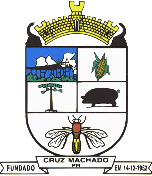         SETOR DE ENGENHARIA CIVIL         SETOR DE CADASTRO           AVENIDA VITÓRIA, 251- CENTROPROTOCOLOPROTOCOLOCONSULTA PRÉVIA PARA CONSTRUÇÃO CIVILDATA DO PARECER___/____/_______INSTRUÇÕES PARA PREENCHIMENTO DA CONSULTA:1 – PREENCHER APENAS OS ESPAÇOS EM BRANCO, À MAQUINA DE ESCREVER OU EM LETRA DE FORMA E DESENHAR O CROQUI.2 – ANTES DE DESENHAR O CROQUI DO TERRENO, ESCOLHA UMA ESCALA COMPATÍVEL COM O ESPAÇO RESERVADO PARA ESTE FIM. ASSINALE OS RIOS QUE EXISTEM NO LOCAL.3 – QUALQUER RASURA ANULA A CONSULTA.VALIDADE 90 DIASVALIDADE 90 DIASINSTRUÇÕES PARA PREENCHIMENTO DA CONSULTA:1 – PREENCHER APENAS OS ESPAÇOS EM BRANCO, À MAQUINA DE ESCREVER OU EM LETRA DE FORMA E DESENHAR O CROQUI.2 – ANTES DE DESENHAR O CROQUI DO TERRENO, ESCOLHA UMA ESCALA COMPATÍVEL COM O ESPAÇO RESERVADO PARA ESTE FIM. ASSINALE OS RIOS QUE EXISTEM NO LOCAL.3 – QUALQUER RASURA ANULA A CONSULTA.DOCUMENTAÇÃO NECESSÁRIA1 – FOTOCÓPIA DO REGISTRO GERAL DO IMÓVEL2 – FOTOCÓPIA DA CAPA DO CARNÊ DE IPTU (SE URBANO)DOCUMENTAÇÃO NECESSÁRIA1 – FOTOCÓPIA DO REGISTRO GERAL DO IMÓVEL2 – FOTOCÓPIA DA CAPA DO CARNÊ DE IPTU (SE URBANO)PROPRIETÁRIO                                           DISTRITO      SETOR         QUADRA               LOTE               UNIDADE                                               Nº DO INCRA (SE RURAL)                                           DISTRITO      SETOR         QUADRA               LOTE               UNIDADE                                               Nº DO INCRA (SE RURAL)                                           DISTRITO      SETOR         QUADRA               LOTE               UNIDADE                                               Nº DO INCRA (SE RURAL)                                           DISTRITO      SETOR         QUADRA               LOTE               UNIDADE                                               Nº DO INCRA (SE RURAL)                                           DISTRITO      SETOR         QUADRA               LOTE               UNIDADE                                               Nº DO INCRA (SE RURAL)                                           DISTRITO      SETOR         QUADRA               LOTE               UNIDADE                                               Nº DO INCRA (SE RURAL)                                           DISTRITO      SETOR         QUADRA               LOTE               UNIDADE                                               Nº DO INCRA (SE RURAL)                                           DISTRITO      SETOR         QUADRA               LOTE               UNIDADE                                               Nº DO INCRA (SE RURAL)                                           DISTRITO      SETOR         QUADRA               LOTE               UNIDADE                                               Nº DO INCRA (SE RURAL)                                           DISTRITO      SETOR         QUADRA               LOTE               UNIDADE                                               Nº DO INCRA (SE RURAL)                                           DISTRITO      SETOR         QUADRA               LOTE               UNIDADE                                               Nº DO INCRA (SE RURAL)                                           DISTRITO      SETOR         QUADRA               LOTE               UNIDADE                                               Nº DO INCRA (SE RURAL)                                           DISTRITO      SETOR         QUADRA               LOTE               UNIDADE                                               Nº DO INCRA (SE RURAL)                                           DISTRITO      SETOR         QUADRA               LOTE               UNIDADE                                               Nº DO INCRA (SE RURAL)                                           DISTRITO      SETOR         QUADRA               LOTE               UNIDADE                                               Nº DO INCRA (SE RURAL)                                           DISTRITO      SETOR         QUADRA               LOTE               UNIDADE                                               Nº DO INCRA (SE RURAL)                                           DISTRITO      SETOR         QUADRA               LOTE               UNIDADE                                               Nº DO INCRA (SE RURAL)                                           DISTRITO      SETOR         QUADRA               LOTE               UNIDADE                                               Nº DO INCRA (SE RURAL)                                           DISTRITO      SETOR         QUADRA               LOTE               UNIDADE                                               Nº DO INCRA (SE RURAL)                                           DISTRITO      SETOR         QUADRA               LOTE               UNIDADE                                               Nº DO INCRA (SE RURAL)                                           DISTRITO      SETOR         QUADRA               LOTE               UNIDADE                                               Nº DO INCRA (SE RURAL)                                           DISTRITO      SETOR         QUADRA               LOTE               UNIDADE                                               Nº DO INCRA (SE RURAL)                                           DISTRITO      SETOR         QUADRA               LOTE               UNIDADE                                               Nº DO INCRA (SE RURAL)                                           DISTRITO      SETOR         QUADRA               LOTE               UNIDADE                                               Nº DO INCRA (SE RURAL)                                           DISTRITO      SETOR         QUADRA               LOTE               UNIDADE                                               Nº DO INCRA (SE RURAL)                                           DISTRITO      SETOR         QUADRA               LOTE               UNIDADE                                               Nº DO INCRA (SE RURAL)                                           DISTRITO      SETOR         QUADRA               LOTE               UNIDADE                                               Nº DO INCRA (SE RURAL)                                           DISTRITO      SETOR         QUADRA               LOTE               UNIDADE                                               Nº DO INCRA (SE RURAL)                                           DISTRITO      SETOR         QUADRA               LOTE               UNIDADE                                               Nº DO INCRA (SE RURAL)                                           DISTRITO      SETOR         QUADRA               LOTE               UNIDADE                                               Nº DO INCRA (SE RURAL)                                           DISTRITO      SETOR         QUADRA               LOTE               UNIDADE                                               Nº DO INCRA (SE RURAL)                                           DISTRITO      SETOR         QUADRA               LOTE               UNIDADE                                               Nº DO INCRA (SE RURAL)                                           DISTRITO      SETOR         QUADRA               LOTE               UNIDADE                                               Nº DO INCRA (SE RURAL)                                           DISTRITO      SETOR         QUADRA               LOTE               UNIDADE                                               Nº DO INCRA (SE RURAL)                                           DISTRITO      SETOR         QUADRA               LOTE               UNIDADE                                               Nº DO INCRA (SE RURAL)                                           DISTRITO      SETOR         QUADRA               LOTE               UNIDADE                                               Nº DO INCRA (SE RURAL)                                           DISTRITO      SETOR         QUADRA               LOTE               UNIDADE                                               Nº DO INCRA (SE RURAL)                                           DISTRITO      SETOR         QUADRA               LOTE               UNIDADE                                               Nº DO INCRA (SE RURAL)                                           DISTRITO      SETOR         QUADRA               LOTE               UNIDADE                                               Nº DO INCRA (SE RURAL)                                           DISTRITO      SETOR         QUADRA               LOTE               UNIDADE                                               Nº DO INCRA (SE RURAL)                                           DISTRITO      SETOR         QUADRA               LOTE               UNIDADE                                               Nº DO INCRA (SE RURAL)                                           DISTRITO      SETOR         QUADRA               LOTE               UNIDADE                                               Nº DO INCRA (SE RURAL)                                           DISTRITO      SETOR         QUADRA               LOTE               UNIDADE                                               Nº DO INCRA (SE RURAL)                                           DISTRITO      SETOR         QUADRA               LOTE               UNIDADE                                               Nº DO INCRA (SE RURAL)                                           DISTRITO      SETOR         QUADRA               LOTE               UNIDADE                                               Nº DO INCRA (SE RURAL)PROPRIETÁRIOINSCRIÇÃO IMOBILIÁRIAOU INCRA (SE RURAL)INTERESSADOINSCRIÇÃO IMOBILIÁRIAOU INCRA (SE RURAL)INTERESSADOINSCRIÇÃO IMOBILIÁRIAOU INCRA (SE RURAL)INTERESSADOINSCRIÇÃO IMOBILIÁRIAOU INCRA (SE RURAL)INTERESSADOPROPRIETÁRIOINSCRIÇÃO IMOBILIÁRIAOU INCRA (SE RURAL)INTERESSADOINSCRIÇÃO IMOBILIÁRIAOU INCRA (SE RURAL)INTERESSADOINSCRIÇÃO IMOBILIÁRIAOU INCRA (SE RURAL)INTERESSADOINSCRIÇÃO IMOBILIÁRIAOU INCRA (SE RURAL)INTERESSADOAss.Ass.Ass.Ass.Ass.Ass.Ass.Ass.Ass.Ass.Ass.Ass.PROPRIETÁRIOSE HOUVER(EM) EDIFICAÇÃO(ÇÕES) EXISTENTE(S), INFORME O NÚMERO DE HABITE-SE E  ANOSE HOUVER(EM) EDIFICAÇÃO(ÇÕES) EXISTENTE(S), INFORME O NÚMERO DE HABITE-SE E  ANOSE HOUVER(EM) EDIFICAÇÃO(ÇÕES) EXISTENTE(S), INFORME O NÚMERO DE HABITE-SE E  ANOSE HOUVER(EM) EDIFICAÇÃO(ÇÕES) EXISTENTE(S), INFORME O NÚMERO DE HABITE-SE E  ANOSE HOUVER(EM) EDIFICAÇÃO(ÇÕES) EXISTENTE(S), INFORME O NÚMERO DE HABITE-SE E  ANOSE HOUVER(EM) EDIFICAÇÃO(ÇÕES) EXISTENTE(S), INFORME O NÚMERO DE HABITE-SE E  ANOSE HOUVER(EM) EDIFICAÇÃO(ÇÕES) EXISTENTE(S), INFORME O NÚMERO DE HABITE-SE E  ANOSE HOUVER(EM) EDIFICAÇÃO(ÇÕES) EXISTENTE(S), INFORME O NÚMERO DE HABITE-SE E  ANOSE HOUVER(EM) EDIFICAÇÃO(ÇÕES) EXISTENTE(S), INFORME O NÚMERO DE HABITE-SE E  ANOSE HOUVER(EM) EDIFICAÇÃO(ÇÕES) EXISTENTE(S), INFORME O NÚMERO DE HABITE-SE E  ANOSE HOUVER(EM) EDIFICAÇÃO(ÇÕES) EXISTENTE(S), INFORME O NÚMERO DE HABITE-SE E  ANOSE HOUVER(EM) EDIFICAÇÃO(ÇÕES) EXISTENTE(S), INFORME O NÚMERO DE HABITE-SE E  ANOSE HOUVER(EM) EDIFICAÇÃO(ÇÕES) EXISTENTE(S), INFORME O NÚMERO DE HABITE-SE E  ANOSE HOUVER(EM) EDIFICAÇÃO(ÇÕES) EXISTENTE(S), INFORME O NÚMERO DE HABITE-SE E  ANOSE HOUVER(EM) EDIFICAÇÃO(ÇÕES) EXISTENTE(S), INFORME O NÚMERO DE HABITE-SE E  ANOSE HOUVER(EM) EDIFICAÇÃO(ÇÕES) EXISTENTE(S), INFORME O NÚMERO DE HABITE-SE E  ANOSE HOUVER(EM) EDIFICAÇÃO(ÇÕES) EXISTENTE(S), INFORME O NÚMERO DE HABITE-SE E  ANOSE HOUVER(EM) EDIFICAÇÃO(ÇÕES) EXISTENTE(S), INFORME O NÚMERO DE HABITE-SE E  ANOSE HOUVER(EM) EDIFICAÇÃO(ÇÕES) EXISTENTE(S), INFORME O NÚMERO DE HABITE-SE E  ANOSE HOUVER(EM) EDIFICAÇÃO(ÇÕES) EXISTENTE(S), INFORME O NÚMERO DE HABITE-SE E  ANOSE HOUVER(EM) EDIFICAÇÃO(ÇÕES) EXISTENTE(S), INFORME O NÚMERO DE HABITE-SE E  ANOSE HOUVER(EM) EDIFICAÇÃO(ÇÕES) EXISTENTE(S), INFORME O NÚMERO DE HABITE-SE E  ANOSE HOUVER(EM) EDIFICAÇÃO(ÇÕES) EXISTENTE(S), INFORME O NÚMERO DE HABITE-SE E  ANOSE HOUVER(EM) EDIFICAÇÃO(ÇÕES) EXISTENTE(S), INFORME O NÚMERO DE HABITE-SE E  ANOSE HOUVER(EM) EDIFICAÇÃO(ÇÕES) EXISTENTE(S), INFORME O NÚMERO DE HABITE-SE E  ANOSE HOUVER(EM) EDIFICAÇÃO(ÇÕES) EXISTENTE(S), INFORME O NÚMERO DE HABITE-SE E  ANOSE HOUVER(EM) EDIFICAÇÃO(ÇÕES) EXISTENTE(S), INFORME O NÚMERO DE HABITE-SE E  ANOSE HOUVER(EM) EDIFICAÇÃO(ÇÕES) EXISTENTE(S), INFORME O NÚMERO DE HABITE-SE E  ANOSE HOUVER(EM) EDIFICAÇÃO(ÇÕES) EXISTENTE(S), INFORME O NÚMERO DE HABITE-SE E  ANOSE HOUVER(EM) EDIFICAÇÃO(ÇÕES) EXISTENTE(S), INFORME O NÚMERO DE HABITE-SE E  ANONº/ANONº/ANONº/ANONº/ANONº/ANONº/ANONº/ANONº/ANONº/ANONº/ANONº/ANONº/ANONº/ANONº/ANONº/ANOPROPRIETÁRIOSE NÃO HOUVER HABITE-SE, INFORME A ÁREA TOTAL AVERBADA NO REGISTRO GERAL DO IMÓVELSE A(AS) EDIFICAÇÃO(ÇÕES) EXISTENTE(S) NÃO POSSUIR(EM) NENHUMA DAS HIPÓTESES ANTERIORES INFORME A ÁREA SE NÃO HOUVER HABITE-SE, INFORME A ÁREA TOTAL AVERBADA NO REGISTRO GERAL DO IMÓVELSE A(AS) EDIFICAÇÃO(ÇÕES) EXISTENTE(S) NÃO POSSUIR(EM) NENHUMA DAS HIPÓTESES ANTERIORES INFORME A ÁREA SE NÃO HOUVER HABITE-SE, INFORME A ÁREA TOTAL AVERBADA NO REGISTRO GERAL DO IMÓVELSE A(AS) EDIFICAÇÃO(ÇÕES) EXISTENTE(S) NÃO POSSUIR(EM) NENHUMA DAS HIPÓTESES ANTERIORES INFORME A ÁREA SE NÃO HOUVER HABITE-SE, INFORME A ÁREA TOTAL AVERBADA NO REGISTRO GERAL DO IMÓVELSE A(AS) EDIFICAÇÃO(ÇÕES) EXISTENTE(S) NÃO POSSUIR(EM) NENHUMA DAS HIPÓTESES ANTERIORES INFORME A ÁREA SE NÃO HOUVER HABITE-SE, INFORME A ÁREA TOTAL AVERBADA NO REGISTRO GERAL DO IMÓVELSE A(AS) EDIFICAÇÃO(ÇÕES) EXISTENTE(S) NÃO POSSUIR(EM) NENHUMA DAS HIPÓTESES ANTERIORES INFORME A ÁREA SE NÃO HOUVER HABITE-SE, INFORME A ÁREA TOTAL AVERBADA NO REGISTRO GERAL DO IMÓVELSE A(AS) EDIFICAÇÃO(ÇÕES) EXISTENTE(S) NÃO POSSUIR(EM) NENHUMA DAS HIPÓTESES ANTERIORES INFORME A ÁREA SE NÃO HOUVER HABITE-SE, INFORME A ÁREA TOTAL AVERBADA NO REGISTRO GERAL DO IMÓVELSE A(AS) EDIFICAÇÃO(ÇÕES) EXISTENTE(S) NÃO POSSUIR(EM) NENHUMA DAS HIPÓTESES ANTERIORES INFORME A ÁREA SE NÃO HOUVER HABITE-SE, INFORME A ÁREA TOTAL AVERBADA NO REGISTRO GERAL DO IMÓVELSE A(AS) EDIFICAÇÃO(ÇÕES) EXISTENTE(S) NÃO POSSUIR(EM) NENHUMA DAS HIPÓTESES ANTERIORES INFORME A ÁREA SE NÃO HOUVER HABITE-SE, INFORME A ÁREA TOTAL AVERBADA NO REGISTRO GERAL DO IMÓVELSE A(AS) EDIFICAÇÃO(ÇÕES) EXISTENTE(S) NÃO POSSUIR(EM) NENHUMA DAS HIPÓTESES ANTERIORES INFORME A ÁREA SE NÃO HOUVER HABITE-SE, INFORME A ÁREA TOTAL AVERBADA NO REGISTRO GERAL DO IMÓVELSE A(AS) EDIFICAÇÃO(ÇÕES) EXISTENTE(S) NÃO POSSUIR(EM) NENHUMA DAS HIPÓTESES ANTERIORES INFORME A ÁREA SE NÃO HOUVER HABITE-SE, INFORME A ÁREA TOTAL AVERBADA NO REGISTRO GERAL DO IMÓVELSE A(AS) EDIFICAÇÃO(ÇÕES) EXISTENTE(S) NÃO POSSUIR(EM) NENHUMA DAS HIPÓTESES ANTERIORES INFORME A ÁREA SE NÃO HOUVER HABITE-SE, INFORME A ÁREA TOTAL AVERBADA NO REGISTRO GERAL DO IMÓVELSE A(AS) EDIFICAÇÃO(ÇÕES) EXISTENTE(S) NÃO POSSUIR(EM) NENHUMA DAS HIPÓTESES ANTERIORES INFORME A ÁREA SE NÃO HOUVER HABITE-SE, INFORME A ÁREA TOTAL AVERBADA NO REGISTRO GERAL DO IMÓVELSE A(AS) EDIFICAÇÃO(ÇÕES) EXISTENTE(S) NÃO POSSUIR(EM) NENHUMA DAS HIPÓTESES ANTERIORES INFORME A ÁREA SE NÃO HOUVER HABITE-SE, INFORME A ÁREA TOTAL AVERBADA NO REGISTRO GERAL DO IMÓVELSE A(AS) EDIFICAÇÃO(ÇÕES) EXISTENTE(S) NÃO POSSUIR(EM) NENHUMA DAS HIPÓTESES ANTERIORES INFORME A ÁREA SE NÃO HOUVER HABITE-SE, INFORME A ÁREA TOTAL AVERBADA NO REGISTRO GERAL DO IMÓVELSE A(AS) EDIFICAÇÃO(ÇÕES) EXISTENTE(S) NÃO POSSUIR(EM) NENHUMA DAS HIPÓTESES ANTERIORES INFORME A ÁREA SE NÃO HOUVER HABITE-SE, INFORME A ÁREA TOTAL AVERBADA NO REGISTRO GERAL DO IMÓVELSE A(AS) EDIFICAÇÃO(ÇÕES) EXISTENTE(S) NÃO POSSUIR(EM) NENHUMA DAS HIPÓTESES ANTERIORES INFORME A ÁREA SE NÃO HOUVER HABITE-SE, INFORME A ÁREA TOTAL AVERBADA NO REGISTRO GERAL DO IMÓVELSE A(AS) EDIFICAÇÃO(ÇÕES) EXISTENTE(S) NÃO POSSUIR(EM) NENHUMA DAS HIPÓTESES ANTERIORES INFORME A ÁREA SE NÃO HOUVER HABITE-SE, INFORME A ÁREA TOTAL AVERBADA NO REGISTRO GERAL DO IMÓVELSE A(AS) EDIFICAÇÃO(ÇÕES) EXISTENTE(S) NÃO POSSUIR(EM) NENHUMA DAS HIPÓTESES ANTERIORES INFORME A ÁREA SE NÃO HOUVER HABITE-SE, INFORME A ÁREA TOTAL AVERBADA NO REGISTRO GERAL DO IMÓVELSE A(AS) EDIFICAÇÃO(ÇÕES) EXISTENTE(S) NÃO POSSUIR(EM) NENHUMA DAS HIPÓTESES ANTERIORES INFORME A ÁREA SE NÃO HOUVER HABITE-SE, INFORME A ÁREA TOTAL AVERBADA NO REGISTRO GERAL DO IMÓVELSE A(AS) EDIFICAÇÃO(ÇÕES) EXISTENTE(S) NÃO POSSUIR(EM) NENHUMA DAS HIPÓTESES ANTERIORES INFORME A ÁREA SE NÃO HOUVER HABITE-SE, INFORME A ÁREA TOTAL AVERBADA NO REGISTRO GERAL DO IMÓVELSE A(AS) EDIFICAÇÃO(ÇÕES) EXISTENTE(S) NÃO POSSUIR(EM) NENHUMA DAS HIPÓTESES ANTERIORES INFORME A ÁREA SE NÃO HOUVER HABITE-SE, INFORME A ÁREA TOTAL AVERBADA NO REGISTRO GERAL DO IMÓVELSE A(AS) EDIFICAÇÃO(ÇÕES) EXISTENTE(S) NÃO POSSUIR(EM) NENHUMA DAS HIPÓTESES ANTERIORES INFORME A ÁREA SE NÃO HOUVER HABITE-SE, INFORME A ÁREA TOTAL AVERBADA NO REGISTRO GERAL DO IMÓVELSE A(AS) EDIFICAÇÃO(ÇÕES) EXISTENTE(S) NÃO POSSUIR(EM) NENHUMA DAS HIPÓTESES ANTERIORES INFORME A ÁREA SE NÃO HOUVER HABITE-SE, INFORME A ÁREA TOTAL AVERBADA NO REGISTRO GERAL DO IMÓVELSE A(AS) EDIFICAÇÃO(ÇÕES) EXISTENTE(S) NÃO POSSUIR(EM) NENHUMA DAS HIPÓTESES ANTERIORES INFORME A ÁREA SE NÃO HOUVER HABITE-SE, INFORME A ÁREA TOTAL AVERBADA NO REGISTRO GERAL DO IMÓVELSE A(AS) EDIFICAÇÃO(ÇÕES) EXISTENTE(S) NÃO POSSUIR(EM) NENHUMA DAS HIPÓTESES ANTERIORES INFORME A ÁREA SE NÃO HOUVER HABITE-SE, INFORME A ÁREA TOTAL AVERBADA NO REGISTRO GERAL DO IMÓVELSE A(AS) EDIFICAÇÃO(ÇÕES) EXISTENTE(S) NÃO POSSUIR(EM) NENHUMA DAS HIPÓTESES ANTERIORES INFORME A ÁREA SE NÃO HOUVER HABITE-SE, INFORME A ÁREA TOTAL AVERBADA NO REGISTRO GERAL DO IMÓVELSE A(AS) EDIFICAÇÃO(ÇÕES) EXISTENTE(S) NÃO POSSUIR(EM) NENHUMA DAS HIPÓTESES ANTERIORES INFORME A ÁREA SE NÃO HOUVER HABITE-SE, INFORME A ÁREA TOTAL AVERBADA NO REGISTRO GERAL DO IMÓVELSE A(AS) EDIFICAÇÃO(ÇÕES) EXISTENTE(S) NÃO POSSUIR(EM) NENHUMA DAS HIPÓTESES ANTERIORES INFORME A ÁREA SE NÃO HOUVER HABITE-SE, INFORME A ÁREA TOTAL AVERBADA NO REGISTRO GERAL DO IMÓVELSE A(AS) EDIFICAÇÃO(ÇÕES) EXISTENTE(S) NÃO POSSUIR(EM) NENHUMA DAS HIPÓTESES ANTERIORES INFORME A ÁREA SE NÃO HOUVER HABITE-SE, INFORME A ÁREA TOTAL AVERBADA NO REGISTRO GERAL DO IMÓVELSE A(AS) EDIFICAÇÃO(ÇÕES) EXISTENTE(S) NÃO POSSUIR(EM) NENHUMA DAS HIPÓTESES ANTERIORES INFORME A ÁREA SE NÃO HOUVER HABITE-SE, INFORME A ÁREA TOTAL AVERBADA NO REGISTRO GERAL DO IMÓVELSE A(AS) EDIFICAÇÃO(ÇÕES) EXISTENTE(S) NÃO POSSUIR(EM) NENHUMA DAS HIPÓTESES ANTERIORES INFORME A ÁREA SE NÃO HOUVER HABITE-SE, INFORME A ÁREA TOTAL AVERBADA NO REGISTRO GERAL DO IMÓVELSE A(AS) EDIFICAÇÃO(ÇÕES) EXISTENTE(S) NÃO POSSUIR(EM) NENHUMA DAS HIPÓTESES ANTERIORES INFORME A ÁREA SE NÃO HOUVER HABITE-SE, INFORME A ÁREA TOTAL AVERBADA NO REGISTRO GERAL DO IMÓVELSE A(AS) EDIFICAÇÃO(ÇÕES) EXISTENTE(S) NÃO POSSUIR(EM) NENHUMA DAS HIPÓTESES ANTERIORES INFORME A ÁREA SE NÃO HOUVER HABITE-SE, INFORME A ÁREA TOTAL AVERBADA NO REGISTRO GERAL DO IMÓVELSE A(AS) EDIFICAÇÃO(ÇÕES) EXISTENTE(S) NÃO POSSUIR(EM) NENHUMA DAS HIPÓTESES ANTERIORES INFORME A ÁREA SE NÃO HOUVER HABITE-SE, INFORME A ÁREA TOTAL AVERBADA NO REGISTRO GERAL DO IMÓVELSE A(AS) EDIFICAÇÃO(ÇÕES) EXISTENTE(S) NÃO POSSUIR(EM) NENHUMA DAS HIPÓTESES ANTERIORES INFORME A ÁREA SE NÃO HOUVER HABITE-SE, INFORME A ÁREA TOTAL AVERBADA NO REGISTRO GERAL DO IMÓVELSE A(AS) EDIFICAÇÃO(ÇÕES) EXISTENTE(S) NÃO POSSUIR(EM) NENHUMA DAS HIPÓTESES ANTERIORES INFORME A ÁREA SE NÃO HOUVER HABITE-SE, INFORME A ÁREA TOTAL AVERBADA NO REGISTRO GERAL DO IMÓVELSE A(AS) EDIFICAÇÃO(ÇÕES) EXISTENTE(S) NÃO POSSUIR(EM) NENHUMA DAS HIPÓTESES ANTERIORES INFORME A ÁREA SE NÃO HOUVER HABITE-SE, INFORME A ÁREA TOTAL AVERBADA NO REGISTRO GERAL DO IMÓVELSE A(AS) EDIFICAÇÃO(ÇÕES) EXISTENTE(S) NÃO POSSUIR(EM) NENHUMA DAS HIPÓTESES ANTERIORES INFORME A ÁREA M² TOTALM² TOTALM² TOTALM² TOTALM² TOTALM² TOTALM² TOTALPROPRIETÁRIOSE NÃO HOUVER HABITE-SE, INFORME A ÁREA TOTAL AVERBADA NO REGISTRO GERAL DO IMÓVELSE A(AS) EDIFICAÇÃO(ÇÕES) EXISTENTE(S) NÃO POSSUIR(EM) NENHUMA DAS HIPÓTESES ANTERIORES INFORME A ÁREA SE NÃO HOUVER HABITE-SE, INFORME A ÁREA TOTAL AVERBADA NO REGISTRO GERAL DO IMÓVELSE A(AS) EDIFICAÇÃO(ÇÕES) EXISTENTE(S) NÃO POSSUIR(EM) NENHUMA DAS HIPÓTESES ANTERIORES INFORME A ÁREA SE NÃO HOUVER HABITE-SE, INFORME A ÁREA TOTAL AVERBADA NO REGISTRO GERAL DO IMÓVELSE A(AS) EDIFICAÇÃO(ÇÕES) EXISTENTE(S) NÃO POSSUIR(EM) NENHUMA DAS HIPÓTESES ANTERIORES INFORME A ÁREA SE NÃO HOUVER HABITE-SE, INFORME A ÁREA TOTAL AVERBADA NO REGISTRO GERAL DO IMÓVELSE A(AS) EDIFICAÇÃO(ÇÕES) EXISTENTE(S) NÃO POSSUIR(EM) NENHUMA DAS HIPÓTESES ANTERIORES INFORME A ÁREA SE NÃO HOUVER HABITE-SE, INFORME A ÁREA TOTAL AVERBADA NO REGISTRO GERAL DO IMÓVELSE A(AS) EDIFICAÇÃO(ÇÕES) EXISTENTE(S) NÃO POSSUIR(EM) NENHUMA DAS HIPÓTESES ANTERIORES INFORME A ÁREA SE NÃO HOUVER HABITE-SE, INFORME A ÁREA TOTAL AVERBADA NO REGISTRO GERAL DO IMÓVELSE A(AS) EDIFICAÇÃO(ÇÕES) EXISTENTE(S) NÃO POSSUIR(EM) NENHUMA DAS HIPÓTESES ANTERIORES INFORME A ÁREA SE NÃO HOUVER HABITE-SE, INFORME A ÁREA TOTAL AVERBADA NO REGISTRO GERAL DO IMÓVELSE A(AS) EDIFICAÇÃO(ÇÕES) EXISTENTE(S) NÃO POSSUIR(EM) NENHUMA DAS HIPÓTESES ANTERIORES INFORME A ÁREA SE NÃO HOUVER HABITE-SE, INFORME A ÁREA TOTAL AVERBADA NO REGISTRO GERAL DO IMÓVELSE A(AS) EDIFICAÇÃO(ÇÕES) EXISTENTE(S) NÃO POSSUIR(EM) NENHUMA DAS HIPÓTESES ANTERIORES INFORME A ÁREA SE NÃO HOUVER HABITE-SE, INFORME A ÁREA TOTAL AVERBADA NO REGISTRO GERAL DO IMÓVELSE A(AS) EDIFICAÇÃO(ÇÕES) EXISTENTE(S) NÃO POSSUIR(EM) NENHUMA DAS HIPÓTESES ANTERIORES INFORME A ÁREA SE NÃO HOUVER HABITE-SE, INFORME A ÁREA TOTAL AVERBADA NO REGISTRO GERAL DO IMÓVELSE A(AS) EDIFICAÇÃO(ÇÕES) EXISTENTE(S) NÃO POSSUIR(EM) NENHUMA DAS HIPÓTESES ANTERIORES INFORME A ÁREA SE NÃO HOUVER HABITE-SE, INFORME A ÁREA TOTAL AVERBADA NO REGISTRO GERAL DO IMÓVELSE A(AS) EDIFICAÇÃO(ÇÕES) EXISTENTE(S) NÃO POSSUIR(EM) NENHUMA DAS HIPÓTESES ANTERIORES INFORME A ÁREA SE NÃO HOUVER HABITE-SE, INFORME A ÁREA TOTAL AVERBADA NO REGISTRO GERAL DO IMÓVELSE A(AS) EDIFICAÇÃO(ÇÕES) EXISTENTE(S) NÃO POSSUIR(EM) NENHUMA DAS HIPÓTESES ANTERIORES INFORME A ÁREA SE NÃO HOUVER HABITE-SE, INFORME A ÁREA TOTAL AVERBADA NO REGISTRO GERAL DO IMÓVELSE A(AS) EDIFICAÇÃO(ÇÕES) EXISTENTE(S) NÃO POSSUIR(EM) NENHUMA DAS HIPÓTESES ANTERIORES INFORME A ÁREA SE NÃO HOUVER HABITE-SE, INFORME A ÁREA TOTAL AVERBADA NO REGISTRO GERAL DO IMÓVELSE A(AS) EDIFICAÇÃO(ÇÕES) EXISTENTE(S) NÃO POSSUIR(EM) NENHUMA DAS HIPÓTESES ANTERIORES INFORME A ÁREA SE NÃO HOUVER HABITE-SE, INFORME A ÁREA TOTAL AVERBADA NO REGISTRO GERAL DO IMÓVELSE A(AS) EDIFICAÇÃO(ÇÕES) EXISTENTE(S) NÃO POSSUIR(EM) NENHUMA DAS HIPÓTESES ANTERIORES INFORME A ÁREA SE NÃO HOUVER HABITE-SE, INFORME A ÁREA TOTAL AVERBADA NO REGISTRO GERAL DO IMÓVELSE A(AS) EDIFICAÇÃO(ÇÕES) EXISTENTE(S) NÃO POSSUIR(EM) NENHUMA DAS HIPÓTESES ANTERIORES INFORME A ÁREA SE NÃO HOUVER HABITE-SE, INFORME A ÁREA TOTAL AVERBADA NO REGISTRO GERAL DO IMÓVELSE A(AS) EDIFICAÇÃO(ÇÕES) EXISTENTE(S) NÃO POSSUIR(EM) NENHUMA DAS HIPÓTESES ANTERIORES INFORME A ÁREA SE NÃO HOUVER HABITE-SE, INFORME A ÁREA TOTAL AVERBADA NO REGISTRO GERAL DO IMÓVELSE A(AS) EDIFICAÇÃO(ÇÕES) EXISTENTE(S) NÃO POSSUIR(EM) NENHUMA DAS HIPÓTESES ANTERIORES INFORME A ÁREA SE NÃO HOUVER HABITE-SE, INFORME A ÁREA TOTAL AVERBADA NO REGISTRO GERAL DO IMÓVELSE A(AS) EDIFICAÇÃO(ÇÕES) EXISTENTE(S) NÃO POSSUIR(EM) NENHUMA DAS HIPÓTESES ANTERIORES INFORME A ÁREA SE NÃO HOUVER HABITE-SE, INFORME A ÁREA TOTAL AVERBADA NO REGISTRO GERAL DO IMÓVELSE A(AS) EDIFICAÇÃO(ÇÕES) EXISTENTE(S) NÃO POSSUIR(EM) NENHUMA DAS HIPÓTESES ANTERIORES INFORME A ÁREA SE NÃO HOUVER HABITE-SE, INFORME A ÁREA TOTAL AVERBADA NO REGISTRO GERAL DO IMÓVELSE A(AS) EDIFICAÇÃO(ÇÕES) EXISTENTE(S) NÃO POSSUIR(EM) NENHUMA DAS HIPÓTESES ANTERIORES INFORME A ÁREA SE NÃO HOUVER HABITE-SE, INFORME A ÁREA TOTAL AVERBADA NO REGISTRO GERAL DO IMÓVELSE A(AS) EDIFICAÇÃO(ÇÕES) EXISTENTE(S) NÃO POSSUIR(EM) NENHUMA DAS HIPÓTESES ANTERIORES INFORME A ÁREA SE NÃO HOUVER HABITE-SE, INFORME A ÁREA TOTAL AVERBADA NO REGISTRO GERAL DO IMÓVELSE A(AS) EDIFICAÇÃO(ÇÕES) EXISTENTE(S) NÃO POSSUIR(EM) NENHUMA DAS HIPÓTESES ANTERIORES INFORME A ÁREA SE NÃO HOUVER HABITE-SE, INFORME A ÁREA TOTAL AVERBADA NO REGISTRO GERAL DO IMÓVELSE A(AS) EDIFICAÇÃO(ÇÕES) EXISTENTE(S) NÃO POSSUIR(EM) NENHUMA DAS HIPÓTESES ANTERIORES INFORME A ÁREA SE NÃO HOUVER HABITE-SE, INFORME A ÁREA TOTAL AVERBADA NO REGISTRO GERAL DO IMÓVELSE A(AS) EDIFICAÇÃO(ÇÕES) EXISTENTE(S) NÃO POSSUIR(EM) NENHUMA DAS HIPÓTESES ANTERIORES INFORME A ÁREA SE NÃO HOUVER HABITE-SE, INFORME A ÁREA TOTAL AVERBADA NO REGISTRO GERAL DO IMÓVELSE A(AS) EDIFICAÇÃO(ÇÕES) EXISTENTE(S) NÃO POSSUIR(EM) NENHUMA DAS HIPÓTESES ANTERIORES INFORME A ÁREA SE NÃO HOUVER HABITE-SE, INFORME A ÁREA TOTAL AVERBADA NO REGISTRO GERAL DO IMÓVELSE A(AS) EDIFICAÇÃO(ÇÕES) EXISTENTE(S) NÃO POSSUIR(EM) NENHUMA DAS HIPÓTESES ANTERIORES INFORME A ÁREA SE NÃO HOUVER HABITE-SE, INFORME A ÁREA TOTAL AVERBADA NO REGISTRO GERAL DO IMÓVELSE A(AS) EDIFICAÇÃO(ÇÕES) EXISTENTE(S) NÃO POSSUIR(EM) NENHUMA DAS HIPÓTESES ANTERIORES INFORME A ÁREA SE NÃO HOUVER HABITE-SE, INFORME A ÁREA TOTAL AVERBADA NO REGISTRO GERAL DO IMÓVELSE A(AS) EDIFICAÇÃO(ÇÕES) EXISTENTE(S) NÃO POSSUIR(EM) NENHUMA DAS HIPÓTESES ANTERIORES INFORME A ÁREA SE NÃO HOUVER HABITE-SE, INFORME A ÁREA TOTAL AVERBADA NO REGISTRO GERAL DO IMÓVELSE A(AS) EDIFICAÇÃO(ÇÕES) EXISTENTE(S) NÃO POSSUIR(EM) NENHUMA DAS HIPÓTESES ANTERIORES INFORME A ÁREA SE NÃO HOUVER HABITE-SE, INFORME A ÁREA TOTAL AVERBADA NO REGISTRO GERAL DO IMÓVELSE A(AS) EDIFICAÇÃO(ÇÕES) EXISTENTE(S) NÃO POSSUIR(EM) NENHUMA DAS HIPÓTESES ANTERIORES INFORME A ÁREA SE NÃO HOUVER HABITE-SE, INFORME A ÁREA TOTAL AVERBADA NO REGISTRO GERAL DO IMÓVELSE A(AS) EDIFICAÇÃO(ÇÕES) EXISTENTE(S) NÃO POSSUIR(EM) NENHUMA DAS HIPÓTESES ANTERIORES INFORME A ÁREA SE NÃO HOUVER HABITE-SE, INFORME A ÁREA TOTAL AVERBADA NO REGISTRO GERAL DO IMÓVELSE A(AS) EDIFICAÇÃO(ÇÕES) EXISTENTE(S) NÃO POSSUIR(EM) NENHUMA DAS HIPÓTESES ANTERIORES INFORME A ÁREA SE NÃO HOUVER HABITE-SE, INFORME A ÁREA TOTAL AVERBADA NO REGISTRO GERAL DO IMÓVELSE A(AS) EDIFICAÇÃO(ÇÕES) EXISTENTE(S) NÃO POSSUIR(EM) NENHUMA DAS HIPÓTESES ANTERIORES INFORME A ÁREA SE NÃO HOUVER HABITE-SE, INFORME A ÁREA TOTAL AVERBADA NO REGISTRO GERAL DO IMÓVELSE A(AS) EDIFICAÇÃO(ÇÕES) EXISTENTE(S) NÃO POSSUIR(EM) NENHUMA DAS HIPÓTESES ANTERIORES INFORME A ÁREA SE NÃO HOUVER HABITE-SE, INFORME A ÁREA TOTAL AVERBADA NO REGISTRO GERAL DO IMÓVELSE A(AS) EDIFICAÇÃO(ÇÕES) EXISTENTE(S) NÃO POSSUIR(EM) NENHUMA DAS HIPÓTESES ANTERIORES INFORME A ÁREA SE NÃO HOUVER HABITE-SE, INFORME A ÁREA TOTAL AVERBADA NO REGISTRO GERAL DO IMÓVELSE A(AS) EDIFICAÇÃO(ÇÕES) EXISTENTE(S) NÃO POSSUIR(EM) NENHUMA DAS HIPÓTESES ANTERIORES INFORME A ÁREA SE NÃO HOUVER HABITE-SE, INFORME A ÁREA TOTAL AVERBADA NO REGISTRO GERAL DO IMÓVELSE A(AS) EDIFICAÇÃO(ÇÕES) EXISTENTE(S) NÃO POSSUIR(EM) NENHUMA DAS HIPÓTESES ANTERIORES INFORME A ÁREA M²  TOTALM²  TOTALM²  TOTALM²  TOTALM²  TOTALM²  TOTALM²  TOTALPROPRIETÁRIO***AS ÁREAS  EXISTENTES SEM HABITE-SE OU INAVERBADAS DEVEM SER REGULARIZADAS ANTES DE SUA AMPLIAÇÃO OU REFORMA ******AS ÁREAS  EXISTENTES SEM HABITE-SE OU INAVERBADAS DEVEM SER REGULARIZADAS ANTES DE SUA AMPLIAÇÃO OU REFORMA ******AS ÁREAS  EXISTENTES SEM HABITE-SE OU INAVERBADAS DEVEM SER REGULARIZADAS ANTES DE SUA AMPLIAÇÃO OU REFORMA ******AS ÁREAS  EXISTENTES SEM HABITE-SE OU INAVERBADAS DEVEM SER REGULARIZADAS ANTES DE SUA AMPLIAÇÃO OU REFORMA ******AS ÁREAS  EXISTENTES SEM HABITE-SE OU INAVERBADAS DEVEM SER REGULARIZADAS ANTES DE SUA AMPLIAÇÃO OU REFORMA ******AS ÁREAS  EXISTENTES SEM HABITE-SE OU INAVERBADAS DEVEM SER REGULARIZADAS ANTES DE SUA AMPLIAÇÃO OU REFORMA ******AS ÁREAS  EXISTENTES SEM HABITE-SE OU INAVERBADAS DEVEM SER REGULARIZADAS ANTES DE SUA AMPLIAÇÃO OU REFORMA ******AS ÁREAS  EXISTENTES SEM HABITE-SE OU INAVERBADAS DEVEM SER REGULARIZADAS ANTES DE SUA AMPLIAÇÃO OU REFORMA ******AS ÁREAS  EXISTENTES SEM HABITE-SE OU INAVERBADAS DEVEM SER REGULARIZADAS ANTES DE SUA AMPLIAÇÃO OU REFORMA ******AS ÁREAS  EXISTENTES SEM HABITE-SE OU INAVERBADAS DEVEM SER REGULARIZADAS ANTES DE SUA AMPLIAÇÃO OU REFORMA ******AS ÁREAS  EXISTENTES SEM HABITE-SE OU INAVERBADAS DEVEM SER REGULARIZADAS ANTES DE SUA AMPLIAÇÃO OU REFORMA ******AS ÁREAS  EXISTENTES SEM HABITE-SE OU INAVERBADAS DEVEM SER REGULARIZADAS ANTES DE SUA AMPLIAÇÃO OU REFORMA ******AS ÁREAS  EXISTENTES SEM HABITE-SE OU INAVERBADAS DEVEM SER REGULARIZADAS ANTES DE SUA AMPLIAÇÃO OU REFORMA ******AS ÁREAS  EXISTENTES SEM HABITE-SE OU INAVERBADAS DEVEM SER REGULARIZADAS ANTES DE SUA AMPLIAÇÃO OU REFORMA ******AS ÁREAS  EXISTENTES SEM HABITE-SE OU INAVERBADAS DEVEM SER REGULARIZADAS ANTES DE SUA AMPLIAÇÃO OU REFORMA ******AS ÁREAS  EXISTENTES SEM HABITE-SE OU INAVERBADAS DEVEM SER REGULARIZADAS ANTES DE SUA AMPLIAÇÃO OU REFORMA ******AS ÁREAS  EXISTENTES SEM HABITE-SE OU INAVERBADAS DEVEM SER REGULARIZADAS ANTES DE SUA AMPLIAÇÃO OU REFORMA ******AS ÁREAS  EXISTENTES SEM HABITE-SE OU INAVERBADAS DEVEM SER REGULARIZADAS ANTES DE SUA AMPLIAÇÃO OU REFORMA ******AS ÁREAS  EXISTENTES SEM HABITE-SE OU INAVERBADAS DEVEM SER REGULARIZADAS ANTES DE SUA AMPLIAÇÃO OU REFORMA ******AS ÁREAS  EXISTENTES SEM HABITE-SE OU INAVERBADAS DEVEM SER REGULARIZADAS ANTES DE SUA AMPLIAÇÃO OU REFORMA ******AS ÁREAS  EXISTENTES SEM HABITE-SE OU INAVERBADAS DEVEM SER REGULARIZADAS ANTES DE SUA AMPLIAÇÃO OU REFORMA ******AS ÁREAS  EXISTENTES SEM HABITE-SE OU INAVERBADAS DEVEM SER REGULARIZADAS ANTES DE SUA AMPLIAÇÃO OU REFORMA ******AS ÁREAS  EXISTENTES SEM HABITE-SE OU INAVERBADAS DEVEM SER REGULARIZADAS ANTES DE SUA AMPLIAÇÃO OU REFORMA ******AS ÁREAS  EXISTENTES SEM HABITE-SE OU INAVERBADAS DEVEM SER REGULARIZADAS ANTES DE SUA AMPLIAÇÃO OU REFORMA ******AS ÁREAS  EXISTENTES SEM HABITE-SE OU INAVERBADAS DEVEM SER REGULARIZADAS ANTES DE SUA AMPLIAÇÃO OU REFORMA ******AS ÁREAS  EXISTENTES SEM HABITE-SE OU INAVERBADAS DEVEM SER REGULARIZADAS ANTES DE SUA AMPLIAÇÃO OU REFORMA ******AS ÁREAS  EXISTENTES SEM HABITE-SE OU INAVERBADAS DEVEM SER REGULARIZADAS ANTES DE SUA AMPLIAÇÃO OU REFORMA ******AS ÁREAS  EXISTENTES SEM HABITE-SE OU INAVERBADAS DEVEM SER REGULARIZADAS ANTES DE SUA AMPLIAÇÃO OU REFORMA ******AS ÁREAS  EXISTENTES SEM HABITE-SE OU INAVERBADAS DEVEM SER REGULARIZADAS ANTES DE SUA AMPLIAÇÃO OU REFORMA ******AS ÁREAS  EXISTENTES SEM HABITE-SE OU INAVERBADAS DEVEM SER REGULARIZADAS ANTES DE SUA AMPLIAÇÃO OU REFORMA ******AS ÁREAS  EXISTENTES SEM HABITE-SE OU INAVERBADAS DEVEM SER REGULARIZADAS ANTES DE SUA AMPLIAÇÃO OU REFORMA ******AS ÁREAS  EXISTENTES SEM HABITE-SE OU INAVERBADAS DEVEM SER REGULARIZADAS ANTES DE SUA AMPLIAÇÃO OU REFORMA ******AS ÁREAS  EXISTENTES SEM HABITE-SE OU INAVERBADAS DEVEM SER REGULARIZADAS ANTES DE SUA AMPLIAÇÃO OU REFORMA ******AS ÁREAS  EXISTENTES SEM HABITE-SE OU INAVERBADAS DEVEM SER REGULARIZADAS ANTES DE SUA AMPLIAÇÃO OU REFORMA ******AS ÁREAS  EXISTENTES SEM HABITE-SE OU INAVERBADAS DEVEM SER REGULARIZADAS ANTES DE SUA AMPLIAÇÃO OU REFORMA ******AS ÁREAS  EXISTENTES SEM HABITE-SE OU INAVERBADAS DEVEM SER REGULARIZADAS ANTES DE SUA AMPLIAÇÃO OU REFORMA ******AS ÁREAS  EXISTENTES SEM HABITE-SE OU INAVERBADAS DEVEM SER REGULARIZADAS ANTES DE SUA AMPLIAÇÃO OU REFORMA ******AS ÁREAS  EXISTENTES SEM HABITE-SE OU INAVERBADAS DEVEM SER REGULARIZADAS ANTES DE SUA AMPLIAÇÃO OU REFORMA ******AS ÁREAS  EXISTENTES SEM HABITE-SE OU INAVERBADAS DEVEM SER REGULARIZADAS ANTES DE SUA AMPLIAÇÃO OU REFORMA ******AS ÁREAS  EXISTENTES SEM HABITE-SE OU INAVERBADAS DEVEM SER REGULARIZADAS ANTES DE SUA AMPLIAÇÃO OU REFORMA ******AS ÁREAS  EXISTENTES SEM HABITE-SE OU INAVERBADAS DEVEM SER REGULARIZADAS ANTES DE SUA AMPLIAÇÃO OU REFORMA ******AS ÁREAS  EXISTENTES SEM HABITE-SE OU INAVERBADAS DEVEM SER REGULARIZADAS ANTES DE SUA AMPLIAÇÃO OU REFORMA ******AS ÁREAS  EXISTENTES SEM HABITE-SE OU INAVERBADAS DEVEM SER REGULARIZADAS ANTES DE SUA AMPLIAÇÃO OU REFORMA ******AS ÁREAS  EXISTENTES SEM HABITE-SE OU INAVERBADAS DEVEM SER REGULARIZADAS ANTES DE SUA AMPLIAÇÃO OU REFORMA ******AS ÁREAS  EXISTENTES SEM HABITE-SE OU INAVERBADAS DEVEM SER REGULARIZADAS ANTES DE SUA AMPLIAÇÃO OU REFORMA ***PROPRIETÁRIOASSINALE NOS CAMPOS 1, 2, 3, 4 O QUE DESEJA CONSTRUIRASSINALE NOS CAMPOS 1, 2, 3, 4 O QUE DESEJA CONSTRUIRASSINALE NOS CAMPOS 1, 2, 3, 4 O QUE DESEJA CONSTRUIRASSINALE NOS CAMPOS 1, 2, 3, 4 O QUE DESEJA CONSTRUIRASSINALE NOS CAMPOS 1, 2, 3, 4 O QUE DESEJA CONSTRUIRASSINALE NOS CAMPOS 1, 2, 3, 4 O QUE DESEJA CONSTRUIRASSINALE NOS CAMPOS 1, 2, 3, 4 O QUE DESEJA CONSTRUIRASSINALE NOS CAMPOS 1, 2, 3, 4 O QUE DESEJA CONSTRUIRASSINALE NOS CAMPOS 1, 2, 3, 4 O QUE DESEJA CONSTRUIRASSINALE NOS CAMPOS 1, 2, 3, 4 O QUE DESEJA CONSTRUIRASSINALE NOS CAMPOS 1, 2, 3, 4 O QUE DESEJA CONSTRUIRASSINALE NOS CAMPOS 1, 2, 3, 4 O QUE DESEJA CONSTRUIRASSINALE NOS CAMPOS 1, 2, 3, 4 O QUE DESEJA CONSTRUIRASSINALE NOS CAMPOS 1, 2, 3, 4 O QUE DESEJA CONSTRUIRFAÇA O CROQUI DA SITUAÇÃO DO LOTE NA QUADRA E DAS RUAS MAIS PRÓXIMAS, BEM COMO A DIMENSÃO DO LOTE E DA EDIFICAÇÃO A CONSTRUIR. EM CASO DE IMÓVEL RURAL, SOMENTE O SEGUNDO ITEM. IMPORTANTE: INDICAR EDIFICAÇÕES E RIOS EXISTENTES.FAÇA O CROQUI DA SITUAÇÃO DO LOTE NA QUADRA E DAS RUAS MAIS PRÓXIMAS, BEM COMO A DIMENSÃO DO LOTE E DA EDIFICAÇÃO A CONSTRUIR. EM CASO DE IMÓVEL RURAL, SOMENTE O SEGUNDO ITEM. IMPORTANTE: INDICAR EDIFICAÇÕES E RIOS EXISTENTES.FAÇA O CROQUI DA SITUAÇÃO DO LOTE NA QUADRA E DAS RUAS MAIS PRÓXIMAS, BEM COMO A DIMENSÃO DO LOTE E DA EDIFICAÇÃO A CONSTRUIR. EM CASO DE IMÓVEL RURAL, SOMENTE O SEGUNDO ITEM. IMPORTANTE: INDICAR EDIFICAÇÕES E RIOS EXISTENTES.FAÇA O CROQUI DA SITUAÇÃO DO LOTE NA QUADRA E DAS RUAS MAIS PRÓXIMAS, BEM COMO A DIMENSÃO DO LOTE E DA EDIFICAÇÃO A CONSTRUIR. EM CASO DE IMÓVEL RURAL, SOMENTE O SEGUNDO ITEM. IMPORTANTE: INDICAR EDIFICAÇÕES E RIOS EXISTENTES.FAÇA O CROQUI DA SITUAÇÃO DO LOTE NA QUADRA E DAS RUAS MAIS PRÓXIMAS, BEM COMO A DIMENSÃO DO LOTE E DA EDIFICAÇÃO A CONSTRUIR. EM CASO DE IMÓVEL RURAL, SOMENTE O SEGUNDO ITEM. IMPORTANTE: INDICAR EDIFICAÇÕES E RIOS EXISTENTES.FAÇA O CROQUI DA SITUAÇÃO DO LOTE NA QUADRA E DAS RUAS MAIS PRÓXIMAS, BEM COMO A DIMENSÃO DO LOTE E DA EDIFICAÇÃO A CONSTRUIR. EM CASO DE IMÓVEL RURAL, SOMENTE O SEGUNDO ITEM. IMPORTANTE: INDICAR EDIFICAÇÕES E RIOS EXISTENTES.FAÇA O CROQUI DA SITUAÇÃO DO LOTE NA QUADRA E DAS RUAS MAIS PRÓXIMAS, BEM COMO A DIMENSÃO DO LOTE E DA EDIFICAÇÃO A CONSTRUIR. EM CASO DE IMÓVEL RURAL, SOMENTE O SEGUNDO ITEM. IMPORTANTE: INDICAR EDIFICAÇÕES E RIOS EXISTENTES.FAÇA O CROQUI DA SITUAÇÃO DO LOTE NA QUADRA E DAS RUAS MAIS PRÓXIMAS, BEM COMO A DIMENSÃO DO LOTE E DA EDIFICAÇÃO A CONSTRUIR. EM CASO DE IMÓVEL RURAL, SOMENTE O SEGUNDO ITEM. IMPORTANTE: INDICAR EDIFICAÇÕES E RIOS EXISTENTES.FAÇA O CROQUI DA SITUAÇÃO DO LOTE NA QUADRA E DAS RUAS MAIS PRÓXIMAS, BEM COMO A DIMENSÃO DO LOTE E DA EDIFICAÇÃO A CONSTRUIR. EM CASO DE IMÓVEL RURAL, SOMENTE O SEGUNDO ITEM. IMPORTANTE: INDICAR EDIFICAÇÕES E RIOS EXISTENTES.FAÇA O CROQUI DA SITUAÇÃO DO LOTE NA QUADRA E DAS RUAS MAIS PRÓXIMAS, BEM COMO A DIMENSÃO DO LOTE E DA EDIFICAÇÃO A CONSTRUIR. EM CASO DE IMÓVEL RURAL, SOMENTE O SEGUNDO ITEM. IMPORTANTE: INDICAR EDIFICAÇÕES E RIOS EXISTENTES.FAÇA O CROQUI DA SITUAÇÃO DO LOTE NA QUADRA E DAS RUAS MAIS PRÓXIMAS, BEM COMO A DIMENSÃO DO LOTE E DA EDIFICAÇÃO A CONSTRUIR. EM CASO DE IMÓVEL RURAL, SOMENTE O SEGUNDO ITEM. IMPORTANTE: INDICAR EDIFICAÇÕES E RIOS EXISTENTES.FAÇA O CROQUI DA SITUAÇÃO DO LOTE NA QUADRA E DAS RUAS MAIS PRÓXIMAS, BEM COMO A DIMENSÃO DO LOTE E DA EDIFICAÇÃO A CONSTRUIR. EM CASO DE IMÓVEL RURAL, SOMENTE O SEGUNDO ITEM. IMPORTANTE: INDICAR EDIFICAÇÕES E RIOS EXISTENTES.FAÇA O CROQUI DA SITUAÇÃO DO LOTE NA QUADRA E DAS RUAS MAIS PRÓXIMAS, BEM COMO A DIMENSÃO DO LOTE E DA EDIFICAÇÃO A CONSTRUIR. EM CASO DE IMÓVEL RURAL, SOMENTE O SEGUNDO ITEM. IMPORTANTE: INDICAR EDIFICAÇÕES E RIOS EXISTENTES.FAÇA O CROQUI DA SITUAÇÃO DO LOTE NA QUADRA E DAS RUAS MAIS PRÓXIMAS, BEM COMO A DIMENSÃO DO LOTE E DA EDIFICAÇÃO A CONSTRUIR. EM CASO DE IMÓVEL RURAL, SOMENTE O SEGUNDO ITEM. IMPORTANTE: INDICAR EDIFICAÇÕES E RIOS EXISTENTES.FAÇA O CROQUI DA SITUAÇÃO DO LOTE NA QUADRA E DAS RUAS MAIS PRÓXIMAS, BEM COMO A DIMENSÃO DO LOTE E DA EDIFICAÇÃO A CONSTRUIR. EM CASO DE IMÓVEL RURAL, SOMENTE O SEGUNDO ITEM. IMPORTANTE: INDICAR EDIFICAÇÕES E RIOS EXISTENTES.FAÇA O CROQUI DA SITUAÇÃO DO LOTE NA QUADRA E DAS RUAS MAIS PRÓXIMAS, BEM COMO A DIMENSÃO DO LOTE E DA EDIFICAÇÃO A CONSTRUIR. EM CASO DE IMÓVEL RURAL, SOMENTE O SEGUNDO ITEM. IMPORTANTE: INDICAR EDIFICAÇÕES E RIOS EXISTENTES.FAÇA O CROQUI DA SITUAÇÃO DO LOTE NA QUADRA E DAS RUAS MAIS PRÓXIMAS, BEM COMO A DIMENSÃO DO LOTE E DA EDIFICAÇÃO A CONSTRUIR. EM CASO DE IMÓVEL RURAL, SOMENTE O SEGUNDO ITEM. IMPORTANTE: INDICAR EDIFICAÇÕES E RIOS EXISTENTES.FAÇA O CROQUI DA SITUAÇÃO DO LOTE NA QUADRA E DAS RUAS MAIS PRÓXIMAS, BEM COMO A DIMENSÃO DO LOTE E DA EDIFICAÇÃO A CONSTRUIR. EM CASO DE IMÓVEL RURAL, SOMENTE O SEGUNDO ITEM. IMPORTANTE: INDICAR EDIFICAÇÕES E RIOS EXISTENTES.FAÇA O CROQUI DA SITUAÇÃO DO LOTE NA QUADRA E DAS RUAS MAIS PRÓXIMAS, BEM COMO A DIMENSÃO DO LOTE E DA EDIFICAÇÃO A CONSTRUIR. EM CASO DE IMÓVEL RURAL, SOMENTE O SEGUNDO ITEM. IMPORTANTE: INDICAR EDIFICAÇÕES E RIOS EXISTENTES.FAÇA O CROQUI DA SITUAÇÃO DO LOTE NA QUADRA E DAS RUAS MAIS PRÓXIMAS, BEM COMO A DIMENSÃO DO LOTE E DA EDIFICAÇÃO A CONSTRUIR. EM CASO DE IMÓVEL RURAL, SOMENTE O SEGUNDO ITEM. IMPORTANTE: INDICAR EDIFICAÇÕES E RIOS EXISTENTES.FAÇA O CROQUI DA SITUAÇÃO DO LOTE NA QUADRA E DAS RUAS MAIS PRÓXIMAS, BEM COMO A DIMENSÃO DO LOTE E DA EDIFICAÇÃO A CONSTRUIR. EM CASO DE IMÓVEL RURAL, SOMENTE O SEGUNDO ITEM. IMPORTANTE: INDICAR EDIFICAÇÕES E RIOS EXISTENTES.FAÇA O CROQUI DA SITUAÇÃO DO LOTE NA QUADRA E DAS RUAS MAIS PRÓXIMAS, BEM COMO A DIMENSÃO DO LOTE E DA EDIFICAÇÃO A CONSTRUIR. EM CASO DE IMÓVEL RURAL, SOMENTE O SEGUNDO ITEM. IMPORTANTE: INDICAR EDIFICAÇÕES E RIOS EXISTENTES.FAÇA O CROQUI DA SITUAÇÃO DO LOTE NA QUADRA E DAS RUAS MAIS PRÓXIMAS, BEM COMO A DIMENSÃO DO LOTE E DA EDIFICAÇÃO A CONSTRUIR. EM CASO DE IMÓVEL RURAL, SOMENTE O SEGUNDO ITEM. IMPORTANTE: INDICAR EDIFICAÇÕES E RIOS EXISTENTES.FAÇA O CROQUI DA SITUAÇÃO DO LOTE NA QUADRA E DAS RUAS MAIS PRÓXIMAS, BEM COMO A DIMENSÃO DO LOTE E DA EDIFICAÇÃO A CONSTRUIR. EM CASO DE IMÓVEL RURAL, SOMENTE O SEGUNDO ITEM. IMPORTANTE: INDICAR EDIFICAÇÕES E RIOS EXISTENTES.FAÇA O CROQUI DA SITUAÇÃO DO LOTE NA QUADRA E DAS RUAS MAIS PRÓXIMAS, BEM COMO A DIMENSÃO DO LOTE E DA EDIFICAÇÃO A CONSTRUIR. EM CASO DE IMÓVEL RURAL, SOMENTE O SEGUNDO ITEM. IMPORTANTE: INDICAR EDIFICAÇÕES E RIOS EXISTENTES.FAÇA O CROQUI DA SITUAÇÃO DO LOTE NA QUADRA E DAS RUAS MAIS PRÓXIMAS, BEM COMO A DIMENSÃO DO LOTE E DA EDIFICAÇÃO A CONSTRUIR. EM CASO DE IMÓVEL RURAL, SOMENTE O SEGUNDO ITEM. IMPORTANTE: INDICAR EDIFICAÇÕES E RIOS EXISTENTES.FAÇA O CROQUI DA SITUAÇÃO DO LOTE NA QUADRA E DAS RUAS MAIS PRÓXIMAS, BEM COMO A DIMENSÃO DO LOTE E DA EDIFICAÇÃO A CONSTRUIR. EM CASO DE IMÓVEL RURAL, SOMENTE O SEGUNDO ITEM. IMPORTANTE: INDICAR EDIFICAÇÕES E RIOS EXISTENTES.FAÇA O CROQUI DA SITUAÇÃO DO LOTE NA QUADRA E DAS RUAS MAIS PRÓXIMAS, BEM COMO A DIMENSÃO DO LOTE E DA EDIFICAÇÃO A CONSTRUIR. EM CASO DE IMÓVEL RURAL, SOMENTE O SEGUNDO ITEM. IMPORTANTE: INDICAR EDIFICAÇÕES E RIOS EXISTENTES.FAÇA O CROQUI DA SITUAÇÃO DO LOTE NA QUADRA E DAS RUAS MAIS PRÓXIMAS, BEM COMO A DIMENSÃO DO LOTE E DA EDIFICAÇÃO A CONSTRUIR. EM CASO DE IMÓVEL RURAL, SOMENTE O SEGUNDO ITEM. IMPORTANTE: INDICAR EDIFICAÇÕES E RIOS EXISTENTES.FAÇA O CROQUI DA SITUAÇÃO DO LOTE NA QUADRA E DAS RUAS MAIS PRÓXIMAS, BEM COMO A DIMENSÃO DO LOTE E DA EDIFICAÇÃO A CONSTRUIR. EM CASO DE IMÓVEL RURAL, SOMENTE O SEGUNDO ITEM. IMPORTANTE: INDICAR EDIFICAÇÕES E RIOS EXISTENTES.FAÇA O CROQUI DA SITUAÇÃO DO LOTE NA QUADRA E DAS RUAS MAIS PRÓXIMAS, BEM COMO A DIMENSÃO DO LOTE E DA EDIFICAÇÃO A CONSTRUIR. EM CASO DE IMÓVEL RURAL, SOMENTE O SEGUNDO ITEM. IMPORTANTE: INDICAR EDIFICAÇÕES E RIOS EXISTENTES.PROPRIETÁRIOFAÇA O CROQUI DA SITUAÇÃO DO LOTE NA QUADRA E DAS RUAS MAIS PRÓXIMAS, BEM COMO A DIMENSÃO DO LOTE E DA EDIFICAÇÃO A CONSTRUIR. EM CASO DE IMÓVEL RURAL, SOMENTE O SEGUNDO ITEM. IMPORTANTE: INDICAR EDIFICAÇÕES E RIOS EXISTENTES.FAÇA O CROQUI DA SITUAÇÃO DO LOTE NA QUADRA E DAS RUAS MAIS PRÓXIMAS, BEM COMO A DIMENSÃO DO LOTE E DA EDIFICAÇÃO A CONSTRUIR. EM CASO DE IMÓVEL RURAL, SOMENTE O SEGUNDO ITEM. IMPORTANTE: INDICAR EDIFICAÇÕES E RIOS EXISTENTES.FAÇA O CROQUI DA SITUAÇÃO DO LOTE NA QUADRA E DAS RUAS MAIS PRÓXIMAS, BEM COMO A DIMENSÃO DO LOTE E DA EDIFICAÇÃO A CONSTRUIR. EM CASO DE IMÓVEL RURAL, SOMENTE O SEGUNDO ITEM. IMPORTANTE: INDICAR EDIFICAÇÕES E RIOS EXISTENTES.FAÇA O CROQUI DA SITUAÇÃO DO LOTE NA QUADRA E DAS RUAS MAIS PRÓXIMAS, BEM COMO A DIMENSÃO DO LOTE E DA EDIFICAÇÃO A CONSTRUIR. EM CASO DE IMÓVEL RURAL, SOMENTE O SEGUNDO ITEM. IMPORTANTE: INDICAR EDIFICAÇÕES E RIOS EXISTENTES.FAÇA O CROQUI DA SITUAÇÃO DO LOTE NA QUADRA E DAS RUAS MAIS PRÓXIMAS, BEM COMO A DIMENSÃO DO LOTE E DA EDIFICAÇÃO A CONSTRUIR. EM CASO DE IMÓVEL RURAL, SOMENTE O SEGUNDO ITEM. IMPORTANTE: INDICAR EDIFICAÇÕES E RIOS EXISTENTES.FAÇA O CROQUI DA SITUAÇÃO DO LOTE NA QUADRA E DAS RUAS MAIS PRÓXIMAS, BEM COMO A DIMENSÃO DO LOTE E DA EDIFICAÇÃO A CONSTRUIR. EM CASO DE IMÓVEL RURAL, SOMENTE O SEGUNDO ITEM. IMPORTANTE: INDICAR EDIFICAÇÕES E RIOS EXISTENTES.FAÇA O CROQUI DA SITUAÇÃO DO LOTE NA QUADRA E DAS RUAS MAIS PRÓXIMAS, BEM COMO A DIMENSÃO DO LOTE E DA EDIFICAÇÃO A CONSTRUIR. EM CASO DE IMÓVEL RURAL, SOMENTE O SEGUNDO ITEM. IMPORTANTE: INDICAR EDIFICAÇÕES E RIOS EXISTENTES.FAÇA O CROQUI DA SITUAÇÃO DO LOTE NA QUADRA E DAS RUAS MAIS PRÓXIMAS, BEM COMO A DIMENSÃO DO LOTE E DA EDIFICAÇÃO A CONSTRUIR. EM CASO DE IMÓVEL RURAL, SOMENTE O SEGUNDO ITEM. IMPORTANTE: INDICAR EDIFICAÇÕES E RIOS EXISTENTES.FAÇA O CROQUI DA SITUAÇÃO DO LOTE NA QUADRA E DAS RUAS MAIS PRÓXIMAS, BEM COMO A DIMENSÃO DO LOTE E DA EDIFICAÇÃO A CONSTRUIR. EM CASO DE IMÓVEL RURAL, SOMENTE O SEGUNDO ITEM. IMPORTANTE: INDICAR EDIFICAÇÕES E RIOS EXISTENTES.FAÇA O CROQUI DA SITUAÇÃO DO LOTE NA QUADRA E DAS RUAS MAIS PRÓXIMAS, BEM COMO A DIMENSÃO DO LOTE E DA EDIFICAÇÃO A CONSTRUIR. EM CASO DE IMÓVEL RURAL, SOMENTE O SEGUNDO ITEM. IMPORTANTE: INDICAR EDIFICAÇÕES E RIOS EXISTENTES.FAÇA O CROQUI DA SITUAÇÃO DO LOTE NA QUADRA E DAS RUAS MAIS PRÓXIMAS, BEM COMO A DIMENSÃO DO LOTE E DA EDIFICAÇÃO A CONSTRUIR. EM CASO DE IMÓVEL RURAL, SOMENTE O SEGUNDO ITEM. IMPORTANTE: INDICAR EDIFICAÇÕES E RIOS EXISTENTES.FAÇA O CROQUI DA SITUAÇÃO DO LOTE NA QUADRA E DAS RUAS MAIS PRÓXIMAS, BEM COMO A DIMENSÃO DO LOTE E DA EDIFICAÇÃO A CONSTRUIR. EM CASO DE IMÓVEL RURAL, SOMENTE O SEGUNDO ITEM. IMPORTANTE: INDICAR EDIFICAÇÕES E RIOS EXISTENTES.FAÇA O CROQUI DA SITUAÇÃO DO LOTE NA QUADRA E DAS RUAS MAIS PRÓXIMAS, BEM COMO A DIMENSÃO DO LOTE E DA EDIFICAÇÃO A CONSTRUIR. EM CASO DE IMÓVEL RURAL, SOMENTE O SEGUNDO ITEM. IMPORTANTE: INDICAR EDIFICAÇÕES E RIOS EXISTENTES.FAÇA O CROQUI DA SITUAÇÃO DO LOTE NA QUADRA E DAS RUAS MAIS PRÓXIMAS, BEM COMO A DIMENSÃO DO LOTE E DA EDIFICAÇÃO A CONSTRUIR. EM CASO DE IMÓVEL RURAL, SOMENTE O SEGUNDO ITEM. IMPORTANTE: INDICAR EDIFICAÇÕES E RIOS EXISTENTES.FAÇA O CROQUI DA SITUAÇÃO DO LOTE NA QUADRA E DAS RUAS MAIS PRÓXIMAS, BEM COMO A DIMENSÃO DO LOTE E DA EDIFICAÇÃO A CONSTRUIR. EM CASO DE IMÓVEL RURAL, SOMENTE O SEGUNDO ITEM. IMPORTANTE: INDICAR EDIFICAÇÕES E RIOS EXISTENTES.FAÇA O CROQUI DA SITUAÇÃO DO LOTE NA QUADRA E DAS RUAS MAIS PRÓXIMAS, BEM COMO A DIMENSÃO DO LOTE E DA EDIFICAÇÃO A CONSTRUIR. EM CASO DE IMÓVEL RURAL, SOMENTE O SEGUNDO ITEM. IMPORTANTE: INDICAR EDIFICAÇÕES E RIOS EXISTENTES.FAÇA O CROQUI DA SITUAÇÃO DO LOTE NA QUADRA E DAS RUAS MAIS PRÓXIMAS, BEM COMO A DIMENSÃO DO LOTE E DA EDIFICAÇÃO A CONSTRUIR. EM CASO DE IMÓVEL RURAL, SOMENTE O SEGUNDO ITEM. IMPORTANTE: INDICAR EDIFICAÇÕES E RIOS EXISTENTES.FAÇA O CROQUI DA SITUAÇÃO DO LOTE NA QUADRA E DAS RUAS MAIS PRÓXIMAS, BEM COMO A DIMENSÃO DO LOTE E DA EDIFICAÇÃO A CONSTRUIR. EM CASO DE IMÓVEL RURAL, SOMENTE O SEGUNDO ITEM. IMPORTANTE: INDICAR EDIFICAÇÕES E RIOS EXISTENTES.FAÇA O CROQUI DA SITUAÇÃO DO LOTE NA QUADRA E DAS RUAS MAIS PRÓXIMAS, BEM COMO A DIMENSÃO DO LOTE E DA EDIFICAÇÃO A CONSTRUIR. EM CASO DE IMÓVEL RURAL, SOMENTE O SEGUNDO ITEM. IMPORTANTE: INDICAR EDIFICAÇÕES E RIOS EXISTENTES.FAÇA O CROQUI DA SITUAÇÃO DO LOTE NA QUADRA E DAS RUAS MAIS PRÓXIMAS, BEM COMO A DIMENSÃO DO LOTE E DA EDIFICAÇÃO A CONSTRUIR. EM CASO DE IMÓVEL RURAL, SOMENTE O SEGUNDO ITEM. IMPORTANTE: INDICAR EDIFICAÇÕES E RIOS EXISTENTES.FAÇA O CROQUI DA SITUAÇÃO DO LOTE NA QUADRA E DAS RUAS MAIS PRÓXIMAS, BEM COMO A DIMENSÃO DO LOTE E DA EDIFICAÇÃO A CONSTRUIR. EM CASO DE IMÓVEL RURAL, SOMENTE O SEGUNDO ITEM. IMPORTANTE: INDICAR EDIFICAÇÕES E RIOS EXISTENTES.FAÇA O CROQUI DA SITUAÇÃO DO LOTE NA QUADRA E DAS RUAS MAIS PRÓXIMAS, BEM COMO A DIMENSÃO DO LOTE E DA EDIFICAÇÃO A CONSTRUIR. EM CASO DE IMÓVEL RURAL, SOMENTE O SEGUNDO ITEM. IMPORTANTE: INDICAR EDIFICAÇÕES E RIOS EXISTENTES.FAÇA O CROQUI DA SITUAÇÃO DO LOTE NA QUADRA E DAS RUAS MAIS PRÓXIMAS, BEM COMO A DIMENSÃO DO LOTE E DA EDIFICAÇÃO A CONSTRUIR. EM CASO DE IMÓVEL RURAL, SOMENTE O SEGUNDO ITEM. IMPORTANTE: INDICAR EDIFICAÇÕES E RIOS EXISTENTES.FAÇA O CROQUI DA SITUAÇÃO DO LOTE NA QUADRA E DAS RUAS MAIS PRÓXIMAS, BEM COMO A DIMENSÃO DO LOTE E DA EDIFICAÇÃO A CONSTRUIR. EM CASO DE IMÓVEL RURAL, SOMENTE O SEGUNDO ITEM. IMPORTANTE: INDICAR EDIFICAÇÕES E RIOS EXISTENTES.FAÇA O CROQUI DA SITUAÇÃO DO LOTE NA QUADRA E DAS RUAS MAIS PRÓXIMAS, BEM COMO A DIMENSÃO DO LOTE E DA EDIFICAÇÃO A CONSTRUIR. EM CASO DE IMÓVEL RURAL, SOMENTE O SEGUNDO ITEM. IMPORTANTE: INDICAR EDIFICAÇÕES E RIOS EXISTENTES.FAÇA O CROQUI DA SITUAÇÃO DO LOTE NA QUADRA E DAS RUAS MAIS PRÓXIMAS, BEM COMO A DIMENSÃO DO LOTE E DA EDIFICAÇÃO A CONSTRUIR. EM CASO DE IMÓVEL RURAL, SOMENTE O SEGUNDO ITEM. IMPORTANTE: INDICAR EDIFICAÇÕES E RIOS EXISTENTES.FAÇA O CROQUI DA SITUAÇÃO DO LOTE NA QUADRA E DAS RUAS MAIS PRÓXIMAS, BEM COMO A DIMENSÃO DO LOTE E DA EDIFICAÇÃO A CONSTRUIR. EM CASO DE IMÓVEL RURAL, SOMENTE O SEGUNDO ITEM. IMPORTANTE: INDICAR EDIFICAÇÕES E RIOS EXISTENTES.FAÇA O CROQUI DA SITUAÇÃO DO LOTE NA QUADRA E DAS RUAS MAIS PRÓXIMAS, BEM COMO A DIMENSÃO DO LOTE E DA EDIFICAÇÃO A CONSTRUIR. EM CASO DE IMÓVEL RURAL, SOMENTE O SEGUNDO ITEM. IMPORTANTE: INDICAR EDIFICAÇÕES E RIOS EXISTENTES.FAÇA O CROQUI DA SITUAÇÃO DO LOTE NA QUADRA E DAS RUAS MAIS PRÓXIMAS, BEM COMO A DIMENSÃO DO LOTE E DA EDIFICAÇÃO A CONSTRUIR. EM CASO DE IMÓVEL RURAL, SOMENTE O SEGUNDO ITEM. IMPORTANTE: INDICAR EDIFICAÇÕES E RIOS EXISTENTES.FAÇA O CROQUI DA SITUAÇÃO DO LOTE NA QUADRA E DAS RUAS MAIS PRÓXIMAS, BEM COMO A DIMENSÃO DO LOTE E DA EDIFICAÇÃO A CONSTRUIR. EM CASO DE IMÓVEL RURAL, SOMENTE O SEGUNDO ITEM. IMPORTANTE: INDICAR EDIFICAÇÕES E RIOS EXISTENTES.FAÇA O CROQUI DA SITUAÇÃO DO LOTE NA QUADRA E DAS RUAS MAIS PRÓXIMAS, BEM COMO A DIMENSÃO DO LOTE E DA EDIFICAÇÃO A CONSTRUIR. EM CASO DE IMÓVEL RURAL, SOMENTE O SEGUNDO ITEM. IMPORTANTE: INDICAR EDIFICAÇÕES E RIOS EXISTENTES.PROPRIETÁRIOALVENARIAALVENARIAALVENARIAALVENARIAALVENARIAALVENARIAALVENARIAALVENARIA1111FAÇA O CROQUI DA SITUAÇÃO DO LOTE NA QUADRA E DAS RUAS MAIS PRÓXIMAS, BEM COMO A DIMENSÃO DO LOTE E DA EDIFICAÇÃO A CONSTRUIR. EM CASO DE IMÓVEL RURAL, SOMENTE O SEGUNDO ITEM. IMPORTANTE: INDICAR EDIFICAÇÕES E RIOS EXISTENTES.FAÇA O CROQUI DA SITUAÇÃO DO LOTE NA QUADRA E DAS RUAS MAIS PRÓXIMAS, BEM COMO A DIMENSÃO DO LOTE E DA EDIFICAÇÃO A CONSTRUIR. EM CASO DE IMÓVEL RURAL, SOMENTE O SEGUNDO ITEM. IMPORTANTE: INDICAR EDIFICAÇÕES E RIOS EXISTENTES.FAÇA O CROQUI DA SITUAÇÃO DO LOTE NA QUADRA E DAS RUAS MAIS PRÓXIMAS, BEM COMO A DIMENSÃO DO LOTE E DA EDIFICAÇÃO A CONSTRUIR. EM CASO DE IMÓVEL RURAL, SOMENTE O SEGUNDO ITEM. IMPORTANTE: INDICAR EDIFICAÇÕES E RIOS EXISTENTES.FAÇA O CROQUI DA SITUAÇÃO DO LOTE NA QUADRA E DAS RUAS MAIS PRÓXIMAS, BEM COMO A DIMENSÃO DO LOTE E DA EDIFICAÇÃO A CONSTRUIR. EM CASO DE IMÓVEL RURAL, SOMENTE O SEGUNDO ITEM. IMPORTANTE: INDICAR EDIFICAÇÕES E RIOS EXISTENTES.FAÇA O CROQUI DA SITUAÇÃO DO LOTE NA QUADRA E DAS RUAS MAIS PRÓXIMAS, BEM COMO A DIMENSÃO DO LOTE E DA EDIFICAÇÃO A CONSTRUIR. EM CASO DE IMÓVEL RURAL, SOMENTE O SEGUNDO ITEM. IMPORTANTE: INDICAR EDIFICAÇÕES E RIOS EXISTENTES.FAÇA O CROQUI DA SITUAÇÃO DO LOTE NA QUADRA E DAS RUAS MAIS PRÓXIMAS, BEM COMO A DIMENSÃO DO LOTE E DA EDIFICAÇÃO A CONSTRUIR. EM CASO DE IMÓVEL RURAL, SOMENTE O SEGUNDO ITEM. IMPORTANTE: INDICAR EDIFICAÇÕES E RIOS EXISTENTES.FAÇA O CROQUI DA SITUAÇÃO DO LOTE NA QUADRA E DAS RUAS MAIS PRÓXIMAS, BEM COMO A DIMENSÃO DO LOTE E DA EDIFICAÇÃO A CONSTRUIR. EM CASO DE IMÓVEL RURAL, SOMENTE O SEGUNDO ITEM. IMPORTANTE: INDICAR EDIFICAÇÕES E RIOS EXISTENTES.FAÇA O CROQUI DA SITUAÇÃO DO LOTE NA QUADRA E DAS RUAS MAIS PRÓXIMAS, BEM COMO A DIMENSÃO DO LOTE E DA EDIFICAÇÃO A CONSTRUIR. EM CASO DE IMÓVEL RURAL, SOMENTE O SEGUNDO ITEM. IMPORTANTE: INDICAR EDIFICAÇÕES E RIOS EXISTENTES.FAÇA O CROQUI DA SITUAÇÃO DO LOTE NA QUADRA E DAS RUAS MAIS PRÓXIMAS, BEM COMO A DIMENSÃO DO LOTE E DA EDIFICAÇÃO A CONSTRUIR. EM CASO DE IMÓVEL RURAL, SOMENTE O SEGUNDO ITEM. IMPORTANTE: INDICAR EDIFICAÇÕES E RIOS EXISTENTES.FAÇA O CROQUI DA SITUAÇÃO DO LOTE NA QUADRA E DAS RUAS MAIS PRÓXIMAS, BEM COMO A DIMENSÃO DO LOTE E DA EDIFICAÇÃO A CONSTRUIR. EM CASO DE IMÓVEL RURAL, SOMENTE O SEGUNDO ITEM. IMPORTANTE: INDICAR EDIFICAÇÕES E RIOS EXISTENTES.FAÇA O CROQUI DA SITUAÇÃO DO LOTE NA QUADRA E DAS RUAS MAIS PRÓXIMAS, BEM COMO A DIMENSÃO DO LOTE E DA EDIFICAÇÃO A CONSTRUIR. EM CASO DE IMÓVEL RURAL, SOMENTE O SEGUNDO ITEM. IMPORTANTE: INDICAR EDIFICAÇÕES E RIOS EXISTENTES.FAÇA O CROQUI DA SITUAÇÃO DO LOTE NA QUADRA E DAS RUAS MAIS PRÓXIMAS, BEM COMO A DIMENSÃO DO LOTE E DA EDIFICAÇÃO A CONSTRUIR. EM CASO DE IMÓVEL RURAL, SOMENTE O SEGUNDO ITEM. IMPORTANTE: INDICAR EDIFICAÇÕES E RIOS EXISTENTES.FAÇA O CROQUI DA SITUAÇÃO DO LOTE NA QUADRA E DAS RUAS MAIS PRÓXIMAS, BEM COMO A DIMENSÃO DO LOTE E DA EDIFICAÇÃO A CONSTRUIR. EM CASO DE IMÓVEL RURAL, SOMENTE O SEGUNDO ITEM. IMPORTANTE: INDICAR EDIFICAÇÕES E RIOS EXISTENTES.FAÇA O CROQUI DA SITUAÇÃO DO LOTE NA QUADRA E DAS RUAS MAIS PRÓXIMAS, BEM COMO A DIMENSÃO DO LOTE E DA EDIFICAÇÃO A CONSTRUIR. EM CASO DE IMÓVEL RURAL, SOMENTE O SEGUNDO ITEM. IMPORTANTE: INDICAR EDIFICAÇÕES E RIOS EXISTENTES.FAÇA O CROQUI DA SITUAÇÃO DO LOTE NA QUADRA E DAS RUAS MAIS PRÓXIMAS, BEM COMO A DIMENSÃO DO LOTE E DA EDIFICAÇÃO A CONSTRUIR. EM CASO DE IMÓVEL RURAL, SOMENTE O SEGUNDO ITEM. IMPORTANTE: INDICAR EDIFICAÇÕES E RIOS EXISTENTES.FAÇA O CROQUI DA SITUAÇÃO DO LOTE NA QUADRA E DAS RUAS MAIS PRÓXIMAS, BEM COMO A DIMENSÃO DO LOTE E DA EDIFICAÇÃO A CONSTRUIR. EM CASO DE IMÓVEL RURAL, SOMENTE O SEGUNDO ITEM. IMPORTANTE: INDICAR EDIFICAÇÕES E RIOS EXISTENTES.FAÇA O CROQUI DA SITUAÇÃO DO LOTE NA QUADRA E DAS RUAS MAIS PRÓXIMAS, BEM COMO A DIMENSÃO DO LOTE E DA EDIFICAÇÃO A CONSTRUIR. EM CASO DE IMÓVEL RURAL, SOMENTE O SEGUNDO ITEM. IMPORTANTE: INDICAR EDIFICAÇÕES E RIOS EXISTENTES.FAÇA O CROQUI DA SITUAÇÃO DO LOTE NA QUADRA E DAS RUAS MAIS PRÓXIMAS, BEM COMO A DIMENSÃO DO LOTE E DA EDIFICAÇÃO A CONSTRUIR. EM CASO DE IMÓVEL RURAL, SOMENTE O SEGUNDO ITEM. IMPORTANTE: INDICAR EDIFICAÇÕES E RIOS EXISTENTES.FAÇA O CROQUI DA SITUAÇÃO DO LOTE NA QUADRA E DAS RUAS MAIS PRÓXIMAS, BEM COMO A DIMENSÃO DO LOTE E DA EDIFICAÇÃO A CONSTRUIR. EM CASO DE IMÓVEL RURAL, SOMENTE O SEGUNDO ITEM. IMPORTANTE: INDICAR EDIFICAÇÕES E RIOS EXISTENTES.FAÇA O CROQUI DA SITUAÇÃO DO LOTE NA QUADRA E DAS RUAS MAIS PRÓXIMAS, BEM COMO A DIMENSÃO DO LOTE E DA EDIFICAÇÃO A CONSTRUIR. EM CASO DE IMÓVEL RURAL, SOMENTE O SEGUNDO ITEM. IMPORTANTE: INDICAR EDIFICAÇÕES E RIOS EXISTENTES.FAÇA O CROQUI DA SITUAÇÃO DO LOTE NA QUADRA E DAS RUAS MAIS PRÓXIMAS, BEM COMO A DIMENSÃO DO LOTE E DA EDIFICAÇÃO A CONSTRUIR. EM CASO DE IMÓVEL RURAL, SOMENTE O SEGUNDO ITEM. IMPORTANTE: INDICAR EDIFICAÇÕES E RIOS EXISTENTES.FAÇA O CROQUI DA SITUAÇÃO DO LOTE NA QUADRA E DAS RUAS MAIS PRÓXIMAS, BEM COMO A DIMENSÃO DO LOTE E DA EDIFICAÇÃO A CONSTRUIR. EM CASO DE IMÓVEL RURAL, SOMENTE O SEGUNDO ITEM. IMPORTANTE: INDICAR EDIFICAÇÕES E RIOS EXISTENTES.FAÇA O CROQUI DA SITUAÇÃO DO LOTE NA QUADRA E DAS RUAS MAIS PRÓXIMAS, BEM COMO A DIMENSÃO DO LOTE E DA EDIFICAÇÃO A CONSTRUIR. EM CASO DE IMÓVEL RURAL, SOMENTE O SEGUNDO ITEM. IMPORTANTE: INDICAR EDIFICAÇÕES E RIOS EXISTENTES.FAÇA O CROQUI DA SITUAÇÃO DO LOTE NA QUADRA E DAS RUAS MAIS PRÓXIMAS, BEM COMO A DIMENSÃO DO LOTE E DA EDIFICAÇÃO A CONSTRUIR. EM CASO DE IMÓVEL RURAL, SOMENTE O SEGUNDO ITEM. IMPORTANTE: INDICAR EDIFICAÇÕES E RIOS EXISTENTES.FAÇA O CROQUI DA SITUAÇÃO DO LOTE NA QUADRA E DAS RUAS MAIS PRÓXIMAS, BEM COMO A DIMENSÃO DO LOTE E DA EDIFICAÇÃO A CONSTRUIR. EM CASO DE IMÓVEL RURAL, SOMENTE O SEGUNDO ITEM. IMPORTANTE: INDICAR EDIFICAÇÕES E RIOS EXISTENTES.FAÇA O CROQUI DA SITUAÇÃO DO LOTE NA QUADRA E DAS RUAS MAIS PRÓXIMAS, BEM COMO A DIMENSÃO DO LOTE E DA EDIFICAÇÃO A CONSTRUIR. EM CASO DE IMÓVEL RURAL, SOMENTE O SEGUNDO ITEM. IMPORTANTE: INDICAR EDIFICAÇÕES E RIOS EXISTENTES.FAÇA O CROQUI DA SITUAÇÃO DO LOTE NA QUADRA E DAS RUAS MAIS PRÓXIMAS, BEM COMO A DIMENSÃO DO LOTE E DA EDIFICAÇÃO A CONSTRUIR. EM CASO DE IMÓVEL RURAL, SOMENTE O SEGUNDO ITEM. IMPORTANTE: INDICAR EDIFICAÇÕES E RIOS EXISTENTES.FAÇA O CROQUI DA SITUAÇÃO DO LOTE NA QUADRA E DAS RUAS MAIS PRÓXIMAS, BEM COMO A DIMENSÃO DO LOTE E DA EDIFICAÇÃO A CONSTRUIR. EM CASO DE IMÓVEL RURAL, SOMENTE O SEGUNDO ITEM. IMPORTANTE: INDICAR EDIFICAÇÕES E RIOS EXISTENTES.FAÇA O CROQUI DA SITUAÇÃO DO LOTE NA QUADRA E DAS RUAS MAIS PRÓXIMAS, BEM COMO A DIMENSÃO DO LOTE E DA EDIFICAÇÃO A CONSTRUIR. EM CASO DE IMÓVEL RURAL, SOMENTE O SEGUNDO ITEM. IMPORTANTE: INDICAR EDIFICAÇÕES E RIOS EXISTENTES.FAÇA O CROQUI DA SITUAÇÃO DO LOTE NA QUADRA E DAS RUAS MAIS PRÓXIMAS, BEM COMO A DIMENSÃO DO LOTE E DA EDIFICAÇÃO A CONSTRUIR. EM CASO DE IMÓVEL RURAL, SOMENTE O SEGUNDO ITEM. IMPORTANTE: INDICAR EDIFICAÇÕES E RIOS EXISTENTES.FAÇA O CROQUI DA SITUAÇÃO DO LOTE NA QUADRA E DAS RUAS MAIS PRÓXIMAS, BEM COMO A DIMENSÃO DO LOTE E DA EDIFICAÇÃO A CONSTRUIR. EM CASO DE IMÓVEL RURAL, SOMENTE O SEGUNDO ITEM. IMPORTANTE: INDICAR EDIFICAÇÕES E RIOS EXISTENTES.PROPRIETÁRIOMADEIRAMADEIRAMADEIRAMADEIRAMADEIRAMADEIRAMADEIRAMADEIRAMADEIRAMADEIRAMADEIRAMADEIRAFAÇA O CROQUI DA SITUAÇÃO DO LOTE NA QUADRA E DAS RUAS MAIS PRÓXIMAS, BEM COMO A DIMENSÃO DO LOTE E DA EDIFICAÇÃO A CONSTRUIR. EM CASO DE IMÓVEL RURAL, SOMENTE O SEGUNDO ITEM. IMPORTANTE: INDICAR EDIFICAÇÕES E RIOS EXISTENTES.FAÇA O CROQUI DA SITUAÇÃO DO LOTE NA QUADRA E DAS RUAS MAIS PRÓXIMAS, BEM COMO A DIMENSÃO DO LOTE E DA EDIFICAÇÃO A CONSTRUIR. EM CASO DE IMÓVEL RURAL, SOMENTE O SEGUNDO ITEM. IMPORTANTE: INDICAR EDIFICAÇÕES E RIOS EXISTENTES.FAÇA O CROQUI DA SITUAÇÃO DO LOTE NA QUADRA E DAS RUAS MAIS PRÓXIMAS, BEM COMO A DIMENSÃO DO LOTE E DA EDIFICAÇÃO A CONSTRUIR. EM CASO DE IMÓVEL RURAL, SOMENTE O SEGUNDO ITEM. IMPORTANTE: INDICAR EDIFICAÇÕES E RIOS EXISTENTES.FAÇA O CROQUI DA SITUAÇÃO DO LOTE NA QUADRA E DAS RUAS MAIS PRÓXIMAS, BEM COMO A DIMENSÃO DO LOTE E DA EDIFICAÇÃO A CONSTRUIR. EM CASO DE IMÓVEL RURAL, SOMENTE O SEGUNDO ITEM. IMPORTANTE: INDICAR EDIFICAÇÕES E RIOS EXISTENTES.FAÇA O CROQUI DA SITUAÇÃO DO LOTE NA QUADRA E DAS RUAS MAIS PRÓXIMAS, BEM COMO A DIMENSÃO DO LOTE E DA EDIFICAÇÃO A CONSTRUIR. EM CASO DE IMÓVEL RURAL, SOMENTE O SEGUNDO ITEM. IMPORTANTE: INDICAR EDIFICAÇÕES E RIOS EXISTENTES.FAÇA O CROQUI DA SITUAÇÃO DO LOTE NA QUADRA E DAS RUAS MAIS PRÓXIMAS, BEM COMO A DIMENSÃO DO LOTE E DA EDIFICAÇÃO A CONSTRUIR. EM CASO DE IMÓVEL RURAL, SOMENTE O SEGUNDO ITEM. IMPORTANTE: INDICAR EDIFICAÇÕES E RIOS EXISTENTES.FAÇA O CROQUI DA SITUAÇÃO DO LOTE NA QUADRA E DAS RUAS MAIS PRÓXIMAS, BEM COMO A DIMENSÃO DO LOTE E DA EDIFICAÇÃO A CONSTRUIR. EM CASO DE IMÓVEL RURAL, SOMENTE O SEGUNDO ITEM. IMPORTANTE: INDICAR EDIFICAÇÕES E RIOS EXISTENTES.FAÇA O CROQUI DA SITUAÇÃO DO LOTE NA QUADRA E DAS RUAS MAIS PRÓXIMAS, BEM COMO A DIMENSÃO DO LOTE E DA EDIFICAÇÃO A CONSTRUIR. EM CASO DE IMÓVEL RURAL, SOMENTE O SEGUNDO ITEM. IMPORTANTE: INDICAR EDIFICAÇÕES E RIOS EXISTENTES.FAÇA O CROQUI DA SITUAÇÃO DO LOTE NA QUADRA E DAS RUAS MAIS PRÓXIMAS, BEM COMO A DIMENSÃO DO LOTE E DA EDIFICAÇÃO A CONSTRUIR. EM CASO DE IMÓVEL RURAL, SOMENTE O SEGUNDO ITEM. IMPORTANTE: INDICAR EDIFICAÇÕES E RIOS EXISTENTES.FAÇA O CROQUI DA SITUAÇÃO DO LOTE NA QUADRA E DAS RUAS MAIS PRÓXIMAS, BEM COMO A DIMENSÃO DO LOTE E DA EDIFICAÇÃO A CONSTRUIR. EM CASO DE IMÓVEL RURAL, SOMENTE O SEGUNDO ITEM. IMPORTANTE: INDICAR EDIFICAÇÕES E RIOS EXISTENTES.FAÇA O CROQUI DA SITUAÇÃO DO LOTE NA QUADRA E DAS RUAS MAIS PRÓXIMAS, BEM COMO A DIMENSÃO DO LOTE E DA EDIFICAÇÃO A CONSTRUIR. EM CASO DE IMÓVEL RURAL, SOMENTE O SEGUNDO ITEM. IMPORTANTE: INDICAR EDIFICAÇÕES E RIOS EXISTENTES.FAÇA O CROQUI DA SITUAÇÃO DO LOTE NA QUADRA E DAS RUAS MAIS PRÓXIMAS, BEM COMO A DIMENSÃO DO LOTE E DA EDIFICAÇÃO A CONSTRUIR. EM CASO DE IMÓVEL RURAL, SOMENTE O SEGUNDO ITEM. IMPORTANTE: INDICAR EDIFICAÇÕES E RIOS EXISTENTES.FAÇA O CROQUI DA SITUAÇÃO DO LOTE NA QUADRA E DAS RUAS MAIS PRÓXIMAS, BEM COMO A DIMENSÃO DO LOTE E DA EDIFICAÇÃO A CONSTRUIR. EM CASO DE IMÓVEL RURAL, SOMENTE O SEGUNDO ITEM. IMPORTANTE: INDICAR EDIFICAÇÕES E RIOS EXISTENTES.FAÇA O CROQUI DA SITUAÇÃO DO LOTE NA QUADRA E DAS RUAS MAIS PRÓXIMAS, BEM COMO A DIMENSÃO DO LOTE E DA EDIFICAÇÃO A CONSTRUIR. EM CASO DE IMÓVEL RURAL, SOMENTE O SEGUNDO ITEM. IMPORTANTE: INDICAR EDIFICAÇÕES E RIOS EXISTENTES.FAÇA O CROQUI DA SITUAÇÃO DO LOTE NA QUADRA E DAS RUAS MAIS PRÓXIMAS, BEM COMO A DIMENSÃO DO LOTE E DA EDIFICAÇÃO A CONSTRUIR. EM CASO DE IMÓVEL RURAL, SOMENTE O SEGUNDO ITEM. IMPORTANTE: INDICAR EDIFICAÇÕES E RIOS EXISTENTES.FAÇA O CROQUI DA SITUAÇÃO DO LOTE NA QUADRA E DAS RUAS MAIS PRÓXIMAS, BEM COMO A DIMENSÃO DO LOTE E DA EDIFICAÇÃO A CONSTRUIR. EM CASO DE IMÓVEL RURAL, SOMENTE O SEGUNDO ITEM. IMPORTANTE: INDICAR EDIFICAÇÕES E RIOS EXISTENTES.FAÇA O CROQUI DA SITUAÇÃO DO LOTE NA QUADRA E DAS RUAS MAIS PRÓXIMAS, BEM COMO A DIMENSÃO DO LOTE E DA EDIFICAÇÃO A CONSTRUIR. EM CASO DE IMÓVEL RURAL, SOMENTE O SEGUNDO ITEM. IMPORTANTE: INDICAR EDIFICAÇÕES E RIOS EXISTENTES.FAÇA O CROQUI DA SITUAÇÃO DO LOTE NA QUADRA E DAS RUAS MAIS PRÓXIMAS, BEM COMO A DIMENSÃO DO LOTE E DA EDIFICAÇÃO A CONSTRUIR. EM CASO DE IMÓVEL RURAL, SOMENTE O SEGUNDO ITEM. IMPORTANTE: INDICAR EDIFICAÇÕES E RIOS EXISTENTES.FAÇA O CROQUI DA SITUAÇÃO DO LOTE NA QUADRA E DAS RUAS MAIS PRÓXIMAS, BEM COMO A DIMENSÃO DO LOTE E DA EDIFICAÇÃO A CONSTRUIR. EM CASO DE IMÓVEL RURAL, SOMENTE O SEGUNDO ITEM. IMPORTANTE: INDICAR EDIFICAÇÕES E RIOS EXISTENTES.FAÇA O CROQUI DA SITUAÇÃO DO LOTE NA QUADRA E DAS RUAS MAIS PRÓXIMAS, BEM COMO A DIMENSÃO DO LOTE E DA EDIFICAÇÃO A CONSTRUIR. EM CASO DE IMÓVEL RURAL, SOMENTE O SEGUNDO ITEM. IMPORTANTE: INDICAR EDIFICAÇÕES E RIOS EXISTENTES.FAÇA O CROQUI DA SITUAÇÃO DO LOTE NA QUADRA E DAS RUAS MAIS PRÓXIMAS, BEM COMO A DIMENSÃO DO LOTE E DA EDIFICAÇÃO A CONSTRUIR. EM CASO DE IMÓVEL RURAL, SOMENTE O SEGUNDO ITEM. IMPORTANTE: INDICAR EDIFICAÇÕES E RIOS EXISTENTES.FAÇA O CROQUI DA SITUAÇÃO DO LOTE NA QUADRA E DAS RUAS MAIS PRÓXIMAS, BEM COMO A DIMENSÃO DO LOTE E DA EDIFICAÇÃO A CONSTRUIR. EM CASO DE IMÓVEL RURAL, SOMENTE O SEGUNDO ITEM. IMPORTANTE: INDICAR EDIFICAÇÕES E RIOS EXISTENTES.FAÇA O CROQUI DA SITUAÇÃO DO LOTE NA QUADRA E DAS RUAS MAIS PRÓXIMAS, BEM COMO A DIMENSÃO DO LOTE E DA EDIFICAÇÃO A CONSTRUIR. EM CASO DE IMÓVEL RURAL, SOMENTE O SEGUNDO ITEM. IMPORTANTE: INDICAR EDIFICAÇÕES E RIOS EXISTENTES.FAÇA O CROQUI DA SITUAÇÃO DO LOTE NA QUADRA E DAS RUAS MAIS PRÓXIMAS, BEM COMO A DIMENSÃO DO LOTE E DA EDIFICAÇÃO A CONSTRUIR. EM CASO DE IMÓVEL RURAL, SOMENTE O SEGUNDO ITEM. IMPORTANTE: INDICAR EDIFICAÇÕES E RIOS EXISTENTES.FAÇA O CROQUI DA SITUAÇÃO DO LOTE NA QUADRA E DAS RUAS MAIS PRÓXIMAS, BEM COMO A DIMENSÃO DO LOTE E DA EDIFICAÇÃO A CONSTRUIR. EM CASO DE IMÓVEL RURAL, SOMENTE O SEGUNDO ITEM. IMPORTANTE: INDICAR EDIFICAÇÕES E RIOS EXISTENTES.FAÇA O CROQUI DA SITUAÇÃO DO LOTE NA QUADRA E DAS RUAS MAIS PRÓXIMAS, BEM COMO A DIMENSÃO DO LOTE E DA EDIFICAÇÃO A CONSTRUIR. EM CASO DE IMÓVEL RURAL, SOMENTE O SEGUNDO ITEM. IMPORTANTE: INDICAR EDIFICAÇÕES E RIOS EXISTENTES.FAÇA O CROQUI DA SITUAÇÃO DO LOTE NA QUADRA E DAS RUAS MAIS PRÓXIMAS, BEM COMO A DIMENSÃO DO LOTE E DA EDIFICAÇÃO A CONSTRUIR. EM CASO DE IMÓVEL RURAL, SOMENTE O SEGUNDO ITEM. IMPORTANTE: INDICAR EDIFICAÇÕES E RIOS EXISTENTES.FAÇA O CROQUI DA SITUAÇÃO DO LOTE NA QUADRA E DAS RUAS MAIS PRÓXIMAS, BEM COMO A DIMENSÃO DO LOTE E DA EDIFICAÇÃO A CONSTRUIR. EM CASO DE IMÓVEL RURAL, SOMENTE O SEGUNDO ITEM. IMPORTANTE: INDICAR EDIFICAÇÕES E RIOS EXISTENTES.FAÇA O CROQUI DA SITUAÇÃO DO LOTE NA QUADRA E DAS RUAS MAIS PRÓXIMAS, BEM COMO A DIMENSÃO DO LOTE E DA EDIFICAÇÃO A CONSTRUIR. EM CASO DE IMÓVEL RURAL, SOMENTE O SEGUNDO ITEM. IMPORTANTE: INDICAR EDIFICAÇÕES E RIOS EXISTENTES.FAÇA O CROQUI DA SITUAÇÃO DO LOTE NA QUADRA E DAS RUAS MAIS PRÓXIMAS, BEM COMO A DIMENSÃO DO LOTE E DA EDIFICAÇÃO A CONSTRUIR. EM CASO DE IMÓVEL RURAL, SOMENTE O SEGUNDO ITEM. IMPORTANTE: INDICAR EDIFICAÇÕES E RIOS EXISTENTES.FAÇA O CROQUI DA SITUAÇÃO DO LOTE NA QUADRA E DAS RUAS MAIS PRÓXIMAS, BEM COMO A DIMENSÃO DO LOTE E DA EDIFICAÇÃO A CONSTRUIR. EM CASO DE IMÓVEL RURAL, SOMENTE O SEGUNDO ITEM. IMPORTANTE: INDICAR EDIFICAÇÕES E RIOS EXISTENTES.PROPRIETÁRIOMISTA   MISTA   MISTA   MISTA   MISTA   MISTA   MISTA   MISTA   MISTA   MISTA   MISTA   MISTA   FAÇA O CROQUI DA SITUAÇÃO DO LOTE NA QUADRA E DAS RUAS MAIS PRÓXIMAS, BEM COMO A DIMENSÃO DO LOTE E DA EDIFICAÇÃO A CONSTRUIR. EM CASO DE IMÓVEL RURAL, SOMENTE O SEGUNDO ITEM. IMPORTANTE: INDICAR EDIFICAÇÕES E RIOS EXISTENTES.FAÇA O CROQUI DA SITUAÇÃO DO LOTE NA QUADRA E DAS RUAS MAIS PRÓXIMAS, BEM COMO A DIMENSÃO DO LOTE E DA EDIFICAÇÃO A CONSTRUIR. EM CASO DE IMÓVEL RURAL, SOMENTE O SEGUNDO ITEM. IMPORTANTE: INDICAR EDIFICAÇÕES E RIOS EXISTENTES.FAÇA O CROQUI DA SITUAÇÃO DO LOTE NA QUADRA E DAS RUAS MAIS PRÓXIMAS, BEM COMO A DIMENSÃO DO LOTE E DA EDIFICAÇÃO A CONSTRUIR. EM CASO DE IMÓVEL RURAL, SOMENTE O SEGUNDO ITEM. IMPORTANTE: INDICAR EDIFICAÇÕES E RIOS EXISTENTES.FAÇA O CROQUI DA SITUAÇÃO DO LOTE NA QUADRA E DAS RUAS MAIS PRÓXIMAS, BEM COMO A DIMENSÃO DO LOTE E DA EDIFICAÇÃO A CONSTRUIR. EM CASO DE IMÓVEL RURAL, SOMENTE O SEGUNDO ITEM. IMPORTANTE: INDICAR EDIFICAÇÕES E RIOS EXISTENTES.FAÇA O CROQUI DA SITUAÇÃO DO LOTE NA QUADRA E DAS RUAS MAIS PRÓXIMAS, BEM COMO A DIMENSÃO DO LOTE E DA EDIFICAÇÃO A CONSTRUIR. EM CASO DE IMÓVEL RURAL, SOMENTE O SEGUNDO ITEM. IMPORTANTE: INDICAR EDIFICAÇÕES E RIOS EXISTENTES.FAÇA O CROQUI DA SITUAÇÃO DO LOTE NA QUADRA E DAS RUAS MAIS PRÓXIMAS, BEM COMO A DIMENSÃO DO LOTE E DA EDIFICAÇÃO A CONSTRUIR. EM CASO DE IMÓVEL RURAL, SOMENTE O SEGUNDO ITEM. IMPORTANTE: INDICAR EDIFICAÇÕES E RIOS EXISTENTES.FAÇA O CROQUI DA SITUAÇÃO DO LOTE NA QUADRA E DAS RUAS MAIS PRÓXIMAS, BEM COMO A DIMENSÃO DO LOTE E DA EDIFICAÇÃO A CONSTRUIR. EM CASO DE IMÓVEL RURAL, SOMENTE O SEGUNDO ITEM. IMPORTANTE: INDICAR EDIFICAÇÕES E RIOS EXISTENTES.FAÇA O CROQUI DA SITUAÇÃO DO LOTE NA QUADRA E DAS RUAS MAIS PRÓXIMAS, BEM COMO A DIMENSÃO DO LOTE E DA EDIFICAÇÃO A CONSTRUIR. EM CASO DE IMÓVEL RURAL, SOMENTE O SEGUNDO ITEM. IMPORTANTE: INDICAR EDIFICAÇÕES E RIOS EXISTENTES.FAÇA O CROQUI DA SITUAÇÃO DO LOTE NA QUADRA E DAS RUAS MAIS PRÓXIMAS, BEM COMO A DIMENSÃO DO LOTE E DA EDIFICAÇÃO A CONSTRUIR. EM CASO DE IMÓVEL RURAL, SOMENTE O SEGUNDO ITEM. IMPORTANTE: INDICAR EDIFICAÇÕES E RIOS EXISTENTES.FAÇA O CROQUI DA SITUAÇÃO DO LOTE NA QUADRA E DAS RUAS MAIS PRÓXIMAS, BEM COMO A DIMENSÃO DO LOTE E DA EDIFICAÇÃO A CONSTRUIR. EM CASO DE IMÓVEL RURAL, SOMENTE O SEGUNDO ITEM. IMPORTANTE: INDICAR EDIFICAÇÕES E RIOS EXISTENTES.FAÇA O CROQUI DA SITUAÇÃO DO LOTE NA QUADRA E DAS RUAS MAIS PRÓXIMAS, BEM COMO A DIMENSÃO DO LOTE E DA EDIFICAÇÃO A CONSTRUIR. EM CASO DE IMÓVEL RURAL, SOMENTE O SEGUNDO ITEM. IMPORTANTE: INDICAR EDIFICAÇÕES E RIOS EXISTENTES.FAÇA O CROQUI DA SITUAÇÃO DO LOTE NA QUADRA E DAS RUAS MAIS PRÓXIMAS, BEM COMO A DIMENSÃO DO LOTE E DA EDIFICAÇÃO A CONSTRUIR. EM CASO DE IMÓVEL RURAL, SOMENTE O SEGUNDO ITEM. IMPORTANTE: INDICAR EDIFICAÇÕES E RIOS EXISTENTES.FAÇA O CROQUI DA SITUAÇÃO DO LOTE NA QUADRA E DAS RUAS MAIS PRÓXIMAS, BEM COMO A DIMENSÃO DO LOTE E DA EDIFICAÇÃO A CONSTRUIR. EM CASO DE IMÓVEL RURAL, SOMENTE O SEGUNDO ITEM. IMPORTANTE: INDICAR EDIFICAÇÕES E RIOS EXISTENTES.FAÇA O CROQUI DA SITUAÇÃO DO LOTE NA QUADRA E DAS RUAS MAIS PRÓXIMAS, BEM COMO A DIMENSÃO DO LOTE E DA EDIFICAÇÃO A CONSTRUIR. EM CASO DE IMÓVEL RURAL, SOMENTE O SEGUNDO ITEM. IMPORTANTE: INDICAR EDIFICAÇÕES E RIOS EXISTENTES.FAÇA O CROQUI DA SITUAÇÃO DO LOTE NA QUADRA E DAS RUAS MAIS PRÓXIMAS, BEM COMO A DIMENSÃO DO LOTE E DA EDIFICAÇÃO A CONSTRUIR. EM CASO DE IMÓVEL RURAL, SOMENTE O SEGUNDO ITEM. IMPORTANTE: INDICAR EDIFICAÇÕES E RIOS EXISTENTES.FAÇA O CROQUI DA SITUAÇÃO DO LOTE NA QUADRA E DAS RUAS MAIS PRÓXIMAS, BEM COMO A DIMENSÃO DO LOTE E DA EDIFICAÇÃO A CONSTRUIR. EM CASO DE IMÓVEL RURAL, SOMENTE O SEGUNDO ITEM. IMPORTANTE: INDICAR EDIFICAÇÕES E RIOS EXISTENTES.FAÇA O CROQUI DA SITUAÇÃO DO LOTE NA QUADRA E DAS RUAS MAIS PRÓXIMAS, BEM COMO A DIMENSÃO DO LOTE E DA EDIFICAÇÃO A CONSTRUIR. EM CASO DE IMÓVEL RURAL, SOMENTE O SEGUNDO ITEM. IMPORTANTE: INDICAR EDIFICAÇÕES E RIOS EXISTENTES.FAÇA O CROQUI DA SITUAÇÃO DO LOTE NA QUADRA E DAS RUAS MAIS PRÓXIMAS, BEM COMO A DIMENSÃO DO LOTE E DA EDIFICAÇÃO A CONSTRUIR. EM CASO DE IMÓVEL RURAL, SOMENTE O SEGUNDO ITEM. IMPORTANTE: INDICAR EDIFICAÇÕES E RIOS EXISTENTES.FAÇA O CROQUI DA SITUAÇÃO DO LOTE NA QUADRA E DAS RUAS MAIS PRÓXIMAS, BEM COMO A DIMENSÃO DO LOTE E DA EDIFICAÇÃO A CONSTRUIR. EM CASO DE IMÓVEL RURAL, SOMENTE O SEGUNDO ITEM. IMPORTANTE: INDICAR EDIFICAÇÕES E RIOS EXISTENTES.FAÇA O CROQUI DA SITUAÇÃO DO LOTE NA QUADRA E DAS RUAS MAIS PRÓXIMAS, BEM COMO A DIMENSÃO DO LOTE E DA EDIFICAÇÃO A CONSTRUIR. EM CASO DE IMÓVEL RURAL, SOMENTE O SEGUNDO ITEM. IMPORTANTE: INDICAR EDIFICAÇÕES E RIOS EXISTENTES.FAÇA O CROQUI DA SITUAÇÃO DO LOTE NA QUADRA E DAS RUAS MAIS PRÓXIMAS, BEM COMO A DIMENSÃO DO LOTE E DA EDIFICAÇÃO A CONSTRUIR. EM CASO DE IMÓVEL RURAL, SOMENTE O SEGUNDO ITEM. IMPORTANTE: INDICAR EDIFICAÇÕES E RIOS EXISTENTES.FAÇA O CROQUI DA SITUAÇÃO DO LOTE NA QUADRA E DAS RUAS MAIS PRÓXIMAS, BEM COMO A DIMENSÃO DO LOTE E DA EDIFICAÇÃO A CONSTRUIR. EM CASO DE IMÓVEL RURAL, SOMENTE O SEGUNDO ITEM. IMPORTANTE: INDICAR EDIFICAÇÕES E RIOS EXISTENTES.FAÇA O CROQUI DA SITUAÇÃO DO LOTE NA QUADRA E DAS RUAS MAIS PRÓXIMAS, BEM COMO A DIMENSÃO DO LOTE E DA EDIFICAÇÃO A CONSTRUIR. EM CASO DE IMÓVEL RURAL, SOMENTE O SEGUNDO ITEM. IMPORTANTE: INDICAR EDIFICAÇÕES E RIOS EXISTENTES.FAÇA O CROQUI DA SITUAÇÃO DO LOTE NA QUADRA E DAS RUAS MAIS PRÓXIMAS, BEM COMO A DIMENSÃO DO LOTE E DA EDIFICAÇÃO A CONSTRUIR. EM CASO DE IMÓVEL RURAL, SOMENTE O SEGUNDO ITEM. IMPORTANTE: INDICAR EDIFICAÇÕES E RIOS EXISTENTES.FAÇA O CROQUI DA SITUAÇÃO DO LOTE NA QUADRA E DAS RUAS MAIS PRÓXIMAS, BEM COMO A DIMENSÃO DO LOTE E DA EDIFICAÇÃO A CONSTRUIR. EM CASO DE IMÓVEL RURAL, SOMENTE O SEGUNDO ITEM. IMPORTANTE: INDICAR EDIFICAÇÕES E RIOS EXISTENTES.FAÇA O CROQUI DA SITUAÇÃO DO LOTE NA QUADRA E DAS RUAS MAIS PRÓXIMAS, BEM COMO A DIMENSÃO DO LOTE E DA EDIFICAÇÃO A CONSTRUIR. EM CASO DE IMÓVEL RURAL, SOMENTE O SEGUNDO ITEM. IMPORTANTE: INDICAR EDIFICAÇÕES E RIOS EXISTENTES.FAÇA O CROQUI DA SITUAÇÃO DO LOTE NA QUADRA E DAS RUAS MAIS PRÓXIMAS, BEM COMO A DIMENSÃO DO LOTE E DA EDIFICAÇÃO A CONSTRUIR. EM CASO DE IMÓVEL RURAL, SOMENTE O SEGUNDO ITEM. IMPORTANTE: INDICAR EDIFICAÇÕES E RIOS EXISTENTES.FAÇA O CROQUI DA SITUAÇÃO DO LOTE NA QUADRA E DAS RUAS MAIS PRÓXIMAS, BEM COMO A DIMENSÃO DO LOTE E DA EDIFICAÇÃO A CONSTRUIR. EM CASO DE IMÓVEL RURAL, SOMENTE O SEGUNDO ITEM. IMPORTANTE: INDICAR EDIFICAÇÕES E RIOS EXISTENTES.FAÇA O CROQUI DA SITUAÇÃO DO LOTE NA QUADRA E DAS RUAS MAIS PRÓXIMAS, BEM COMO A DIMENSÃO DO LOTE E DA EDIFICAÇÃO A CONSTRUIR. EM CASO DE IMÓVEL RURAL, SOMENTE O SEGUNDO ITEM. IMPORTANTE: INDICAR EDIFICAÇÕES E RIOS EXISTENTES.FAÇA O CROQUI DA SITUAÇÃO DO LOTE NA QUADRA E DAS RUAS MAIS PRÓXIMAS, BEM COMO A DIMENSÃO DO LOTE E DA EDIFICAÇÃO A CONSTRUIR. EM CASO DE IMÓVEL RURAL, SOMENTE O SEGUNDO ITEM. IMPORTANTE: INDICAR EDIFICAÇÕES E RIOS EXISTENTES.FAÇA O CROQUI DA SITUAÇÃO DO LOTE NA QUADRA E DAS RUAS MAIS PRÓXIMAS, BEM COMO A DIMENSÃO DO LOTE E DA EDIFICAÇÃO A CONSTRUIR. EM CASO DE IMÓVEL RURAL, SOMENTE O SEGUNDO ITEM. IMPORTANTE: INDICAR EDIFICAÇÕES E RIOS EXISTENTES.PROPRIETÁRIOFAÇA O CROQUI DA SITUAÇÃO DO LOTE NA QUADRA E DAS RUAS MAIS PRÓXIMAS, BEM COMO A DIMENSÃO DO LOTE E DA EDIFICAÇÃO A CONSTRUIR. EM CASO DE IMÓVEL RURAL, SOMENTE O SEGUNDO ITEM. IMPORTANTE: INDICAR EDIFICAÇÕES E RIOS EXISTENTES.FAÇA O CROQUI DA SITUAÇÃO DO LOTE NA QUADRA E DAS RUAS MAIS PRÓXIMAS, BEM COMO A DIMENSÃO DO LOTE E DA EDIFICAÇÃO A CONSTRUIR. EM CASO DE IMÓVEL RURAL, SOMENTE O SEGUNDO ITEM. IMPORTANTE: INDICAR EDIFICAÇÕES E RIOS EXISTENTES.FAÇA O CROQUI DA SITUAÇÃO DO LOTE NA QUADRA E DAS RUAS MAIS PRÓXIMAS, BEM COMO A DIMENSÃO DO LOTE E DA EDIFICAÇÃO A CONSTRUIR. EM CASO DE IMÓVEL RURAL, SOMENTE O SEGUNDO ITEM. IMPORTANTE: INDICAR EDIFICAÇÕES E RIOS EXISTENTES.FAÇA O CROQUI DA SITUAÇÃO DO LOTE NA QUADRA E DAS RUAS MAIS PRÓXIMAS, BEM COMO A DIMENSÃO DO LOTE E DA EDIFICAÇÃO A CONSTRUIR. EM CASO DE IMÓVEL RURAL, SOMENTE O SEGUNDO ITEM. IMPORTANTE: INDICAR EDIFICAÇÕES E RIOS EXISTENTES.FAÇA O CROQUI DA SITUAÇÃO DO LOTE NA QUADRA E DAS RUAS MAIS PRÓXIMAS, BEM COMO A DIMENSÃO DO LOTE E DA EDIFICAÇÃO A CONSTRUIR. EM CASO DE IMÓVEL RURAL, SOMENTE O SEGUNDO ITEM. IMPORTANTE: INDICAR EDIFICAÇÕES E RIOS EXISTENTES.FAÇA O CROQUI DA SITUAÇÃO DO LOTE NA QUADRA E DAS RUAS MAIS PRÓXIMAS, BEM COMO A DIMENSÃO DO LOTE E DA EDIFICAÇÃO A CONSTRUIR. EM CASO DE IMÓVEL RURAL, SOMENTE O SEGUNDO ITEM. IMPORTANTE: INDICAR EDIFICAÇÕES E RIOS EXISTENTES.FAÇA O CROQUI DA SITUAÇÃO DO LOTE NA QUADRA E DAS RUAS MAIS PRÓXIMAS, BEM COMO A DIMENSÃO DO LOTE E DA EDIFICAÇÃO A CONSTRUIR. EM CASO DE IMÓVEL RURAL, SOMENTE O SEGUNDO ITEM. IMPORTANTE: INDICAR EDIFICAÇÕES E RIOS EXISTENTES.FAÇA O CROQUI DA SITUAÇÃO DO LOTE NA QUADRA E DAS RUAS MAIS PRÓXIMAS, BEM COMO A DIMENSÃO DO LOTE E DA EDIFICAÇÃO A CONSTRUIR. EM CASO DE IMÓVEL RURAL, SOMENTE O SEGUNDO ITEM. IMPORTANTE: INDICAR EDIFICAÇÕES E RIOS EXISTENTES.FAÇA O CROQUI DA SITUAÇÃO DO LOTE NA QUADRA E DAS RUAS MAIS PRÓXIMAS, BEM COMO A DIMENSÃO DO LOTE E DA EDIFICAÇÃO A CONSTRUIR. EM CASO DE IMÓVEL RURAL, SOMENTE O SEGUNDO ITEM. IMPORTANTE: INDICAR EDIFICAÇÕES E RIOS EXISTENTES.FAÇA O CROQUI DA SITUAÇÃO DO LOTE NA QUADRA E DAS RUAS MAIS PRÓXIMAS, BEM COMO A DIMENSÃO DO LOTE E DA EDIFICAÇÃO A CONSTRUIR. EM CASO DE IMÓVEL RURAL, SOMENTE O SEGUNDO ITEM. IMPORTANTE: INDICAR EDIFICAÇÕES E RIOS EXISTENTES.FAÇA O CROQUI DA SITUAÇÃO DO LOTE NA QUADRA E DAS RUAS MAIS PRÓXIMAS, BEM COMO A DIMENSÃO DO LOTE E DA EDIFICAÇÃO A CONSTRUIR. EM CASO DE IMÓVEL RURAL, SOMENTE O SEGUNDO ITEM. IMPORTANTE: INDICAR EDIFICAÇÕES E RIOS EXISTENTES.FAÇA O CROQUI DA SITUAÇÃO DO LOTE NA QUADRA E DAS RUAS MAIS PRÓXIMAS, BEM COMO A DIMENSÃO DO LOTE E DA EDIFICAÇÃO A CONSTRUIR. EM CASO DE IMÓVEL RURAL, SOMENTE O SEGUNDO ITEM. IMPORTANTE: INDICAR EDIFICAÇÕES E RIOS EXISTENTES.FAÇA O CROQUI DA SITUAÇÃO DO LOTE NA QUADRA E DAS RUAS MAIS PRÓXIMAS, BEM COMO A DIMENSÃO DO LOTE E DA EDIFICAÇÃO A CONSTRUIR. EM CASO DE IMÓVEL RURAL, SOMENTE O SEGUNDO ITEM. IMPORTANTE: INDICAR EDIFICAÇÕES E RIOS EXISTENTES.FAÇA O CROQUI DA SITUAÇÃO DO LOTE NA QUADRA E DAS RUAS MAIS PRÓXIMAS, BEM COMO A DIMENSÃO DO LOTE E DA EDIFICAÇÃO A CONSTRUIR. EM CASO DE IMÓVEL RURAL, SOMENTE O SEGUNDO ITEM. IMPORTANTE: INDICAR EDIFICAÇÕES E RIOS EXISTENTES.FAÇA O CROQUI DA SITUAÇÃO DO LOTE NA QUADRA E DAS RUAS MAIS PRÓXIMAS, BEM COMO A DIMENSÃO DO LOTE E DA EDIFICAÇÃO A CONSTRUIR. EM CASO DE IMÓVEL RURAL, SOMENTE O SEGUNDO ITEM. IMPORTANTE: INDICAR EDIFICAÇÕES E RIOS EXISTENTES.FAÇA O CROQUI DA SITUAÇÃO DO LOTE NA QUADRA E DAS RUAS MAIS PRÓXIMAS, BEM COMO A DIMENSÃO DO LOTE E DA EDIFICAÇÃO A CONSTRUIR. EM CASO DE IMÓVEL RURAL, SOMENTE O SEGUNDO ITEM. IMPORTANTE: INDICAR EDIFICAÇÕES E RIOS EXISTENTES.FAÇA O CROQUI DA SITUAÇÃO DO LOTE NA QUADRA E DAS RUAS MAIS PRÓXIMAS, BEM COMO A DIMENSÃO DO LOTE E DA EDIFICAÇÃO A CONSTRUIR. EM CASO DE IMÓVEL RURAL, SOMENTE O SEGUNDO ITEM. IMPORTANTE: INDICAR EDIFICAÇÕES E RIOS EXISTENTES.FAÇA O CROQUI DA SITUAÇÃO DO LOTE NA QUADRA E DAS RUAS MAIS PRÓXIMAS, BEM COMO A DIMENSÃO DO LOTE E DA EDIFICAÇÃO A CONSTRUIR. EM CASO DE IMÓVEL RURAL, SOMENTE O SEGUNDO ITEM. IMPORTANTE: INDICAR EDIFICAÇÕES E RIOS EXISTENTES.FAÇA O CROQUI DA SITUAÇÃO DO LOTE NA QUADRA E DAS RUAS MAIS PRÓXIMAS, BEM COMO A DIMENSÃO DO LOTE E DA EDIFICAÇÃO A CONSTRUIR. EM CASO DE IMÓVEL RURAL, SOMENTE O SEGUNDO ITEM. IMPORTANTE: INDICAR EDIFICAÇÕES E RIOS EXISTENTES.FAÇA O CROQUI DA SITUAÇÃO DO LOTE NA QUADRA E DAS RUAS MAIS PRÓXIMAS, BEM COMO A DIMENSÃO DO LOTE E DA EDIFICAÇÃO A CONSTRUIR. EM CASO DE IMÓVEL RURAL, SOMENTE O SEGUNDO ITEM. IMPORTANTE: INDICAR EDIFICAÇÕES E RIOS EXISTENTES.FAÇA O CROQUI DA SITUAÇÃO DO LOTE NA QUADRA E DAS RUAS MAIS PRÓXIMAS, BEM COMO A DIMENSÃO DO LOTE E DA EDIFICAÇÃO A CONSTRUIR. EM CASO DE IMÓVEL RURAL, SOMENTE O SEGUNDO ITEM. IMPORTANTE: INDICAR EDIFICAÇÕES E RIOS EXISTENTES.FAÇA O CROQUI DA SITUAÇÃO DO LOTE NA QUADRA E DAS RUAS MAIS PRÓXIMAS, BEM COMO A DIMENSÃO DO LOTE E DA EDIFICAÇÃO A CONSTRUIR. EM CASO DE IMÓVEL RURAL, SOMENTE O SEGUNDO ITEM. IMPORTANTE: INDICAR EDIFICAÇÕES E RIOS EXISTENTES.FAÇA O CROQUI DA SITUAÇÃO DO LOTE NA QUADRA E DAS RUAS MAIS PRÓXIMAS, BEM COMO A DIMENSÃO DO LOTE E DA EDIFICAÇÃO A CONSTRUIR. EM CASO DE IMÓVEL RURAL, SOMENTE O SEGUNDO ITEM. IMPORTANTE: INDICAR EDIFICAÇÕES E RIOS EXISTENTES.FAÇA O CROQUI DA SITUAÇÃO DO LOTE NA QUADRA E DAS RUAS MAIS PRÓXIMAS, BEM COMO A DIMENSÃO DO LOTE E DA EDIFICAÇÃO A CONSTRUIR. EM CASO DE IMÓVEL RURAL, SOMENTE O SEGUNDO ITEM. IMPORTANTE: INDICAR EDIFICAÇÕES E RIOS EXISTENTES.FAÇA O CROQUI DA SITUAÇÃO DO LOTE NA QUADRA E DAS RUAS MAIS PRÓXIMAS, BEM COMO A DIMENSÃO DO LOTE E DA EDIFICAÇÃO A CONSTRUIR. EM CASO DE IMÓVEL RURAL, SOMENTE O SEGUNDO ITEM. IMPORTANTE: INDICAR EDIFICAÇÕES E RIOS EXISTENTES.FAÇA O CROQUI DA SITUAÇÃO DO LOTE NA QUADRA E DAS RUAS MAIS PRÓXIMAS, BEM COMO A DIMENSÃO DO LOTE E DA EDIFICAÇÃO A CONSTRUIR. EM CASO DE IMÓVEL RURAL, SOMENTE O SEGUNDO ITEM. IMPORTANTE: INDICAR EDIFICAÇÕES E RIOS EXISTENTES.FAÇA O CROQUI DA SITUAÇÃO DO LOTE NA QUADRA E DAS RUAS MAIS PRÓXIMAS, BEM COMO A DIMENSÃO DO LOTE E DA EDIFICAÇÃO A CONSTRUIR. EM CASO DE IMÓVEL RURAL, SOMENTE O SEGUNDO ITEM. IMPORTANTE: INDICAR EDIFICAÇÕES E RIOS EXISTENTES.FAÇA O CROQUI DA SITUAÇÃO DO LOTE NA QUADRA E DAS RUAS MAIS PRÓXIMAS, BEM COMO A DIMENSÃO DO LOTE E DA EDIFICAÇÃO A CONSTRUIR. EM CASO DE IMÓVEL RURAL, SOMENTE O SEGUNDO ITEM. IMPORTANTE: INDICAR EDIFICAÇÕES E RIOS EXISTENTES.FAÇA O CROQUI DA SITUAÇÃO DO LOTE NA QUADRA E DAS RUAS MAIS PRÓXIMAS, BEM COMO A DIMENSÃO DO LOTE E DA EDIFICAÇÃO A CONSTRUIR. EM CASO DE IMÓVEL RURAL, SOMENTE O SEGUNDO ITEM. IMPORTANTE: INDICAR EDIFICAÇÕES E RIOS EXISTENTES.FAÇA O CROQUI DA SITUAÇÃO DO LOTE NA QUADRA E DAS RUAS MAIS PRÓXIMAS, BEM COMO A DIMENSÃO DO LOTE E DA EDIFICAÇÃO A CONSTRUIR. EM CASO DE IMÓVEL RURAL, SOMENTE O SEGUNDO ITEM. IMPORTANTE: INDICAR EDIFICAÇÕES E RIOS EXISTENTES.FAÇA O CROQUI DA SITUAÇÃO DO LOTE NA QUADRA E DAS RUAS MAIS PRÓXIMAS, BEM COMO A DIMENSÃO DO LOTE E DA EDIFICAÇÃO A CONSTRUIR. EM CASO DE IMÓVEL RURAL, SOMENTE O SEGUNDO ITEM. IMPORTANTE: INDICAR EDIFICAÇÕES E RIOS EXISTENTES.PROPRIETÁRIOAMPLIAÇÃOAMPLIAÇÃOINDÚSTRIAINDÚSTRIAINDÚSTRIAINDÚSTRIAINDÚSTRIAINDÚSTRIAINDÚSTRIAINDÚSTRIAFAÇA O CROQUI DA SITUAÇÃO DO LOTE NA QUADRA E DAS RUAS MAIS PRÓXIMAS, BEM COMO A DIMENSÃO DO LOTE E DA EDIFICAÇÃO A CONSTRUIR. EM CASO DE IMÓVEL RURAL, SOMENTE O SEGUNDO ITEM. IMPORTANTE: INDICAR EDIFICAÇÕES E RIOS EXISTENTES.FAÇA O CROQUI DA SITUAÇÃO DO LOTE NA QUADRA E DAS RUAS MAIS PRÓXIMAS, BEM COMO A DIMENSÃO DO LOTE E DA EDIFICAÇÃO A CONSTRUIR. EM CASO DE IMÓVEL RURAL, SOMENTE O SEGUNDO ITEM. IMPORTANTE: INDICAR EDIFICAÇÕES E RIOS EXISTENTES.FAÇA O CROQUI DA SITUAÇÃO DO LOTE NA QUADRA E DAS RUAS MAIS PRÓXIMAS, BEM COMO A DIMENSÃO DO LOTE E DA EDIFICAÇÃO A CONSTRUIR. EM CASO DE IMÓVEL RURAL, SOMENTE O SEGUNDO ITEM. IMPORTANTE: INDICAR EDIFICAÇÕES E RIOS EXISTENTES.FAÇA O CROQUI DA SITUAÇÃO DO LOTE NA QUADRA E DAS RUAS MAIS PRÓXIMAS, BEM COMO A DIMENSÃO DO LOTE E DA EDIFICAÇÃO A CONSTRUIR. EM CASO DE IMÓVEL RURAL, SOMENTE O SEGUNDO ITEM. IMPORTANTE: INDICAR EDIFICAÇÕES E RIOS EXISTENTES.FAÇA O CROQUI DA SITUAÇÃO DO LOTE NA QUADRA E DAS RUAS MAIS PRÓXIMAS, BEM COMO A DIMENSÃO DO LOTE E DA EDIFICAÇÃO A CONSTRUIR. EM CASO DE IMÓVEL RURAL, SOMENTE O SEGUNDO ITEM. IMPORTANTE: INDICAR EDIFICAÇÕES E RIOS EXISTENTES.FAÇA O CROQUI DA SITUAÇÃO DO LOTE NA QUADRA E DAS RUAS MAIS PRÓXIMAS, BEM COMO A DIMENSÃO DO LOTE E DA EDIFICAÇÃO A CONSTRUIR. EM CASO DE IMÓVEL RURAL, SOMENTE O SEGUNDO ITEM. IMPORTANTE: INDICAR EDIFICAÇÕES E RIOS EXISTENTES.FAÇA O CROQUI DA SITUAÇÃO DO LOTE NA QUADRA E DAS RUAS MAIS PRÓXIMAS, BEM COMO A DIMENSÃO DO LOTE E DA EDIFICAÇÃO A CONSTRUIR. EM CASO DE IMÓVEL RURAL, SOMENTE O SEGUNDO ITEM. IMPORTANTE: INDICAR EDIFICAÇÕES E RIOS EXISTENTES.FAÇA O CROQUI DA SITUAÇÃO DO LOTE NA QUADRA E DAS RUAS MAIS PRÓXIMAS, BEM COMO A DIMENSÃO DO LOTE E DA EDIFICAÇÃO A CONSTRUIR. EM CASO DE IMÓVEL RURAL, SOMENTE O SEGUNDO ITEM. IMPORTANTE: INDICAR EDIFICAÇÕES E RIOS EXISTENTES.FAÇA O CROQUI DA SITUAÇÃO DO LOTE NA QUADRA E DAS RUAS MAIS PRÓXIMAS, BEM COMO A DIMENSÃO DO LOTE E DA EDIFICAÇÃO A CONSTRUIR. EM CASO DE IMÓVEL RURAL, SOMENTE O SEGUNDO ITEM. IMPORTANTE: INDICAR EDIFICAÇÕES E RIOS EXISTENTES.FAÇA O CROQUI DA SITUAÇÃO DO LOTE NA QUADRA E DAS RUAS MAIS PRÓXIMAS, BEM COMO A DIMENSÃO DO LOTE E DA EDIFICAÇÃO A CONSTRUIR. EM CASO DE IMÓVEL RURAL, SOMENTE O SEGUNDO ITEM. IMPORTANTE: INDICAR EDIFICAÇÕES E RIOS EXISTENTES.FAÇA O CROQUI DA SITUAÇÃO DO LOTE NA QUADRA E DAS RUAS MAIS PRÓXIMAS, BEM COMO A DIMENSÃO DO LOTE E DA EDIFICAÇÃO A CONSTRUIR. EM CASO DE IMÓVEL RURAL, SOMENTE O SEGUNDO ITEM. IMPORTANTE: INDICAR EDIFICAÇÕES E RIOS EXISTENTES.FAÇA O CROQUI DA SITUAÇÃO DO LOTE NA QUADRA E DAS RUAS MAIS PRÓXIMAS, BEM COMO A DIMENSÃO DO LOTE E DA EDIFICAÇÃO A CONSTRUIR. EM CASO DE IMÓVEL RURAL, SOMENTE O SEGUNDO ITEM. IMPORTANTE: INDICAR EDIFICAÇÕES E RIOS EXISTENTES.FAÇA O CROQUI DA SITUAÇÃO DO LOTE NA QUADRA E DAS RUAS MAIS PRÓXIMAS, BEM COMO A DIMENSÃO DO LOTE E DA EDIFICAÇÃO A CONSTRUIR. EM CASO DE IMÓVEL RURAL, SOMENTE O SEGUNDO ITEM. IMPORTANTE: INDICAR EDIFICAÇÕES E RIOS EXISTENTES.FAÇA O CROQUI DA SITUAÇÃO DO LOTE NA QUADRA E DAS RUAS MAIS PRÓXIMAS, BEM COMO A DIMENSÃO DO LOTE E DA EDIFICAÇÃO A CONSTRUIR. EM CASO DE IMÓVEL RURAL, SOMENTE O SEGUNDO ITEM. IMPORTANTE: INDICAR EDIFICAÇÕES E RIOS EXISTENTES.FAÇA O CROQUI DA SITUAÇÃO DO LOTE NA QUADRA E DAS RUAS MAIS PRÓXIMAS, BEM COMO A DIMENSÃO DO LOTE E DA EDIFICAÇÃO A CONSTRUIR. EM CASO DE IMÓVEL RURAL, SOMENTE O SEGUNDO ITEM. IMPORTANTE: INDICAR EDIFICAÇÕES E RIOS EXISTENTES.FAÇA O CROQUI DA SITUAÇÃO DO LOTE NA QUADRA E DAS RUAS MAIS PRÓXIMAS, BEM COMO A DIMENSÃO DO LOTE E DA EDIFICAÇÃO A CONSTRUIR. EM CASO DE IMÓVEL RURAL, SOMENTE O SEGUNDO ITEM. IMPORTANTE: INDICAR EDIFICAÇÕES E RIOS EXISTENTES.FAÇA O CROQUI DA SITUAÇÃO DO LOTE NA QUADRA E DAS RUAS MAIS PRÓXIMAS, BEM COMO A DIMENSÃO DO LOTE E DA EDIFICAÇÃO A CONSTRUIR. EM CASO DE IMÓVEL RURAL, SOMENTE O SEGUNDO ITEM. IMPORTANTE: INDICAR EDIFICAÇÕES E RIOS EXISTENTES.FAÇA O CROQUI DA SITUAÇÃO DO LOTE NA QUADRA E DAS RUAS MAIS PRÓXIMAS, BEM COMO A DIMENSÃO DO LOTE E DA EDIFICAÇÃO A CONSTRUIR. EM CASO DE IMÓVEL RURAL, SOMENTE O SEGUNDO ITEM. IMPORTANTE: INDICAR EDIFICAÇÕES E RIOS EXISTENTES.FAÇA O CROQUI DA SITUAÇÃO DO LOTE NA QUADRA E DAS RUAS MAIS PRÓXIMAS, BEM COMO A DIMENSÃO DO LOTE E DA EDIFICAÇÃO A CONSTRUIR. EM CASO DE IMÓVEL RURAL, SOMENTE O SEGUNDO ITEM. IMPORTANTE: INDICAR EDIFICAÇÕES E RIOS EXISTENTES.FAÇA O CROQUI DA SITUAÇÃO DO LOTE NA QUADRA E DAS RUAS MAIS PRÓXIMAS, BEM COMO A DIMENSÃO DO LOTE E DA EDIFICAÇÃO A CONSTRUIR. EM CASO DE IMÓVEL RURAL, SOMENTE O SEGUNDO ITEM. IMPORTANTE: INDICAR EDIFICAÇÕES E RIOS EXISTENTES.FAÇA O CROQUI DA SITUAÇÃO DO LOTE NA QUADRA E DAS RUAS MAIS PRÓXIMAS, BEM COMO A DIMENSÃO DO LOTE E DA EDIFICAÇÃO A CONSTRUIR. EM CASO DE IMÓVEL RURAL, SOMENTE O SEGUNDO ITEM. IMPORTANTE: INDICAR EDIFICAÇÕES E RIOS EXISTENTES.FAÇA O CROQUI DA SITUAÇÃO DO LOTE NA QUADRA E DAS RUAS MAIS PRÓXIMAS, BEM COMO A DIMENSÃO DO LOTE E DA EDIFICAÇÃO A CONSTRUIR. EM CASO DE IMÓVEL RURAL, SOMENTE O SEGUNDO ITEM. IMPORTANTE: INDICAR EDIFICAÇÕES E RIOS EXISTENTES.FAÇA O CROQUI DA SITUAÇÃO DO LOTE NA QUADRA E DAS RUAS MAIS PRÓXIMAS, BEM COMO A DIMENSÃO DO LOTE E DA EDIFICAÇÃO A CONSTRUIR. EM CASO DE IMÓVEL RURAL, SOMENTE O SEGUNDO ITEM. IMPORTANTE: INDICAR EDIFICAÇÕES E RIOS EXISTENTES.FAÇA O CROQUI DA SITUAÇÃO DO LOTE NA QUADRA E DAS RUAS MAIS PRÓXIMAS, BEM COMO A DIMENSÃO DO LOTE E DA EDIFICAÇÃO A CONSTRUIR. EM CASO DE IMÓVEL RURAL, SOMENTE O SEGUNDO ITEM. IMPORTANTE: INDICAR EDIFICAÇÕES E RIOS EXISTENTES.FAÇA O CROQUI DA SITUAÇÃO DO LOTE NA QUADRA E DAS RUAS MAIS PRÓXIMAS, BEM COMO A DIMENSÃO DO LOTE E DA EDIFICAÇÃO A CONSTRUIR. EM CASO DE IMÓVEL RURAL, SOMENTE O SEGUNDO ITEM. IMPORTANTE: INDICAR EDIFICAÇÕES E RIOS EXISTENTES.FAÇA O CROQUI DA SITUAÇÃO DO LOTE NA QUADRA E DAS RUAS MAIS PRÓXIMAS, BEM COMO A DIMENSÃO DO LOTE E DA EDIFICAÇÃO A CONSTRUIR. EM CASO DE IMÓVEL RURAL, SOMENTE O SEGUNDO ITEM. IMPORTANTE: INDICAR EDIFICAÇÕES E RIOS EXISTENTES.FAÇA O CROQUI DA SITUAÇÃO DO LOTE NA QUADRA E DAS RUAS MAIS PRÓXIMAS, BEM COMO A DIMENSÃO DO LOTE E DA EDIFICAÇÃO A CONSTRUIR. EM CASO DE IMÓVEL RURAL, SOMENTE O SEGUNDO ITEM. IMPORTANTE: INDICAR EDIFICAÇÕES E RIOS EXISTENTES.FAÇA O CROQUI DA SITUAÇÃO DO LOTE NA QUADRA E DAS RUAS MAIS PRÓXIMAS, BEM COMO A DIMENSÃO DO LOTE E DA EDIFICAÇÃO A CONSTRUIR. EM CASO DE IMÓVEL RURAL, SOMENTE O SEGUNDO ITEM. IMPORTANTE: INDICAR EDIFICAÇÕES E RIOS EXISTENTES.FAÇA O CROQUI DA SITUAÇÃO DO LOTE NA QUADRA E DAS RUAS MAIS PRÓXIMAS, BEM COMO A DIMENSÃO DO LOTE E DA EDIFICAÇÃO A CONSTRUIR. EM CASO DE IMÓVEL RURAL, SOMENTE O SEGUNDO ITEM. IMPORTANTE: INDICAR EDIFICAÇÕES E RIOS EXISTENTES.FAÇA O CROQUI DA SITUAÇÃO DO LOTE NA QUADRA E DAS RUAS MAIS PRÓXIMAS, BEM COMO A DIMENSÃO DO LOTE E DA EDIFICAÇÃO A CONSTRUIR. EM CASO DE IMÓVEL RURAL, SOMENTE O SEGUNDO ITEM. IMPORTANTE: INDICAR EDIFICAÇÕES E RIOS EXISTENTES.FAÇA O CROQUI DA SITUAÇÃO DO LOTE NA QUADRA E DAS RUAS MAIS PRÓXIMAS, BEM COMO A DIMENSÃO DO LOTE E DA EDIFICAÇÃO A CONSTRUIR. EM CASO DE IMÓVEL RURAL, SOMENTE O SEGUNDO ITEM. IMPORTANTE: INDICAR EDIFICAÇÕES E RIOS EXISTENTES.PROPRIETÁRIORESIDÊNCIARESIDÊNCIACOMÉRCIOCOMÉRCIOCOMÉRCIOCOMÉRCIOCOMÉRCIOCOMÉRCIOCOMÉRCIOCOMÉRCIOFAÇA O CROQUI DA SITUAÇÃO DO LOTE NA QUADRA E DAS RUAS MAIS PRÓXIMAS, BEM COMO A DIMENSÃO DO LOTE E DA EDIFICAÇÃO A CONSTRUIR. EM CASO DE IMÓVEL RURAL, SOMENTE O SEGUNDO ITEM. IMPORTANTE: INDICAR EDIFICAÇÕES E RIOS EXISTENTES.FAÇA O CROQUI DA SITUAÇÃO DO LOTE NA QUADRA E DAS RUAS MAIS PRÓXIMAS, BEM COMO A DIMENSÃO DO LOTE E DA EDIFICAÇÃO A CONSTRUIR. EM CASO DE IMÓVEL RURAL, SOMENTE O SEGUNDO ITEM. IMPORTANTE: INDICAR EDIFICAÇÕES E RIOS EXISTENTES.FAÇA O CROQUI DA SITUAÇÃO DO LOTE NA QUADRA E DAS RUAS MAIS PRÓXIMAS, BEM COMO A DIMENSÃO DO LOTE E DA EDIFICAÇÃO A CONSTRUIR. EM CASO DE IMÓVEL RURAL, SOMENTE O SEGUNDO ITEM. IMPORTANTE: INDICAR EDIFICAÇÕES E RIOS EXISTENTES.FAÇA O CROQUI DA SITUAÇÃO DO LOTE NA QUADRA E DAS RUAS MAIS PRÓXIMAS, BEM COMO A DIMENSÃO DO LOTE E DA EDIFICAÇÃO A CONSTRUIR. EM CASO DE IMÓVEL RURAL, SOMENTE O SEGUNDO ITEM. IMPORTANTE: INDICAR EDIFICAÇÕES E RIOS EXISTENTES.FAÇA O CROQUI DA SITUAÇÃO DO LOTE NA QUADRA E DAS RUAS MAIS PRÓXIMAS, BEM COMO A DIMENSÃO DO LOTE E DA EDIFICAÇÃO A CONSTRUIR. EM CASO DE IMÓVEL RURAL, SOMENTE O SEGUNDO ITEM. IMPORTANTE: INDICAR EDIFICAÇÕES E RIOS EXISTENTES.FAÇA O CROQUI DA SITUAÇÃO DO LOTE NA QUADRA E DAS RUAS MAIS PRÓXIMAS, BEM COMO A DIMENSÃO DO LOTE E DA EDIFICAÇÃO A CONSTRUIR. EM CASO DE IMÓVEL RURAL, SOMENTE O SEGUNDO ITEM. IMPORTANTE: INDICAR EDIFICAÇÕES E RIOS EXISTENTES.FAÇA O CROQUI DA SITUAÇÃO DO LOTE NA QUADRA E DAS RUAS MAIS PRÓXIMAS, BEM COMO A DIMENSÃO DO LOTE E DA EDIFICAÇÃO A CONSTRUIR. EM CASO DE IMÓVEL RURAL, SOMENTE O SEGUNDO ITEM. IMPORTANTE: INDICAR EDIFICAÇÕES E RIOS EXISTENTES.FAÇA O CROQUI DA SITUAÇÃO DO LOTE NA QUADRA E DAS RUAS MAIS PRÓXIMAS, BEM COMO A DIMENSÃO DO LOTE E DA EDIFICAÇÃO A CONSTRUIR. EM CASO DE IMÓVEL RURAL, SOMENTE O SEGUNDO ITEM. IMPORTANTE: INDICAR EDIFICAÇÕES E RIOS EXISTENTES.FAÇA O CROQUI DA SITUAÇÃO DO LOTE NA QUADRA E DAS RUAS MAIS PRÓXIMAS, BEM COMO A DIMENSÃO DO LOTE E DA EDIFICAÇÃO A CONSTRUIR. EM CASO DE IMÓVEL RURAL, SOMENTE O SEGUNDO ITEM. IMPORTANTE: INDICAR EDIFICAÇÕES E RIOS EXISTENTES.FAÇA O CROQUI DA SITUAÇÃO DO LOTE NA QUADRA E DAS RUAS MAIS PRÓXIMAS, BEM COMO A DIMENSÃO DO LOTE E DA EDIFICAÇÃO A CONSTRUIR. EM CASO DE IMÓVEL RURAL, SOMENTE O SEGUNDO ITEM. IMPORTANTE: INDICAR EDIFICAÇÕES E RIOS EXISTENTES.FAÇA O CROQUI DA SITUAÇÃO DO LOTE NA QUADRA E DAS RUAS MAIS PRÓXIMAS, BEM COMO A DIMENSÃO DO LOTE E DA EDIFICAÇÃO A CONSTRUIR. EM CASO DE IMÓVEL RURAL, SOMENTE O SEGUNDO ITEM. IMPORTANTE: INDICAR EDIFICAÇÕES E RIOS EXISTENTES.FAÇA O CROQUI DA SITUAÇÃO DO LOTE NA QUADRA E DAS RUAS MAIS PRÓXIMAS, BEM COMO A DIMENSÃO DO LOTE E DA EDIFICAÇÃO A CONSTRUIR. EM CASO DE IMÓVEL RURAL, SOMENTE O SEGUNDO ITEM. IMPORTANTE: INDICAR EDIFICAÇÕES E RIOS EXISTENTES.FAÇA O CROQUI DA SITUAÇÃO DO LOTE NA QUADRA E DAS RUAS MAIS PRÓXIMAS, BEM COMO A DIMENSÃO DO LOTE E DA EDIFICAÇÃO A CONSTRUIR. EM CASO DE IMÓVEL RURAL, SOMENTE O SEGUNDO ITEM. IMPORTANTE: INDICAR EDIFICAÇÕES E RIOS EXISTENTES.FAÇA O CROQUI DA SITUAÇÃO DO LOTE NA QUADRA E DAS RUAS MAIS PRÓXIMAS, BEM COMO A DIMENSÃO DO LOTE E DA EDIFICAÇÃO A CONSTRUIR. EM CASO DE IMÓVEL RURAL, SOMENTE O SEGUNDO ITEM. IMPORTANTE: INDICAR EDIFICAÇÕES E RIOS EXISTENTES.FAÇA O CROQUI DA SITUAÇÃO DO LOTE NA QUADRA E DAS RUAS MAIS PRÓXIMAS, BEM COMO A DIMENSÃO DO LOTE E DA EDIFICAÇÃO A CONSTRUIR. EM CASO DE IMÓVEL RURAL, SOMENTE O SEGUNDO ITEM. IMPORTANTE: INDICAR EDIFICAÇÕES E RIOS EXISTENTES.FAÇA O CROQUI DA SITUAÇÃO DO LOTE NA QUADRA E DAS RUAS MAIS PRÓXIMAS, BEM COMO A DIMENSÃO DO LOTE E DA EDIFICAÇÃO A CONSTRUIR. EM CASO DE IMÓVEL RURAL, SOMENTE O SEGUNDO ITEM. IMPORTANTE: INDICAR EDIFICAÇÕES E RIOS EXISTENTES.FAÇA O CROQUI DA SITUAÇÃO DO LOTE NA QUADRA E DAS RUAS MAIS PRÓXIMAS, BEM COMO A DIMENSÃO DO LOTE E DA EDIFICAÇÃO A CONSTRUIR. EM CASO DE IMÓVEL RURAL, SOMENTE O SEGUNDO ITEM. IMPORTANTE: INDICAR EDIFICAÇÕES E RIOS EXISTENTES.FAÇA O CROQUI DA SITUAÇÃO DO LOTE NA QUADRA E DAS RUAS MAIS PRÓXIMAS, BEM COMO A DIMENSÃO DO LOTE E DA EDIFICAÇÃO A CONSTRUIR. EM CASO DE IMÓVEL RURAL, SOMENTE O SEGUNDO ITEM. IMPORTANTE: INDICAR EDIFICAÇÕES E RIOS EXISTENTES.FAÇA O CROQUI DA SITUAÇÃO DO LOTE NA QUADRA E DAS RUAS MAIS PRÓXIMAS, BEM COMO A DIMENSÃO DO LOTE E DA EDIFICAÇÃO A CONSTRUIR. EM CASO DE IMÓVEL RURAL, SOMENTE O SEGUNDO ITEM. IMPORTANTE: INDICAR EDIFICAÇÕES E RIOS EXISTENTES.FAÇA O CROQUI DA SITUAÇÃO DO LOTE NA QUADRA E DAS RUAS MAIS PRÓXIMAS, BEM COMO A DIMENSÃO DO LOTE E DA EDIFICAÇÃO A CONSTRUIR. EM CASO DE IMÓVEL RURAL, SOMENTE O SEGUNDO ITEM. IMPORTANTE: INDICAR EDIFICAÇÕES E RIOS EXISTENTES.FAÇA O CROQUI DA SITUAÇÃO DO LOTE NA QUADRA E DAS RUAS MAIS PRÓXIMAS, BEM COMO A DIMENSÃO DO LOTE E DA EDIFICAÇÃO A CONSTRUIR. EM CASO DE IMÓVEL RURAL, SOMENTE O SEGUNDO ITEM. IMPORTANTE: INDICAR EDIFICAÇÕES E RIOS EXISTENTES.FAÇA O CROQUI DA SITUAÇÃO DO LOTE NA QUADRA E DAS RUAS MAIS PRÓXIMAS, BEM COMO A DIMENSÃO DO LOTE E DA EDIFICAÇÃO A CONSTRUIR. EM CASO DE IMÓVEL RURAL, SOMENTE O SEGUNDO ITEM. IMPORTANTE: INDICAR EDIFICAÇÕES E RIOS EXISTENTES.FAÇA O CROQUI DA SITUAÇÃO DO LOTE NA QUADRA E DAS RUAS MAIS PRÓXIMAS, BEM COMO A DIMENSÃO DO LOTE E DA EDIFICAÇÃO A CONSTRUIR. EM CASO DE IMÓVEL RURAL, SOMENTE O SEGUNDO ITEM. IMPORTANTE: INDICAR EDIFICAÇÕES E RIOS EXISTENTES.FAÇA O CROQUI DA SITUAÇÃO DO LOTE NA QUADRA E DAS RUAS MAIS PRÓXIMAS, BEM COMO A DIMENSÃO DO LOTE E DA EDIFICAÇÃO A CONSTRUIR. EM CASO DE IMÓVEL RURAL, SOMENTE O SEGUNDO ITEM. IMPORTANTE: INDICAR EDIFICAÇÕES E RIOS EXISTENTES.FAÇA O CROQUI DA SITUAÇÃO DO LOTE NA QUADRA E DAS RUAS MAIS PRÓXIMAS, BEM COMO A DIMENSÃO DO LOTE E DA EDIFICAÇÃO A CONSTRUIR. EM CASO DE IMÓVEL RURAL, SOMENTE O SEGUNDO ITEM. IMPORTANTE: INDICAR EDIFICAÇÕES E RIOS EXISTENTES.FAÇA O CROQUI DA SITUAÇÃO DO LOTE NA QUADRA E DAS RUAS MAIS PRÓXIMAS, BEM COMO A DIMENSÃO DO LOTE E DA EDIFICAÇÃO A CONSTRUIR. EM CASO DE IMÓVEL RURAL, SOMENTE O SEGUNDO ITEM. IMPORTANTE: INDICAR EDIFICAÇÕES E RIOS EXISTENTES.FAÇA O CROQUI DA SITUAÇÃO DO LOTE NA QUADRA E DAS RUAS MAIS PRÓXIMAS, BEM COMO A DIMENSÃO DO LOTE E DA EDIFICAÇÃO A CONSTRUIR. EM CASO DE IMÓVEL RURAL, SOMENTE O SEGUNDO ITEM. IMPORTANTE: INDICAR EDIFICAÇÕES E RIOS EXISTENTES.FAÇA O CROQUI DA SITUAÇÃO DO LOTE NA QUADRA E DAS RUAS MAIS PRÓXIMAS, BEM COMO A DIMENSÃO DO LOTE E DA EDIFICAÇÃO A CONSTRUIR. EM CASO DE IMÓVEL RURAL, SOMENTE O SEGUNDO ITEM. IMPORTANTE: INDICAR EDIFICAÇÕES E RIOS EXISTENTES.FAÇA O CROQUI DA SITUAÇÃO DO LOTE NA QUADRA E DAS RUAS MAIS PRÓXIMAS, BEM COMO A DIMENSÃO DO LOTE E DA EDIFICAÇÃO A CONSTRUIR. EM CASO DE IMÓVEL RURAL, SOMENTE O SEGUNDO ITEM. IMPORTANTE: INDICAR EDIFICAÇÕES E RIOS EXISTENTES.FAÇA O CROQUI DA SITUAÇÃO DO LOTE NA QUADRA E DAS RUAS MAIS PRÓXIMAS, BEM COMO A DIMENSÃO DO LOTE E DA EDIFICAÇÃO A CONSTRUIR. EM CASO DE IMÓVEL RURAL, SOMENTE O SEGUNDO ITEM. IMPORTANTE: INDICAR EDIFICAÇÕES E RIOS EXISTENTES.FAÇA O CROQUI DA SITUAÇÃO DO LOTE NA QUADRA E DAS RUAS MAIS PRÓXIMAS, BEM COMO A DIMENSÃO DO LOTE E DA EDIFICAÇÃO A CONSTRUIR. EM CASO DE IMÓVEL RURAL, SOMENTE O SEGUNDO ITEM. IMPORTANTE: INDICAR EDIFICAÇÕES E RIOS EXISTENTES.PROPRIETÁRIOAPARTAMENTOAPARTAMENTOSERVIÇOSERVIÇOSERVIÇOSERVIÇOSERVIÇOSERVIÇOSERVIÇOSERVIÇOFAÇA O CROQUI DA SITUAÇÃO DO LOTE NA QUADRA E DAS RUAS MAIS PRÓXIMAS, BEM COMO A DIMENSÃO DO LOTE E DA EDIFICAÇÃO A CONSTRUIR. EM CASO DE IMÓVEL RURAL, SOMENTE O SEGUNDO ITEM. IMPORTANTE: INDICAR EDIFICAÇÕES E RIOS EXISTENTES.FAÇA O CROQUI DA SITUAÇÃO DO LOTE NA QUADRA E DAS RUAS MAIS PRÓXIMAS, BEM COMO A DIMENSÃO DO LOTE E DA EDIFICAÇÃO A CONSTRUIR. EM CASO DE IMÓVEL RURAL, SOMENTE O SEGUNDO ITEM. IMPORTANTE: INDICAR EDIFICAÇÕES E RIOS EXISTENTES.FAÇA O CROQUI DA SITUAÇÃO DO LOTE NA QUADRA E DAS RUAS MAIS PRÓXIMAS, BEM COMO A DIMENSÃO DO LOTE E DA EDIFICAÇÃO A CONSTRUIR. EM CASO DE IMÓVEL RURAL, SOMENTE O SEGUNDO ITEM. IMPORTANTE: INDICAR EDIFICAÇÕES E RIOS EXISTENTES.FAÇA O CROQUI DA SITUAÇÃO DO LOTE NA QUADRA E DAS RUAS MAIS PRÓXIMAS, BEM COMO A DIMENSÃO DO LOTE E DA EDIFICAÇÃO A CONSTRUIR. EM CASO DE IMÓVEL RURAL, SOMENTE O SEGUNDO ITEM. IMPORTANTE: INDICAR EDIFICAÇÕES E RIOS EXISTENTES.FAÇA O CROQUI DA SITUAÇÃO DO LOTE NA QUADRA E DAS RUAS MAIS PRÓXIMAS, BEM COMO A DIMENSÃO DO LOTE E DA EDIFICAÇÃO A CONSTRUIR. EM CASO DE IMÓVEL RURAL, SOMENTE O SEGUNDO ITEM. IMPORTANTE: INDICAR EDIFICAÇÕES E RIOS EXISTENTES.FAÇA O CROQUI DA SITUAÇÃO DO LOTE NA QUADRA E DAS RUAS MAIS PRÓXIMAS, BEM COMO A DIMENSÃO DO LOTE E DA EDIFICAÇÃO A CONSTRUIR. EM CASO DE IMÓVEL RURAL, SOMENTE O SEGUNDO ITEM. IMPORTANTE: INDICAR EDIFICAÇÕES E RIOS EXISTENTES.FAÇA O CROQUI DA SITUAÇÃO DO LOTE NA QUADRA E DAS RUAS MAIS PRÓXIMAS, BEM COMO A DIMENSÃO DO LOTE E DA EDIFICAÇÃO A CONSTRUIR. EM CASO DE IMÓVEL RURAL, SOMENTE O SEGUNDO ITEM. IMPORTANTE: INDICAR EDIFICAÇÕES E RIOS EXISTENTES.FAÇA O CROQUI DA SITUAÇÃO DO LOTE NA QUADRA E DAS RUAS MAIS PRÓXIMAS, BEM COMO A DIMENSÃO DO LOTE E DA EDIFICAÇÃO A CONSTRUIR. EM CASO DE IMÓVEL RURAL, SOMENTE O SEGUNDO ITEM. IMPORTANTE: INDICAR EDIFICAÇÕES E RIOS EXISTENTES.FAÇA O CROQUI DA SITUAÇÃO DO LOTE NA QUADRA E DAS RUAS MAIS PRÓXIMAS, BEM COMO A DIMENSÃO DO LOTE E DA EDIFICAÇÃO A CONSTRUIR. EM CASO DE IMÓVEL RURAL, SOMENTE O SEGUNDO ITEM. IMPORTANTE: INDICAR EDIFICAÇÕES E RIOS EXISTENTES.FAÇA O CROQUI DA SITUAÇÃO DO LOTE NA QUADRA E DAS RUAS MAIS PRÓXIMAS, BEM COMO A DIMENSÃO DO LOTE E DA EDIFICAÇÃO A CONSTRUIR. EM CASO DE IMÓVEL RURAL, SOMENTE O SEGUNDO ITEM. IMPORTANTE: INDICAR EDIFICAÇÕES E RIOS EXISTENTES.FAÇA O CROQUI DA SITUAÇÃO DO LOTE NA QUADRA E DAS RUAS MAIS PRÓXIMAS, BEM COMO A DIMENSÃO DO LOTE E DA EDIFICAÇÃO A CONSTRUIR. EM CASO DE IMÓVEL RURAL, SOMENTE O SEGUNDO ITEM. IMPORTANTE: INDICAR EDIFICAÇÕES E RIOS EXISTENTES.FAÇA O CROQUI DA SITUAÇÃO DO LOTE NA QUADRA E DAS RUAS MAIS PRÓXIMAS, BEM COMO A DIMENSÃO DO LOTE E DA EDIFICAÇÃO A CONSTRUIR. EM CASO DE IMÓVEL RURAL, SOMENTE O SEGUNDO ITEM. IMPORTANTE: INDICAR EDIFICAÇÕES E RIOS EXISTENTES.FAÇA O CROQUI DA SITUAÇÃO DO LOTE NA QUADRA E DAS RUAS MAIS PRÓXIMAS, BEM COMO A DIMENSÃO DO LOTE E DA EDIFICAÇÃO A CONSTRUIR. EM CASO DE IMÓVEL RURAL, SOMENTE O SEGUNDO ITEM. IMPORTANTE: INDICAR EDIFICAÇÕES E RIOS EXISTENTES.FAÇA O CROQUI DA SITUAÇÃO DO LOTE NA QUADRA E DAS RUAS MAIS PRÓXIMAS, BEM COMO A DIMENSÃO DO LOTE E DA EDIFICAÇÃO A CONSTRUIR. EM CASO DE IMÓVEL RURAL, SOMENTE O SEGUNDO ITEM. IMPORTANTE: INDICAR EDIFICAÇÕES E RIOS EXISTENTES.FAÇA O CROQUI DA SITUAÇÃO DO LOTE NA QUADRA E DAS RUAS MAIS PRÓXIMAS, BEM COMO A DIMENSÃO DO LOTE E DA EDIFICAÇÃO A CONSTRUIR. EM CASO DE IMÓVEL RURAL, SOMENTE O SEGUNDO ITEM. IMPORTANTE: INDICAR EDIFICAÇÕES E RIOS EXISTENTES.FAÇA O CROQUI DA SITUAÇÃO DO LOTE NA QUADRA E DAS RUAS MAIS PRÓXIMAS, BEM COMO A DIMENSÃO DO LOTE E DA EDIFICAÇÃO A CONSTRUIR. EM CASO DE IMÓVEL RURAL, SOMENTE O SEGUNDO ITEM. IMPORTANTE: INDICAR EDIFICAÇÕES E RIOS EXISTENTES.FAÇA O CROQUI DA SITUAÇÃO DO LOTE NA QUADRA E DAS RUAS MAIS PRÓXIMAS, BEM COMO A DIMENSÃO DO LOTE E DA EDIFICAÇÃO A CONSTRUIR. EM CASO DE IMÓVEL RURAL, SOMENTE O SEGUNDO ITEM. IMPORTANTE: INDICAR EDIFICAÇÕES E RIOS EXISTENTES.FAÇA O CROQUI DA SITUAÇÃO DO LOTE NA QUADRA E DAS RUAS MAIS PRÓXIMAS, BEM COMO A DIMENSÃO DO LOTE E DA EDIFICAÇÃO A CONSTRUIR. EM CASO DE IMÓVEL RURAL, SOMENTE O SEGUNDO ITEM. IMPORTANTE: INDICAR EDIFICAÇÕES E RIOS EXISTENTES.FAÇA O CROQUI DA SITUAÇÃO DO LOTE NA QUADRA E DAS RUAS MAIS PRÓXIMAS, BEM COMO A DIMENSÃO DO LOTE E DA EDIFICAÇÃO A CONSTRUIR. EM CASO DE IMÓVEL RURAL, SOMENTE O SEGUNDO ITEM. IMPORTANTE: INDICAR EDIFICAÇÕES E RIOS EXISTENTES.FAÇA O CROQUI DA SITUAÇÃO DO LOTE NA QUADRA E DAS RUAS MAIS PRÓXIMAS, BEM COMO A DIMENSÃO DO LOTE E DA EDIFICAÇÃO A CONSTRUIR. EM CASO DE IMÓVEL RURAL, SOMENTE O SEGUNDO ITEM. IMPORTANTE: INDICAR EDIFICAÇÕES E RIOS EXISTENTES.FAÇA O CROQUI DA SITUAÇÃO DO LOTE NA QUADRA E DAS RUAS MAIS PRÓXIMAS, BEM COMO A DIMENSÃO DO LOTE E DA EDIFICAÇÃO A CONSTRUIR. EM CASO DE IMÓVEL RURAL, SOMENTE O SEGUNDO ITEM. IMPORTANTE: INDICAR EDIFICAÇÕES E RIOS EXISTENTES.FAÇA O CROQUI DA SITUAÇÃO DO LOTE NA QUADRA E DAS RUAS MAIS PRÓXIMAS, BEM COMO A DIMENSÃO DO LOTE E DA EDIFICAÇÃO A CONSTRUIR. EM CASO DE IMÓVEL RURAL, SOMENTE O SEGUNDO ITEM. IMPORTANTE: INDICAR EDIFICAÇÕES E RIOS EXISTENTES.FAÇA O CROQUI DA SITUAÇÃO DO LOTE NA QUADRA E DAS RUAS MAIS PRÓXIMAS, BEM COMO A DIMENSÃO DO LOTE E DA EDIFICAÇÃO A CONSTRUIR. EM CASO DE IMÓVEL RURAL, SOMENTE O SEGUNDO ITEM. IMPORTANTE: INDICAR EDIFICAÇÕES E RIOS EXISTENTES.FAÇA O CROQUI DA SITUAÇÃO DO LOTE NA QUADRA E DAS RUAS MAIS PRÓXIMAS, BEM COMO A DIMENSÃO DO LOTE E DA EDIFICAÇÃO A CONSTRUIR. EM CASO DE IMÓVEL RURAL, SOMENTE O SEGUNDO ITEM. IMPORTANTE: INDICAR EDIFICAÇÕES E RIOS EXISTENTES.FAÇA O CROQUI DA SITUAÇÃO DO LOTE NA QUADRA E DAS RUAS MAIS PRÓXIMAS, BEM COMO A DIMENSÃO DO LOTE E DA EDIFICAÇÃO A CONSTRUIR. EM CASO DE IMÓVEL RURAL, SOMENTE O SEGUNDO ITEM. IMPORTANTE: INDICAR EDIFICAÇÕES E RIOS EXISTENTES.FAÇA O CROQUI DA SITUAÇÃO DO LOTE NA QUADRA E DAS RUAS MAIS PRÓXIMAS, BEM COMO A DIMENSÃO DO LOTE E DA EDIFICAÇÃO A CONSTRUIR. EM CASO DE IMÓVEL RURAL, SOMENTE O SEGUNDO ITEM. IMPORTANTE: INDICAR EDIFICAÇÕES E RIOS EXISTENTES.FAÇA O CROQUI DA SITUAÇÃO DO LOTE NA QUADRA E DAS RUAS MAIS PRÓXIMAS, BEM COMO A DIMENSÃO DO LOTE E DA EDIFICAÇÃO A CONSTRUIR. EM CASO DE IMÓVEL RURAL, SOMENTE O SEGUNDO ITEM. IMPORTANTE: INDICAR EDIFICAÇÕES E RIOS EXISTENTES.FAÇA O CROQUI DA SITUAÇÃO DO LOTE NA QUADRA E DAS RUAS MAIS PRÓXIMAS, BEM COMO A DIMENSÃO DO LOTE E DA EDIFICAÇÃO A CONSTRUIR. EM CASO DE IMÓVEL RURAL, SOMENTE O SEGUNDO ITEM. IMPORTANTE: INDICAR EDIFICAÇÕES E RIOS EXISTENTES.FAÇA O CROQUI DA SITUAÇÃO DO LOTE NA QUADRA E DAS RUAS MAIS PRÓXIMAS, BEM COMO A DIMENSÃO DO LOTE E DA EDIFICAÇÃO A CONSTRUIR. EM CASO DE IMÓVEL RURAL, SOMENTE O SEGUNDO ITEM. IMPORTANTE: INDICAR EDIFICAÇÕES E RIOS EXISTENTES.FAÇA O CROQUI DA SITUAÇÃO DO LOTE NA QUADRA E DAS RUAS MAIS PRÓXIMAS, BEM COMO A DIMENSÃO DO LOTE E DA EDIFICAÇÃO A CONSTRUIR. EM CASO DE IMÓVEL RURAL, SOMENTE O SEGUNDO ITEM. IMPORTANTE: INDICAR EDIFICAÇÕES E RIOS EXISTENTES.FAÇA O CROQUI DA SITUAÇÃO DO LOTE NA QUADRA E DAS RUAS MAIS PRÓXIMAS, BEM COMO A DIMENSÃO DO LOTE E DA EDIFICAÇÃO A CONSTRUIR. EM CASO DE IMÓVEL RURAL, SOMENTE O SEGUNDO ITEM. IMPORTANTE: INDICAR EDIFICAÇÕES E RIOS EXISTENTES.PROPRIETÁRIOINSTITUIÇÃOINSTITUIÇÃOOUTROSOUTROSOUTROSOUTROSOUTROSOUTROSOUTROSOUTROSFAÇA O CROQUI DA SITUAÇÃO DO LOTE NA QUADRA E DAS RUAS MAIS PRÓXIMAS, BEM COMO A DIMENSÃO DO LOTE E DA EDIFICAÇÃO A CONSTRUIR. EM CASO DE IMÓVEL RURAL, SOMENTE O SEGUNDO ITEM. IMPORTANTE: INDICAR EDIFICAÇÕES E RIOS EXISTENTES.FAÇA O CROQUI DA SITUAÇÃO DO LOTE NA QUADRA E DAS RUAS MAIS PRÓXIMAS, BEM COMO A DIMENSÃO DO LOTE E DA EDIFICAÇÃO A CONSTRUIR. EM CASO DE IMÓVEL RURAL, SOMENTE O SEGUNDO ITEM. IMPORTANTE: INDICAR EDIFICAÇÕES E RIOS EXISTENTES.FAÇA O CROQUI DA SITUAÇÃO DO LOTE NA QUADRA E DAS RUAS MAIS PRÓXIMAS, BEM COMO A DIMENSÃO DO LOTE E DA EDIFICAÇÃO A CONSTRUIR. EM CASO DE IMÓVEL RURAL, SOMENTE O SEGUNDO ITEM. IMPORTANTE: INDICAR EDIFICAÇÕES E RIOS EXISTENTES.FAÇA O CROQUI DA SITUAÇÃO DO LOTE NA QUADRA E DAS RUAS MAIS PRÓXIMAS, BEM COMO A DIMENSÃO DO LOTE E DA EDIFICAÇÃO A CONSTRUIR. EM CASO DE IMÓVEL RURAL, SOMENTE O SEGUNDO ITEM. IMPORTANTE: INDICAR EDIFICAÇÕES E RIOS EXISTENTES.FAÇA O CROQUI DA SITUAÇÃO DO LOTE NA QUADRA E DAS RUAS MAIS PRÓXIMAS, BEM COMO A DIMENSÃO DO LOTE E DA EDIFICAÇÃO A CONSTRUIR. EM CASO DE IMÓVEL RURAL, SOMENTE O SEGUNDO ITEM. IMPORTANTE: INDICAR EDIFICAÇÕES E RIOS EXISTENTES.FAÇA O CROQUI DA SITUAÇÃO DO LOTE NA QUADRA E DAS RUAS MAIS PRÓXIMAS, BEM COMO A DIMENSÃO DO LOTE E DA EDIFICAÇÃO A CONSTRUIR. EM CASO DE IMÓVEL RURAL, SOMENTE O SEGUNDO ITEM. IMPORTANTE: INDICAR EDIFICAÇÕES E RIOS EXISTENTES.FAÇA O CROQUI DA SITUAÇÃO DO LOTE NA QUADRA E DAS RUAS MAIS PRÓXIMAS, BEM COMO A DIMENSÃO DO LOTE E DA EDIFICAÇÃO A CONSTRUIR. EM CASO DE IMÓVEL RURAL, SOMENTE O SEGUNDO ITEM. IMPORTANTE: INDICAR EDIFICAÇÕES E RIOS EXISTENTES.FAÇA O CROQUI DA SITUAÇÃO DO LOTE NA QUADRA E DAS RUAS MAIS PRÓXIMAS, BEM COMO A DIMENSÃO DO LOTE E DA EDIFICAÇÃO A CONSTRUIR. EM CASO DE IMÓVEL RURAL, SOMENTE O SEGUNDO ITEM. IMPORTANTE: INDICAR EDIFICAÇÕES E RIOS EXISTENTES.FAÇA O CROQUI DA SITUAÇÃO DO LOTE NA QUADRA E DAS RUAS MAIS PRÓXIMAS, BEM COMO A DIMENSÃO DO LOTE E DA EDIFICAÇÃO A CONSTRUIR. EM CASO DE IMÓVEL RURAL, SOMENTE O SEGUNDO ITEM. IMPORTANTE: INDICAR EDIFICAÇÕES E RIOS EXISTENTES.FAÇA O CROQUI DA SITUAÇÃO DO LOTE NA QUADRA E DAS RUAS MAIS PRÓXIMAS, BEM COMO A DIMENSÃO DO LOTE E DA EDIFICAÇÃO A CONSTRUIR. EM CASO DE IMÓVEL RURAL, SOMENTE O SEGUNDO ITEM. IMPORTANTE: INDICAR EDIFICAÇÕES E RIOS EXISTENTES.FAÇA O CROQUI DA SITUAÇÃO DO LOTE NA QUADRA E DAS RUAS MAIS PRÓXIMAS, BEM COMO A DIMENSÃO DO LOTE E DA EDIFICAÇÃO A CONSTRUIR. EM CASO DE IMÓVEL RURAL, SOMENTE O SEGUNDO ITEM. IMPORTANTE: INDICAR EDIFICAÇÕES E RIOS EXISTENTES.FAÇA O CROQUI DA SITUAÇÃO DO LOTE NA QUADRA E DAS RUAS MAIS PRÓXIMAS, BEM COMO A DIMENSÃO DO LOTE E DA EDIFICAÇÃO A CONSTRUIR. EM CASO DE IMÓVEL RURAL, SOMENTE O SEGUNDO ITEM. IMPORTANTE: INDICAR EDIFICAÇÕES E RIOS EXISTENTES.FAÇA O CROQUI DA SITUAÇÃO DO LOTE NA QUADRA E DAS RUAS MAIS PRÓXIMAS, BEM COMO A DIMENSÃO DO LOTE E DA EDIFICAÇÃO A CONSTRUIR. EM CASO DE IMÓVEL RURAL, SOMENTE O SEGUNDO ITEM. IMPORTANTE: INDICAR EDIFICAÇÕES E RIOS EXISTENTES.FAÇA O CROQUI DA SITUAÇÃO DO LOTE NA QUADRA E DAS RUAS MAIS PRÓXIMAS, BEM COMO A DIMENSÃO DO LOTE E DA EDIFICAÇÃO A CONSTRUIR. EM CASO DE IMÓVEL RURAL, SOMENTE O SEGUNDO ITEM. IMPORTANTE: INDICAR EDIFICAÇÕES E RIOS EXISTENTES.FAÇA O CROQUI DA SITUAÇÃO DO LOTE NA QUADRA E DAS RUAS MAIS PRÓXIMAS, BEM COMO A DIMENSÃO DO LOTE E DA EDIFICAÇÃO A CONSTRUIR. EM CASO DE IMÓVEL RURAL, SOMENTE O SEGUNDO ITEM. IMPORTANTE: INDICAR EDIFICAÇÕES E RIOS EXISTENTES.FAÇA O CROQUI DA SITUAÇÃO DO LOTE NA QUADRA E DAS RUAS MAIS PRÓXIMAS, BEM COMO A DIMENSÃO DO LOTE E DA EDIFICAÇÃO A CONSTRUIR. EM CASO DE IMÓVEL RURAL, SOMENTE O SEGUNDO ITEM. IMPORTANTE: INDICAR EDIFICAÇÕES E RIOS EXISTENTES.FAÇA O CROQUI DA SITUAÇÃO DO LOTE NA QUADRA E DAS RUAS MAIS PRÓXIMAS, BEM COMO A DIMENSÃO DO LOTE E DA EDIFICAÇÃO A CONSTRUIR. EM CASO DE IMÓVEL RURAL, SOMENTE O SEGUNDO ITEM. IMPORTANTE: INDICAR EDIFICAÇÕES E RIOS EXISTENTES.FAÇA O CROQUI DA SITUAÇÃO DO LOTE NA QUADRA E DAS RUAS MAIS PRÓXIMAS, BEM COMO A DIMENSÃO DO LOTE E DA EDIFICAÇÃO A CONSTRUIR. EM CASO DE IMÓVEL RURAL, SOMENTE O SEGUNDO ITEM. IMPORTANTE: INDICAR EDIFICAÇÕES E RIOS EXISTENTES.FAÇA O CROQUI DA SITUAÇÃO DO LOTE NA QUADRA E DAS RUAS MAIS PRÓXIMAS, BEM COMO A DIMENSÃO DO LOTE E DA EDIFICAÇÃO A CONSTRUIR. EM CASO DE IMÓVEL RURAL, SOMENTE O SEGUNDO ITEM. IMPORTANTE: INDICAR EDIFICAÇÕES E RIOS EXISTENTES.FAÇA O CROQUI DA SITUAÇÃO DO LOTE NA QUADRA E DAS RUAS MAIS PRÓXIMAS, BEM COMO A DIMENSÃO DO LOTE E DA EDIFICAÇÃO A CONSTRUIR. EM CASO DE IMÓVEL RURAL, SOMENTE O SEGUNDO ITEM. IMPORTANTE: INDICAR EDIFICAÇÕES E RIOS EXISTENTES.FAÇA O CROQUI DA SITUAÇÃO DO LOTE NA QUADRA E DAS RUAS MAIS PRÓXIMAS, BEM COMO A DIMENSÃO DO LOTE E DA EDIFICAÇÃO A CONSTRUIR. EM CASO DE IMÓVEL RURAL, SOMENTE O SEGUNDO ITEM. IMPORTANTE: INDICAR EDIFICAÇÕES E RIOS EXISTENTES.FAÇA O CROQUI DA SITUAÇÃO DO LOTE NA QUADRA E DAS RUAS MAIS PRÓXIMAS, BEM COMO A DIMENSÃO DO LOTE E DA EDIFICAÇÃO A CONSTRUIR. EM CASO DE IMÓVEL RURAL, SOMENTE O SEGUNDO ITEM. IMPORTANTE: INDICAR EDIFICAÇÕES E RIOS EXISTENTES.FAÇA O CROQUI DA SITUAÇÃO DO LOTE NA QUADRA E DAS RUAS MAIS PRÓXIMAS, BEM COMO A DIMENSÃO DO LOTE E DA EDIFICAÇÃO A CONSTRUIR. EM CASO DE IMÓVEL RURAL, SOMENTE O SEGUNDO ITEM. IMPORTANTE: INDICAR EDIFICAÇÕES E RIOS EXISTENTES.FAÇA O CROQUI DA SITUAÇÃO DO LOTE NA QUADRA E DAS RUAS MAIS PRÓXIMAS, BEM COMO A DIMENSÃO DO LOTE E DA EDIFICAÇÃO A CONSTRUIR. EM CASO DE IMÓVEL RURAL, SOMENTE O SEGUNDO ITEM. IMPORTANTE: INDICAR EDIFICAÇÕES E RIOS EXISTENTES.FAÇA O CROQUI DA SITUAÇÃO DO LOTE NA QUADRA E DAS RUAS MAIS PRÓXIMAS, BEM COMO A DIMENSÃO DO LOTE E DA EDIFICAÇÃO A CONSTRUIR. EM CASO DE IMÓVEL RURAL, SOMENTE O SEGUNDO ITEM. IMPORTANTE: INDICAR EDIFICAÇÕES E RIOS EXISTENTES.FAÇA O CROQUI DA SITUAÇÃO DO LOTE NA QUADRA E DAS RUAS MAIS PRÓXIMAS, BEM COMO A DIMENSÃO DO LOTE E DA EDIFICAÇÃO A CONSTRUIR. EM CASO DE IMÓVEL RURAL, SOMENTE O SEGUNDO ITEM. IMPORTANTE: INDICAR EDIFICAÇÕES E RIOS EXISTENTES.FAÇA O CROQUI DA SITUAÇÃO DO LOTE NA QUADRA E DAS RUAS MAIS PRÓXIMAS, BEM COMO A DIMENSÃO DO LOTE E DA EDIFICAÇÃO A CONSTRUIR. EM CASO DE IMÓVEL RURAL, SOMENTE O SEGUNDO ITEM. IMPORTANTE: INDICAR EDIFICAÇÕES E RIOS EXISTENTES.FAÇA O CROQUI DA SITUAÇÃO DO LOTE NA QUADRA E DAS RUAS MAIS PRÓXIMAS, BEM COMO A DIMENSÃO DO LOTE E DA EDIFICAÇÃO A CONSTRUIR. EM CASO DE IMÓVEL RURAL, SOMENTE O SEGUNDO ITEM. IMPORTANTE: INDICAR EDIFICAÇÕES E RIOS EXISTENTES.FAÇA O CROQUI DA SITUAÇÃO DO LOTE NA QUADRA E DAS RUAS MAIS PRÓXIMAS, BEM COMO A DIMENSÃO DO LOTE E DA EDIFICAÇÃO A CONSTRUIR. EM CASO DE IMÓVEL RURAL, SOMENTE O SEGUNDO ITEM. IMPORTANTE: INDICAR EDIFICAÇÕES E RIOS EXISTENTES.FAÇA O CROQUI DA SITUAÇÃO DO LOTE NA QUADRA E DAS RUAS MAIS PRÓXIMAS, BEM COMO A DIMENSÃO DO LOTE E DA EDIFICAÇÃO A CONSTRUIR. EM CASO DE IMÓVEL RURAL, SOMENTE O SEGUNDO ITEM. IMPORTANTE: INDICAR EDIFICAÇÕES E RIOS EXISTENTES.FAÇA O CROQUI DA SITUAÇÃO DO LOTE NA QUADRA E DAS RUAS MAIS PRÓXIMAS, BEM COMO A DIMENSÃO DO LOTE E DA EDIFICAÇÃO A CONSTRUIR. EM CASO DE IMÓVEL RURAL, SOMENTE O SEGUNDO ITEM. IMPORTANTE: INDICAR EDIFICAÇÕES E RIOS EXISTENTES.PROPRIETÁRIO222222FAÇA O CROQUI DA SITUAÇÃO DO LOTE NA QUADRA E DAS RUAS MAIS PRÓXIMAS, BEM COMO A DIMENSÃO DO LOTE E DA EDIFICAÇÃO A CONSTRUIR. EM CASO DE IMÓVEL RURAL, SOMENTE O SEGUNDO ITEM. IMPORTANTE: INDICAR EDIFICAÇÕES E RIOS EXISTENTES.FAÇA O CROQUI DA SITUAÇÃO DO LOTE NA QUADRA E DAS RUAS MAIS PRÓXIMAS, BEM COMO A DIMENSÃO DO LOTE E DA EDIFICAÇÃO A CONSTRUIR. EM CASO DE IMÓVEL RURAL, SOMENTE O SEGUNDO ITEM. IMPORTANTE: INDICAR EDIFICAÇÕES E RIOS EXISTENTES.FAÇA O CROQUI DA SITUAÇÃO DO LOTE NA QUADRA E DAS RUAS MAIS PRÓXIMAS, BEM COMO A DIMENSÃO DO LOTE E DA EDIFICAÇÃO A CONSTRUIR. EM CASO DE IMÓVEL RURAL, SOMENTE O SEGUNDO ITEM. IMPORTANTE: INDICAR EDIFICAÇÕES E RIOS EXISTENTES.FAÇA O CROQUI DA SITUAÇÃO DO LOTE NA QUADRA E DAS RUAS MAIS PRÓXIMAS, BEM COMO A DIMENSÃO DO LOTE E DA EDIFICAÇÃO A CONSTRUIR. EM CASO DE IMÓVEL RURAL, SOMENTE O SEGUNDO ITEM. IMPORTANTE: INDICAR EDIFICAÇÕES E RIOS EXISTENTES.FAÇA O CROQUI DA SITUAÇÃO DO LOTE NA QUADRA E DAS RUAS MAIS PRÓXIMAS, BEM COMO A DIMENSÃO DO LOTE E DA EDIFICAÇÃO A CONSTRUIR. EM CASO DE IMÓVEL RURAL, SOMENTE O SEGUNDO ITEM. IMPORTANTE: INDICAR EDIFICAÇÕES E RIOS EXISTENTES.FAÇA O CROQUI DA SITUAÇÃO DO LOTE NA QUADRA E DAS RUAS MAIS PRÓXIMAS, BEM COMO A DIMENSÃO DO LOTE E DA EDIFICAÇÃO A CONSTRUIR. EM CASO DE IMÓVEL RURAL, SOMENTE O SEGUNDO ITEM. IMPORTANTE: INDICAR EDIFICAÇÕES E RIOS EXISTENTES.FAÇA O CROQUI DA SITUAÇÃO DO LOTE NA QUADRA E DAS RUAS MAIS PRÓXIMAS, BEM COMO A DIMENSÃO DO LOTE E DA EDIFICAÇÃO A CONSTRUIR. EM CASO DE IMÓVEL RURAL, SOMENTE O SEGUNDO ITEM. IMPORTANTE: INDICAR EDIFICAÇÕES E RIOS EXISTENTES.FAÇA O CROQUI DA SITUAÇÃO DO LOTE NA QUADRA E DAS RUAS MAIS PRÓXIMAS, BEM COMO A DIMENSÃO DO LOTE E DA EDIFICAÇÃO A CONSTRUIR. EM CASO DE IMÓVEL RURAL, SOMENTE O SEGUNDO ITEM. IMPORTANTE: INDICAR EDIFICAÇÕES E RIOS EXISTENTES.FAÇA O CROQUI DA SITUAÇÃO DO LOTE NA QUADRA E DAS RUAS MAIS PRÓXIMAS, BEM COMO A DIMENSÃO DO LOTE E DA EDIFICAÇÃO A CONSTRUIR. EM CASO DE IMÓVEL RURAL, SOMENTE O SEGUNDO ITEM. IMPORTANTE: INDICAR EDIFICAÇÕES E RIOS EXISTENTES.FAÇA O CROQUI DA SITUAÇÃO DO LOTE NA QUADRA E DAS RUAS MAIS PRÓXIMAS, BEM COMO A DIMENSÃO DO LOTE E DA EDIFICAÇÃO A CONSTRUIR. EM CASO DE IMÓVEL RURAL, SOMENTE O SEGUNDO ITEM. IMPORTANTE: INDICAR EDIFICAÇÕES E RIOS EXISTENTES.FAÇA O CROQUI DA SITUAÇÃO DO LOTE NA QUADRA E DAS RUAS MAIS PRÓXIMAS, BEM COMO A DIMENSÃO DO LOTE E DA EDIFICAÇÃO A CONSTRUIR. EM CASO DE IMÓVEL RURAL, SOMENTE O SEGUNDO ITEM. IMPORTANTE: INDICAR EDIFICAÇÕES E RIOS EXISTENTES.FAÇA O CROQUI DA SITUAÇÃO DO LOTE NA QUADRA E DAS RUAS MAIS PRÓXIMAS, BEM COMO A DIMENSÃO DO LOTE E DA EDIFICAÇÃO A CONSTRUIR. EM CASO DE IMÓVEL RURAL, SOMENTE O SEGUNDO ITEM. IMPORTANTE: INDICAR EDIFICAÇÕES E RIOS EXISTENTES.FAÇA O CROQUI DA SITUAÇÃO DO LOTE NA QUADRA E DAS RUAS MAIS PRÓXIMAS, BEM COMO A DIMENSÃO DO LOTE E DA EDIFICAÇÃO A CONSTRUIR. EM CASO DE IMÓVEL RURAL, SOMENTE O SEGUNDO ITEM. IMPORTANTE: INDICAR EDIFICAÇÕES E RIOS EXISTENTES.FAÇA O CROQUI DA SITUAÇÃO DO LOTE NA QUADRA E DAS RUAS MAIS PRÓXIMAS, BEM COMO A DIMENSÃO DO LOTE E DA EDIFICAÇÃO A CONSTRUIR. EM CASO DE IMÓVEL RURAL, SOMENTE O SEGUNDO ITEM. IMPORTANTE: INDICAR EDIFICAÇÕES E RIOS EXISTENTES.FAÇA O CROQUI DA SITUAÇÃO DO LOTE NA QUADRA E DAS RUAS MAIS PRÓXIMAS, BEM COMO A DIMENSÃO DO LOTE E DA EDIFICAÇÃO A CONSTRUIR. EM CASO DE IMÓVEL RURAL, SOMENTE O SEGUNDO ITEM. IMPORTANTE: INDICAR EDIFICAÇÕES E RIOS EXISTENTES.FAÇA O CROQUI DA SITUAÇÃO DO LOTE NA QUADRA E DAS RUAS MAIS PRÓXIMAS, BEM COMO A DIMENSÃO DO LOTE E DA EDIFICAÇÃO A CONSTRUIR. EM CASO DE IMÓVEL RURAL, SOMENTE O SEGUNDO ITEM. IMPORTANTE: INDICAR EDIFICAÇÕES E RIOS EXISTENTES.FAÇA O CROQUI DA SITUAÇÃO DO LOTE NA QUADRA E DAS RUAS MAIS PRÓXIMAS, BEM COMO A DIMENSÃO DO LOTE E DA EDIFICAÇÃO A CONSTRUIR. EM CASO DE IMÓVEL RURAL, SOMENTE O SEGUNDO ITEM. IMPORTANTE: INDICAR EDIFICAÇÕES E RIOS EXISTENTES.FAÇA O CROQUI DA SITUAÇÃO DO LOTE NA QUADRA E DAS RUAS MAIS PRÓXIMAS, BEM COMO A DIMENSÃO DO LOTE E DA EDIFICAÇÃO A CONSTRUIR. EM CASO DE IMÓVEL RURAL, SOMENTE O SEGUNDO ITEM. IMPORTANTE: INDICAR EDIFICAÇÕES E RIOS EXISTENTES.FAÇA O CROQUI DA SITUAÇÃO DO LOTE NA QUADRA E DAS RUAS MAIS PRÓXIMAS, BEM COMO A DIMENSÃO DO LOTE E DA EDIFICAÇÃO A CONSTRUIR. EM CASO DE IMÓVEL RURAL, SOMENTE O SEGUNDO ITEM. IMPORTANTE: INDICAR EDIFICAÇÕES E RIOS EXISTENTES.FAÇA O CROQUI DA SITUAÇÃO DO LOTE NA QUADRA E DAS RUAS MAIS PRÓXIMAS, BEM COMO A DIMENSÃO DO LOTE E DA EDIFICAÇÃO A CONSTRUIR. EM CASO DE IMÓVEL RURAL, SOMENTE O SEGUNDO ITEM. IMPORTANTE: INDICAR EDIFICAÇÕES E RIOS EXISTENTES.FAÇA O CROQUI DA SITUAÇÃO DO LOTE NA QUADRA E DAS RUAS MAIS PRÓXIMAS, BEM COMO A DIMENSÃO DO LOTE E DA EDIFICAÇÃO A CONSTRUIR. EM CASO DE IMÓVEL RURAL, SOMENTE O SEGUNDO ITEM. IMPORTANTE: INDICAR EDIFICAÇÕES E RIOS EXISTENTES.FAÇA O CROQUI DA SITUAÇÃO DO LOTE NA QUADRA E DAS RUAS MAIS PRÓXIMAS, BEM COMO A DIMENSÃO DO LOTE E DA EDIFICAÇÃO A CONSTRUIR. EM CASO DE IMÓVEL RURAL, SOMENTE O SEGUNDO ITEM. IMPORTANTE: INDICAR EDIFICAÇÕES E RIOS EXISTENTES.FAÇA O CROQUI DA SITUAÇÃO DO LOTE NA QUADRA E DAS RUAS MAIS PRÓXIMAS, BEM COMO A DIMENSÃO DO LOTE E DA EDIFICAÇÃO A CONSTRUIR. EM CASO DE IMÓVEL RURAL, SOMENTE O SEGUNDO ITEM. IMPORTANTE: INDICAR EDIFICAÇÕES E RIOS EXISTENTES.FAÇA O CROQUI DA SITUAÇÃO DO LOTE NA QUADRA E DAS RUAS MAIS PRÓXIMAS, BEM COMO A DIMENSÃO DO LOTE E DA EDIFICAÇÃO A CONSTRUIR. EM CASO DE IMÓVEL RURAL, SOMENTE O SEGUNDO ITEM. IMPORTANTE: INDICAR EDIFICAÇÕES E RIOS EXISTENTES.FAÇA O CROQUI DA SITUAÇÃO DO LOTE NA QUADRA E DAS RUAS MAIS PRÓXIMAS, BEM COMO A DIMENSÃO DO LOTE E DA EDIFICAÇÃO A CONSTRUIR. EM CASO DE IMÓVEL RURAL, SOMENTE O SEGUNDO ITEM. IMPORTANTE: INDICAR EDIFICAÇÕES E RIOS EXISTENTES.FAÇA O CROQUI DA SITUAÇÃO DO LOTE NA QUADRA E DAS RUAS MAIS PRÓXIMAS, BEM COMO A DIMENSÃO DO LOTE E DA EDIFICAÇÃO A CONSTRUIR. EM CASO DE IMÓVEL RURAL, SOMENTE O SEGUNDO ITEM. IMPORTANTE: INDICAR EDIFICAÇÕES E RIOS EXISTENTES.FAÇA O CROQUI DA SITUAÇÃO DO LOTE NA QUADRA E DAS RUAS MAIS PRÓXIMAS, BEM COMO A DIMENSÃO DO LOTE E DA EDIFICAÇÃO A CONSTRUIR. EM CASO DE IMÓVEL RURAL, SOMENTE O SEGUNDO ITEM. IMPORTANTE: INDICAR EDIFICAÇÕES E RIOS EXISTENTES.FAÇA O CROQUI DA SITUAÇÃO DO LOTE NA QUADRA E DAS RUAS MAIS PRÓXIMAS, BEM COMO A DIMENSÃO DO LOTE E DA EDIFICAÇÃO A CONSTRUIR. EM CASO DE IMÓVEL RURAL, SOMENTE O SEGUNDO ITEM. IMPORTANTE: INDICAR EDIFICAÇÕES E RIOS EXISTENTES.FAÇA O CROQUI DA SITUAÇÃO DO LOTE NA QUADRA E DAS RUAS MAIS PRÓXIMAS, BEM COMO A DIMENSÃO DO LOTE E DA EDIFICAÇÃO A CONSTRUIR. EM CASO DE IMÓVEL RURAL, SOMENTE O SEGUNDO ITEM. IMPORTANTE: INDICAR EDIFICAÇÕES E RIOS EXISTENTES.FAÇA O CROQUI DA SITUAÇÃO DO LOTE NA QUADRA E DAS RUAS MAIS PRÓXIMAS, BEM COMO A DIMENSÃO DO LOTE E DA EDIFICAÇÃO A CONSTRUIR. EM CASO DE IMÓVEL RURAL, SOMENTE O SEGUNDO ITEM. IMPORTANTE: INDICAR EDIFICAÇÕES E RIOS EXISTENTES.FAÇA O CROQUI DA SITUAÇÃO DO LOTE NA QUADRA E DAS RUAS MAIS PRÓXIMAS, BEM COMO A DIMENSÃO DO LOTE E DA EDIFICAÇÃO A CONSTRUIR. EM CASO DE IMÓVEL RURAL, SOMENTE O SEGUNDO ITEM. IMPORTANTE: INDICAR EDIFICAÇÕES E RIOS EXISTENTES.PROPRIETÁRIO222222FAÇA O CROQUI DA SITUAÇÃO DO LOTE NA QUADRA E DAS RUAS MAIS PRÓXIMAS, BEM COMO A DIMENSÃO DO LOTE E DA EDIFICAÇÃO A CONSTRUIR. EM CASO DE IMÓVEL RURAL, SOMENTE O SEGUNDO ITEM. IMPORTANTE: INDICAR EDIFICAÇÕES E RIOS EXISTENTES.FAÇA O CROQUI DA SITUAÇÃO DO LOTE NA QUADRA E DAS RUAS MAIS PRÓXIMAS, BEM COMO A DIMENSÃO DO LOTE E DA EDIFICAÇÃO A CONSTRUIR. EM CASO DE IMÓVEL RURAL, SOMENTE O SEGUNDO ITEM. IMPORTANTE: INDICAR EDIFICAÇÕES E RIOS EXISTENTES.FAÇA O CROQUI DA SITUAÇÃO DO LOTE NA QUADRA E DAS RUAS MAIS PRÓXIMAS, BEM COMO A DIMENSÃO DO LOTE E DA EDIFICAÇÃO A CONSTRUIR. EM CASO DE IMÓVEL RURAL, SOMENTE O SEGUNDO ITEM. IMPORTANTE: INDICAR EDIFICAÇÕES E RIOS EXISTENTES.FAÇA O CROQUI DA SITUAÇÃO DO LOTE NA QUADRA E DAS RUAS MAIS PRÓXIMAS, BEM COMO A DIMENSÃO DO LOTE E DA EDIFICAÇÃO A CONSTRUIR. EM CASO DE IMÓVEL RURAL, SOMENTE O SEGUNDO ITEM. IMPORTANTE: INDICAR EDIFICAÇÕES E RIOS EXISTENTES.FAÇA O CROQUI DA SITUAÇÃO DO LOTE NA QUADRA E DAS RUAS MAIS PRÓXIMAS, BEM COMO A DIMENSÃO DO LOTE E DA EDIFICAÇÃO A CONSTRUIR. EM CASO DE IMÓVEL RURAL, SOMENTE O SEGUNDO ITEM. IMPORTANTE: INDICAR EDIFICAÇÕES E RIOS EXISTENTES.FAÇA O CROQUI DA SITUAÇÃO DO LOTE NA QUADRA E DAS RUAS MAIS PRÓXIMAS, BEM COMO A DIMENSÃO DO LOTE E DA EDIFICAÇÃO A CONSTRUIR. EM CASO DE IMÓVEL RURAL, SOMENTE O SEGUNDO ITEM. IMPORTANTE: INDICAR EDIFICAÇÕES E RIOS EXISTENTES.FAÇA O CROQUI DA SITUAÇÃO DO LOTE NA QUADRA E DAS RUAS MAIS PRÓXIMAS, BEM COMO A DIMENSÃO DO LOTE E DA EDIFICAÇÃO A CONSTRUIR. EM CASO DE IMÓVEL RURAL, SOMENTE O SEGUNDO ITEM. IMPORTANTE: INDICAR EDIFICAÇÕES E RIOS EXISTENTES.FAÇA O CROQUI DA SITUAÇÃO DO LOTE NA QUADRA E DAS RUAS MAIS PRÓXIMAS, BEM COMO A DIMENSÃO DO LOTE E DA EDIFICAÇÃO A CONSTRUIR. EM CASO DE IMÓVEL RURAL, SOMENTE O SEGUNDO ITEM. IMPORTANTE: INDICAR EDIFICAÇÕES E RIOS EXISTENTES.FAÇA O CROQUI DA SITUAÇÃO DO LOTE NA QUADRA E DAS RUAS MAIS PRÓXIMAS, BEM COMO A DIMENSÃO DO LOTE E DA EDIFICAÇÃO A CONSTRUIR. EM CASO DE IMÓVEL RURAL, SOMENTE O SEGUNDO ITEM. IMPORTANTE: INDICAR EDIFICAÇÕES E RIOS EXISTENTES.FAÇA O CROQUI DA SITUAÇÃO DO LOTE NA QUADRA E DAS RUAS MAIS PRÓXIMAS, BEM COMO A DIMENSÃO DO LOTE E DA EDIFICAÇÃO A CONSTRUIR. EM CASO DE IMÓVEL RURAL, SOMENTE O SEGUNDO ITEM. IMPORTANTE: INDICAR EDIFICAÇÕES E RIOS EXISTENTES.FAÇA O CROQUI DA SITUAÇÃO DO LOTE NA QUADRA E DAS RUAS MAIS PRÓXIMAS, BEM COMO A DIMENSÃO DO LOTE E DA EDIFICAÇÃO A CONSTRUIR. EM CASO DE IMÓVEL RURAL, SOMENTE O SEGUNDO ITEM. IMPORTANTE: INDICAR EDIFICAÇÕES E RIOS EXISTENTES.FAÇA O CROQUI DA SITUAÇÃO DO LOTE NA QUADRA E DAS RUAS MAIS PRÓXIMAS, BEM COMO A DIMENSÃO DO LOTE E DA EDIFICAÇÃO A CONSTRUIR. EM CASO DE IMÓVEL RURAL, SOMENTE O SEGUNDO ITEM. IMPORTANTE: INDICAR EDIFICAÇÕES E RIOS EXISTENTES.FAÇA O CROQUI DA SITUAÇÃO DO LOTE NA QUADRA E DAS RUAS MAIS PRÓXIMAS, BEM COMO A DIMENSÃO DO LOTE E DA EDIFICAÇÃO A CONSTRUIR. EM CASO DE IMÓVEL RURAL, SOMENTE O SEGUNDO ITEM. IMPORTANTE: INDICAR EDIFICAÇÕES E RIOS EXISTENTES.FAÇA O CROQUI DA SITUAÇÃO DO LOTE NA QUADRA E DAS RUAS MAIS PRÓXIMAS, BEM COMO A DIMENSÃO DO LOTE E DA EDIFICAÇÃO A CONSTRUIR. EM CASO DE IMÓVEL RURAL, SOMENTE O SEGUNDO ITEM. IMPORTANTE: INDICAR EDIFICAÇÕES E RIOS EXISTENTES.FAÇA O CROQUI DA SITUAÇÃO DO LOTE NA QUADRA E DAS RUAS MAIS PRÓXIMAS, BEM COMO A DIMENSÃO DO LOTE E DA EDIFICAÇÃO A CONSTRUIR. EM CASO DE IMÓVEL RURAL, SOMENTE O SEGUNDO ITEM. IMPORTANTE: INDICAR EDIFICAÇÕES E RIOS EXISTENTES.FAÇA O CROQUI DA SITUAÇÃO DO LOTE NA QUADRA E DAS RUAS MAIS PRÓXIMAS, BEM COMO A DIMENSÃO DO LOTE E DA EDIFICAÇÃO A CONSTRUIR. EM CASO DE IMÓVEL RURAL, SOMENTE O SEGUNDO ITEM. IMPORTANTE: INDICAR EDIFICAÇÕES E RIOS EXISTENTES.FAÇA O CROQUI DA SITUAÇÃO DO LOTE NA QUADRA E DAS RUAS MAIS PRÓXIMAS, BEM COMO A DIMENSÃO DO LOTE E DA EDIFICAÇÃO A CONSTRUIR. EM CASO DE IMÓVEL RURAL, SOMENTE O SEGUNDO ITEM. IMPORTANTE: INDICAR EDIFICAÇÕES E RIOS EXISTENTES.FAÇA O CROQUI DA SITUAÇÃO DO LOTE NA QUADRA E DAS RUAS MAIS PRÓXIMAS, BEM COMO A DIMENSÃO DO LOTE E DA EDIFICAÇÃO A CONSTRUIR. EM CASO DE IMÓVEL RURAL, SOMENTE O SEGUNDO ITEM. IMPORTANTE: INDICAR EDIFICAÇÕES E RIOS EXISTENTES.FAÇA O CROQUI DA SITUAÇÃO DO LOTE NA QUADRA E DAS RUAS MAIS PRÓXIMAS, BEM COMO A DIMENSÃO DO LOTE E DA EDIFICAÇÃO A CONSTRUIR. EM CASO DE IMÓVEL RURAL, SOMENTE O SEGUNDO ITEM. IMPORTANTE: INDICAR EDIFICAÇÕES E RIOS EXISTENTES.FAÇA O CROQUI DA SITUAÇÃO DO LOTE NA QUADRA E DAS RUAS MAIS PRÓXIMAS, BEM COMO A DIMENSÃO DO LOTE E DA EDIFICAÇÃO A CONSTRUIR. EM CASO DE IMÓVEL RURAL, SOMENTE O SEGUNDO ITEM. IMPORTANTE: INDICAR EDIFICAÇÕES E RIOS EXISTENTES.FAÇA O CROQUI DA SITUAÇÃO DO LOTE NA QUADRA E DAS RUAS MAIS PRÓXIMAS, BEM COMO A DIMENSÃO DO LOTE E DA EDIFICAÇÃO A CONSTRUIR. EM CASO DE IMÓVEL RURAL, SOMENTE O SEGUNDO ITEM. IMPORTANTE: INDICAR EDIFICAÇÕES E RIOS EXISTENTES.FAÇA O CROQUI DA SITUAÇÃO DO LOTE NA QUADRA E DAS RUAS MAIS PRÓXIMAS, BEM COMO A DIMENSÃO DO LOTE E DA EDIFICAÇÃO A CONSTRUIR. EM CASO DE IMÓVEL RURAL, SOMENTE O SEGUNDO ITEM. IMPORTANTE: INDICAR EDIFICAÇÕES E RIOS EXISTENTES.FAÇA O CROQUI DA SITUAÇÃO DO LOTE NA QUADRA E DAS RUAS MAIS PRÓXIMAS, BEM COMO A DIMENSÃO DO LOTE E DA EDIFICAÇÃO A CONSTRUIR. EM CASO DE IMÓVEL RURAL, SOMENTE O SEGUNDO ITEM. IMPORTANTE: INDICAR EDIFICAÇÕES E RIOS EXISTENTES.FAÇA O CROQUI DA SITUAÇÃO DO LOTE NA QUADRA E DAS RUAS MAIS PRÓXIMAS, BEM COMO A DIMENSÃO DO LOTE E DA EDIFICAÇÃO A CONSTRUIR. EM CASO DE IMÓVEL RURAL, SOMENTE O SEGUNDO ITEM. IMPORTANTE: INDICAR EDIFICAÇÕES E RIOS EXISTENTES.FAÇA O CROQUI DA SITUAÇÃO DO LOTE NA QUADRA E DAS RUAS MAIS PRÓXIMAS, BEM COMO A DIMENSÃO DO LOTE E DA EDIFICAÇÃO A CONSTRUIR. EM CASO DE IMÓVEL RURAL, SOMENTE O SEGUNDO ITEM. IMPORTANTE: INDICAR EDIFICAÇÕES E RIOS EXISTENTES.FAÇA O CROQUI DA SITUAÇÃO DO LOTE NA QUADRA E DAS RUAS MAIS PRÓXIMAS, BEM COMO A DIMENSÃO DO LOTE E DA EDIFICAÇÃO A CONSTRUIR. EM CASO DE IMÓVEL RURAL, SOMENTE O SEGUNDO ITEM. IMPORTANTE: INDICAR EDIFICAÇÕES E RIOS EXISTENTES.FAÇA O CROQUI DA SITUAÇÃO DO LOTE NA QUADRA E DAS RUAS MAIS PRÓXIMAS, BEM COMO A DIMENSÃO DO LOTE E DA EDIFICAÇÃO A CONSTRUIR. EM CASO DE IMÓVEL RURAL, SOMENTE O SEGUNDO ITEM. IMPORTANTE: INDICAR EDIFICAÇÕES E RIOS EXISTENTES.FAÇA O CROQUI DA SITUAÇÃO DO LOTE NA QUADRA E DAS RUAS MAIS PRÓXIMAS, BEM COMO A DIMENSÃO DO LOTE E DA EDIFICAÇÃO A CONSTRUIR. EM CASO DE IMÓVEL RURAL, SOMENTE O SEGUNDO ITEM. IMPORTANTE: INDICAR EDIFICAÇÕES E RIOS EXISTENTES.FAÇA O CROQUI DA SITUAÇÃO DO LOTE NA QUADRA E DAS RUAS MAIS PRÓXIMAS, BEM COMO A DIMENSÃO DO LOTE E DA EDIFICAÇÃO A CONSTRUIR. EM CASO DE IMÓVEL RURAL, SOMENTE O SEGUNDO ITEM. IMPORTANTE: INDICAR EDIFICAÇÕES E RIOS EXISTENTES.FAÇA O CROQUI DA SITUAÇÃO DO LOTE NA QUADRA E DAS RUAS MAIS PRÓXIMAS, BEM COMO A DIMENSÃO DO LOTE E DA EDIFICAÇÃO A CONSTRUIR. EM CASO DE IMÓVEL RURAL, SOMENTE O SEGUNDO ITEM. IMPORTANTE: INDICAR EDIFICAÇÕES E RIOS EXISTENTES.FAÇA O CROQUI DA SITUAÇÃO DO LOTE NA QUADRA E DAS RUAS MAIS PRÓXIMAS, BEM COMO A DIMENSÃO DO LOTE E DA EDIFICAÇÃO A CONSTRUIR. EM CASO DE IMÓVEL RURAL, SOMENTE O SEGUNDO ITEM. IMPORTANTE: INDICAR EDIFICAÇÕES E RIOS EXISTENTES.PROPRIETÁRIONº DE PAVIMENTOSNº DE PAVIMENTOSNº DE PAVIMENTOSFAÇA O CROQUI DA SITUAÇÃO DO LOTE NA QUADRA E DAS RUAS MAIS PRÓXIMAS, BEM COMO A DIMENSÃO DO LOTE E DA EDIFICAÇÃO A CONSTRUIR. EM CASO DE IMÓVEL RURAL, SOMENTE O SEGUNDO ITEM. IMPORTANTE: INDICAR EDIFICAÇÕES E RIOS EXISTENTES.FAÇA O CROQUI DA SITUAÇÃO DO LOTE NA QUADRA E DAS RUAS MAIS PRÓXIMAS, BEM COMO A DIMENSÃO DO LOTE E DA EDIFICAÇÃO A CONSTRUIR. EM CASO DE IMÓVEL RURAL, SOMENTE O SEGUNDO ITEM. IMPORTANTE: INDICAR EDIFICAÇÕES E RIOS EXISTENTES.FAÇA O CROQUI DA SITUAÇÃO DO LOTE NA QUADRA E DAS RUAS MAIS PRÓXIMAS, BEM COMO A DIMENSÃO DO LOTE E DA EDIFICAÇÃO A CONSTRUIR. EM CASO DE IMÓVEL RURAL, SOMENTE O SEGUNDO ITEM. IMPORTANTE: INDICAR EDIFICAÇÕES E RIOS EXISTENTES.FAÇA O CROQUI DA SITUAÇÃO DO LOTE NA QUADRA E DAS RUAS MAIS PRÓXIMAS, BEM COMO A DIMENSÃO DO LOTE E DA EDIFICAÇÃO A CONSTRUIR. EM CASO DE IMÓVEL RURAL, SOMENTE O SEGUNDO ITEM. IMPORTANTE: INDICAR EDIFICAÇÕES E RIOS EXISTENTES.FAÇA O CROQUI DA SITUAÇÃO DO LOTE NA QUADRA E DAS RUAS MAIS PRÓXIMAS, BEM COMO A DIMENSÃO DO LOTE E DA EDIFICAÇÃO A CONSTRUIR. EM CASO DE IMÓVEL RURAL, SOMENTE O SEGUNDO ITEM. IMPORTANTE: INDICAR EDIFICAÇÕES E RIOS EXISTENTES.FAÇA O CROQUI DA SITUAÇÃO DO LOTE NA QUADRA E DAS RUAS MAIS PRÓXIMAS, BEM COMO A DIMENSÃO DO LOTE E DA EDIFICAÇÃO A CONSTRUIR. EM CASO DE IMÓVEL RURAL, SOMENTE O SEGUNDO ITEM. IMPORTANTE: INDICAR EDIFICAÇÕES E RIOS EXISTENTES.FAÇA O CROQUI DA SITUAÇÃO DO LOTE NA QUADRA E DAS RUAS MAIS PRÓXIMAS, BEM COMO A DIMENSÃO DO LOTE E DA EDIFICAÇÃO A CONSTRUIR. EM CASO DE IMÓVEL RURAL, SOMENTE O SEGUNDO ITEM. IMPORTANTE: INDICAR EDIFICAÇÕES E RIOS EXISTENTES.FAÇA O CROQUI DA SITUAÇÃO DO LOTE NA QUADRA E DAS RUAS MAIS PRÓXIMAS, BEM COMO A DIMENSÃO DO LOTE E DA EDIFICAÇÃO A CONSTRUIR. EM CASO DE IMÓVEL RURAL, SOMENTE O SEGUNDO ITEM. IMPORTANTE: INDICAR EDIFICAÇÕES E RIOS EXISTENTES.FAÇA O CROQUI DA SITUAÇÃO DO LOTE NA QUADRA E DAS RUAS MAIS PRÓXIMAS, BEM COMO A DIMENSÃO DO LOTE E DA EDIFICAÇÃO A CONSTRUIR. EM CASO DE IMÓVEL RURAL, SOMENTE O SEGUNDO ITEM. IMPORTANTE: INDICAR EDIFICAÇÕES E RIOS EXISTENTES.FAÇA O CROQUI DA SITUAÇÃO DO LOTE NA QUADRA E DAS RUAS MAIS PRÓXIMAS, BEM COMO A DIMENSÃO DO LOTE E DA EDIFICAÇÃO A CONSTRUIR. EM CASO DE IMÓVEL RURAL, SOMENTE O SEGUNDO ITEM. IMPORTANTE: INDICAR EDIFICAÇÕES E RIOS EXISTENTES.FAÇA O CROQUI DA SITUAÇÃO DO LOTE NA QUADRA E DAS RUAS MAIS PRÓXIMAS, BEM COMO A DIMENSÃO DO LOTE E DA EDIFICAÇÃO A CONSTRUIR. EM CASO DE IMÓVEL RURAL, SOMENTE O SEGUNDO ITEM. IMPORTANTE: INDICAR EDIFICAÇÕES E RIOS EXISTENTES.FAÇA O CROQUI DA SITUAÇÃO DO LOTE NA QUADRA E DAS RUAS MAIS PRÓXIMAS, BEM COMO A DIMENSÃO DO LOTE E DA EDIFICAÇÃO A CONSTRUIR. EM CASO DE IMÓVEL RURAL, SOMENTE O SEGUNDO ITEM. IMPORTANTE: INDICAR EDIFICAÇÕES E RIOS EXISTENTES.FAÇA O CROQUI DA SITUAÇÃO DO LOTE NA QUADRA E DAS RUAS MAIS PRÓXIMAS, BEM COMO A DIMENSÃO DO LOTE E DA EDIFICAÇÃO A CONSTRUIR. EM CASO DE IMÓVEL RURAL, SOMENTE O SEGUNDO ITEM. IMPORTANTE: INDICAR EDIFICAÇÕES E RIOS EXISTENTES.FAÇA O CROQUI DA SITUAÇÃO DO LOTE NA QUADRA E DAS RUAS MAIS PRÓXIMAS, BEM COMO A DIMENSÃO DO LOTE E DA EDIFICAÇÃO A CONSTRUIR. EM CASO DE IMÓVEL RURAL, SOMENTE O SEGUNDO ITEM. IMPORTANTE: INDICAR EDIFICAÇÕES E RIOS EXISTENTES.FAÇA O CROQUI DA SITUAÇÃO DO LOTE NA QUADRA E DAS RUAS MAIS PRÓXIMAS, BEM COMO A DIMENSÃO DO LOTE E DA EDIFICAÇÃO A CONSTRUIR. EM CASO DE IMÓVEL RURAL, SOMENTE O SEGUNDO ITEM. IMPORTANTE: INDICAR EDIFICAÇÕES E RIOS EXISTENTES.FAÇA O CROQUI DA SITUAÇÃO DO LOTE NA QUADRA E DAS RUAS MAIS PRÓXIMAS, BEM COMO A DIMENSÃO DO LOTE E DA EDIFICAÇÃO A CONSTRUIR. EM CASO DE IMÓVEL RURAL, SOMENTE O SEGUNDO ITEM. IMPORTANTE: INDICAR EDIFICAÇÕES E RIOS EXISTENTES.FAÇA O CROQUI DA SITUAÇÃO DO LOTE NA QUADRA E DAS RUAS MAIS PRÓXIMAS, BEM COMO A DIMENSÃO DO LOTE E DA EDIFICAÇÃO A CONSTRUIR. EM CASO DE IMÓVEL RURAL, SOMENTE O SEGUNDO ITEM. IMPORTANTE: INDICAR EDIFICAÇÕES E RIOS EXISTENTES.FAÇA O CROQUI DA SITUAÇÃO DO LOTE NA QUADRA E DAS RUAS MAIS PRÓXIMAS, BEM COMO A DIMENSÃO DO LOTE E DA EDIFICAÇÃO A CONSTRUIR. EM CASO DE IMÓVEL RURAL, SOMENTE O SEGUNDO ITEM. IMPORTANTE: INDICAR EDIFICAÇÕES E RIOS EXISTENTES.FAÇA O CROQUI DA SITUAÇÃO DO LOTE NA QUADRA E DAS RUAS MAIS PRÓXIMAS, BEM COMO A DIMENSÃO DO LOTE E DA EDIFICAÇÃO A CONSTRUIR. EM CASO DE IMÓVEL RURAL, SOMENTE O SEGUNDO ITEM. IMPORTANTE: INDICAR EDIFICAÇÕES E RIOS EXISTENTES.FAÇA O CROQUI DA SITUAÇÃO DO LOTE NA QUADRA E DAS RUAS MAIS PRÓXIMAS, BEM COMO A DIMENSÃO DO LOTE E DA EDIFICAÇÃO A CONSTRUIR. EM CASO DE IMÓVEL RURAL, SOMENTE O SEGUNDO ITEM. IMPORTANTE: INDICAR EDIFICAÇÕES E RIOS EXISTENTES.FAÇA O CROQUI DA SITUAÇÃO DO LOTE NA QUADRA E DAS RUAS MAIS PRÓXIMAS, BEM COMO A DIMENSÃO DO LOTE E DA EDIFICAÇÃO A CONSTRUIR. EM CASO DE IMÓVEL RURAL, SOMENTE O SEGUNDO ITEM. IMPORTANTE: INDICAR EDIFICAÇÕES E RIOS EXISTENTES.FAÇA O CROQUI DA SITUAÇÃO DO LOTE NA QUADRA E DAS RUAS MAIS PRÓXIMAS, BEM COMO A DIMENSÃO DO LOTE E DA EDIFICAÇÃO A CONSTRUIR. EM CASO DE IMÓVEL RURAL, SOMENTE O SEGUNDO ITEM. IMPORTANTE: INDICAR EDIFICAÇÕES E RIOS EXISTENTES.FAÇA O CROQUI DA SITUAÇÃO DO LOTE NA QUADRA E DAS RUAS MAIS PRÓXIMAS, BEM COMO A DIMENSÃO DO LOTE E DA EDIFICAÇÃO A CONSTRUIR. EM CASO DE IMÓVEL RURAL, SOMENTE O SEGUNDO ITEM. IMPORTANTE: INDICAR EDIFICAÇÕES E RIOS EXISTENTES.FAÇA O CROQUI DA SITUAÇÃO DO LOTE NA QUADRA E DAS RUAS MAIS PRÓXIMAS, BEM COMO A DIMENSÃO DO LOTE E DA EDIFICAÇÃO A CONSTRUIR. EM CASO DE IMÓVEL RURAL, SOMENTE O SEGUNDO ITEM. IMPORTANTE: INDICAR EDIFICAÇÕES E RIOS EXISTENTES.FAÇA O CROQUI DA SITUAÇÃO DO LOTE NA QUADRA E DAS RUAS MAIS PRÓXIMAS, BEM COMO A DIMENSÃO DO LOTE E DA EDIFICAÇÃO A CONSTRUIR. EM CASO DE IMÓVEL RURAL, SOMENTE O SEGUNDO ITEM. IMPORTANTE: INDICAR EDIFICAÇÕES E RIOS EXISTENTES.FAÇA O CROQUI DA SITUAÇÃO DO LOTE NA QUADRA E DAS RUAS MAIS PRÓXIMAS, BEM COMO A DIMENSÃO DO LOTE E DA EDIFICAÇÃO A CONSTRUIR. EM CASO DE IMÓVEL RURAL, SOMENTE O SEGUNDO ITEM. IMPORTANTE: INDICAR EDIFICAÇÕES E RIOS EXISTENTES.FAÇA O CROQUI DA SITUAÇÃO DO LOTE NA QUADRA E DAS RUAS MAIS PRÓXIMAS, BEM COMO A DIMENSÃO DO LOTE E DA EDIFICAÇÃO A CONSTRUIR. EM CASO DE IMÓVEL RURAL, SOMENTE O SEGUNDO ITEM. IMPORTANTE: INDICAR EDIFICAÇÕES E RIOS EXISTENTES.FAÇA O CROQUI DA SITUAÇÃO DO LOTE NA QUADRA E DAS RUAS MAIS PRÓXIMAS, BEM COMO A DIMENSÃO DO LOTE E DA EDIFICAÇÃO A CONSTRUIR. EM CASO DE IMÓVEL RURAL, SOMENTE O SEGUNDO ITEM. IMPORTANTE: INDICAR EDIFICAÇÕES E RIOS EXISTENTES.FAÇA O CROQUI DA SITUAÇÃO DO LOTE NA QUADRA E DAS RUAS MAIS PRÓXIMAS, BEM COMO A DIMENSÃO DO LOTE E DA EDIFICAÇÃO A CONSTRUIR. EM CASO DE IMÓVEL RURAL, SOMENTE O SEGUNDO ITEM. IMPORTANTE: INDICAR EDIFICAÇÕES E RIOS EXISTENTES.FAÇA O CROQUI DA SITUAÇÃO DO LOTE NA QUADRA E DAS RUAS MAIS PRÓXIMAS, BEM COMO A DIMENSÃO DO LOTE E DA EDIFICAÇÃO A CONSTRUIR. EM CASO DE IMÓVEL RURAL, SOMENTE O SEGUNDO ITEM. IMPORTANTE: INDICAR EDIFICAÇÕES E RIOS EXISTENTES.FAÇA O CROQUI DA SITUAÇÃO DO LOTE NA QUADRA E DAS RUAS MAIS PRÓXIMAS, BEM COMO A DIMENSÃO DO LOTE E DA EDIFICAÇÃO A CONSTRUIR. EM CASO DE IMÓVEL RURAL, SOMENTE O SEGUNDO ITEM. IMPORTANTE: INDICAR EDIFICAÇÕES E RIOS EXISTENTES.PROPRIETÁRIOÁREA A CONSTRUIRÁREA A CONSTRUIRÁREA A CONSTRUIRM²M²M²FAÇA O CROQUI DA SITUAÇÃO DO LOTE NA QUADRA E DAS RUAS MAIS PRÓXIMAS, BEM COMO A DIMENSÃO DO LOTE E DA EDIFICAÇÃO A CONSTRUIR. EM CASO DE IMÓVEL RURAL, SOMENTE O SEGUNDO ITEM. IMPORTANTE: INDICAR EDIFICAÇÕES E RIOS EXISTENTES.FAÇA O CROQUI DA SITUAÇÃO DO LOTE NA QUADRA E DAS RUAS MAIS PRÓXIMAS, BEM COMO A DIMENSÃO DO LOTE E DA EDIFICAÇÃO A CONSTRUIR. EM CASO DE IMÓVEL RURAL, SOMENTE O SEGUNDO ITEM. IMPORTANTE: INDICAR EDIFICAÇÕES E RIOS EXISTENTES.FAÇA O CROQUI DA SITUAÇÃO DO LOTE NA QUADRA E DAS RUAS MAIS PRÓXIMAS, BEM COMO A DIMENSÃO DO LOTE E DA EDIFICAÇÃO A CONSTRUIR. EM CASO DE IMÓVEL RURAL, SOMENTE O SEGUNDO ITEM. IMPORTANTE: INDICAR EDIFICAÇÕES E RIOS EXISTENTES.FAÇA O CROQUI DA SITUAÇÃO DO LOTE NA QUADRA E DAS RUAS MAIS PRÓXIMAS, BEM COMO A DIMENSÃO DO LOTE E DA EDIFICAÇÃO A CONSTRUIR. EM CASO DE IMÓVEL RURAL, SOMENTE O SEGUNDO ITEM. IMPORTANTE: INDICAR EDIFICAÇÕES E RIOS EXISTENTES.FAÇA O CROQUI DA SITUAÇÃO DO LOTE NA QUADRA E DAS RUAS MAIS PRÓXIMAS, BEM COMO A DIMENSÃO DO LOTE E DA EDIFICAÇÃO A CONSTRUIR. EM CASO DE IMÓVEL RURAL, SOMENTE O SEGUNDO ITEM. IMPORTANTE: INDICAR EDIFICAÇÕES E RIOS EXISTENTES.FAÇA O CROQUI DA SITUAÇÃO DO LOTE NA QUADRA E DAS RUAS MAIS PRÓXIMAS, BEM COMO A DIMENSÃO DO LOTE E DA EDIFICAÇÃO A CONSTRUIR. EM CASO DE IMÓVEL RURAL, SOMENTE O SEGUNDO ITEM. IMPORTANTE: INDICAR EDIFICAÇÕES E RIOS EXISTENTES.FAÇA O CROQUI DA SITUAÇÃO DO LOTE NA QUADRA E DAS RUAS MAIS PRÓXIMAS, BEM COMO A DIMENSÃO DO LOTE E DA EDIFICAÇÃO A CONSTRUIR. EM CASO DE IMÓVEL RURAL, SOMENTE O SEGUNDO ITEM. IMPORTANTE: INDICAR EDIFICAÇÕES E RIOS EXISTENTES.FAÇA O CROQUI DA SITUAÇÃO DO LOTE NA QUADRA E DAS RUAS MAIS PRÓXIMAS, BEM COMO A DIMENSÃO DO LOTE E DA EDIFICAÇÃO A CONSTRUIR. EM CASO DE IMÓVEL RURAL, SOMENTE O SEGUNDO ITEM. IMPORTANTE: INDICAR EDIFICAÇÕES E RIOS EXISTENTES.FAÇA O CROQUI DA SITUAÇÃO DO LOTE NA QUADRA E DAS RUAS MAIS PRÓXIMAS, BEM COMO A DIMENSÃO DO LOTE E DA EDIFICAÇÃO A CONSTRUIR. EM CASO DE IMÓVEL RURAL, SOMENTE O SEGUNDO ITEM. IMPORTANTE: INDICAR EDIFICAÇÕES E RIOS EXISTENTES.FAÇA O CROQUI DA SITUAÇÃO DO LOTE NA QUADRA E DAS RUAS MAIS PRÓXIMAS, BEM COMO A DIMENSÃO DO LOTE E DA EDIFICAÇÃO A CONSTRUIR. EM CASO DE IMÓVEL RURAL, SOMENTE O SEGUNDO ITEM. IMPORTANTE: INDICAR EDIFICAÇÕES E RIOS EXISTENTES.FAÇA O CROQUI DA SITUAÇÃO DO LOTE NA QUADRA E DAS RUAS MAIS PRÓXIMAS, BEM COMO A DIMENSÃO DO LOTE E DA EDIFICAÇÃO A CONSTRUIR. EM CASO DE IMÓVEL RURAL, SOMENTE O SEGUNDO ITEM. IMPORTANTE: INDICAR EDIFICAÇÕES E RIOS EXISTENTES.FAÇA O CROQUI DA SITUAÇÃO DO LOTE NA QUADRA E DAS RUAS MAIS PRÓXIMAS, BEM COMO A DIMENSÃO DO LOTE E DA EDIFICAÇÃO A CONSTRUIR. EM CASO DE IMÓVEL RURAL, SOMENTE O SEGUNDO ITEM. IMPORTANTE: INDICAR EDIFICAÇÕES E RIOS EXISTENTES.FAÇA O CROQUI DA SITUAÇÃO DO LOTE NA QUADRA E DAS RUAS MAIS PRÓXIMAS, BEM COMO A DIMENSÃO DO LOTE E DA EDIFICAÇÃO A CONSTRUIR. EM CASO DE IMÓVEL RURAL, SOMENTE O SEGUNDO ITEM. IMPORTANTE: INDICAR EDIFICAÇÕES E RIOS EXISTENTES.FAÇA O CROQUI DA SITUAÇÃO DO LOTE NA QUADRA E DAS RUAS MAIS PRÓXIMAS, BEM COMO A DIMENSÃO DO LOTE E DA EDIFICAÇÃO A CONSTRUIR. EM CASO DE IMÓVEL RURAL, SOMENTE O SEGUNDO ITEM. IMPORTANTE: INDICAR EDIFICAÇÕES E RIOS EXISTENTES.FAÇA O CROQUI DA SITUAÇÃO DO LOTE NA QUADRA E DAS RUAS MAIS PRÓXIMAS, BEM COMO A DIMENSÃO DO LOTE E DA EDIFICAÇÃO A CONSTRUIR. EM CASO DE IMÓVEL RURAL, SOMENTE O SEGUNDO ITEM. IMPORTANTE: INDICAR EDIFICAÇÕES E RIOS EXISTENTES.FAÇA O CROQUI DA SITUAÇÃO DO LOTE NA QUADRA E DAS RUAS MAIS PRÓXIMAS, BEM COMO A DIMENSÃO DO LOTE E DA EDIFICAÇÃO A CONSTRUIR. EM CASO DE IMÓVEL RURAL, SOMENTE O SEGUNDO ITEM. IMPORTANTE: INDICAR EDIFICAÇÕES E RIOS EXISTENTES.FAÇA O CROQUI DA SITUAÇÃO DO LOTE NA QUADRA E DAS RUAS MAIS PRÓXIMAS, BEM COMO A DIMENSÃO DO LOTE E DA EDIFICAÇÃO A CONSTRUIR. EM CASO DE IMÓVEL RURAL, SOMENTE O SEGUNDO ITEM. IMPORTANTE: INDICAR EDIFICAÇÕES E RIOS EXISTENTES.FAÇA O CROQUI DA SITUAÇÃO DO LOTE NA QUADRA E DAS RUAS MAIS PRÓXIMAS, BEM COMO A DIMENSÃO DO LOTE E DA EDIFICAÇÃO A CONSTRUIR. EM CASO DE IMÓVEL RURAL, SOMENTE O SEGUNDO ITEM. IMPORTANTE: INDICAR EDIFICAÇÕES E RIOS EXISTENTES.FAÇA O CROQUI DA SITUAÇÃO DO LOTE NA QUADRA E DAS RUAS MAIS PRÓXIMAS, BEM COMO A DIMENSÃO DO LOTE E DA EDIFICAÇÃO A CONSTRUIR. EM CASO DE IMÓVEL RURAL, SOMENTE O SEGUNDO ITEM. IMPORTANTE: INDICAR EDIFICAÇÕES E RIOS EXISTENTES.FAÇA O CROQUI DA SITUAÇÃO DO LOTE NA QUADRA E DAS RUAS MAIS PRÓXIMAS, BEM COMO A DIMENSÃO DO LOTE E DA EDIFICAÇÃO A CONSTRUIR. EM CASO DE IMÓVEL RURAL, SOMENTE O SEGUNDO ITEM. IMPORTANTE: INDICAR EDIFICAÇÕES E RIOS EXISTENTES.FAÇA O CROQUI DA SITUAÇÃO DO LOTE NA QUADRA E DAS RUAS MAIS PRÓXIMAS, BEM COMO A DIMENSÃO DO LOTE E DA EDIFICAÇÃO A CONSTRUIR. EM CASO DE IMÓVEL RURAL, SOMENTE O SEGUNDO ITEM. IMPORTANTE: INDICAR EDIFICAÇÕES E RIOS EXISTENTES.FAÇA O CROQUI DA SITUAÇÃO DO LOTE NA QUADRA E DAS RUAS MAIS PRÓXIMAS, BEM COMO A DIMENSÃO DO LOTE E DA EDIFICAÇÃO A CONSTRUIR. EM CASO DE IMÓVEL RURAL, SOMENTE O SEGUNDO ITEM. IMPORTANTE: INDICAR EDIFICAÇÕES E RIOS EXISTENTES.FAÇA O CROQUI DA SITUAÇÃO DO LOTE NA QUADRA E DAS RUAS MAIS PRÓXIMAS, BEM COMO A DIMENSÃO DO LOTE E DA EDIFICAÇÃO A CONSTRUIR. EM CASO DE IMÓVEL RURAL, SOMENTE O SEGUNDO ITEM. IMPORTANTE: INDICAR EDIFICAÇÕES E RIOS EXISTENTES.FAÇA O CROQUI DA SITUAÇÃO DO LOTE NA QUADRA E DAS RUAS MAIS PRÓXIMAS, BEM COMO A DIMENSÃO DO LOTE E DA EDIFICAÇÃO A CONSTRUIR. EM CASO DE IMÓVEL RURAL, SOMENTE O SEGUNDO ITEM. IMPORTANTE: INDICAR EDIFICAÇÕES E RIOS EXISTENTES.FAÇA O CROQUI DA SITUAÇÃO DO LOTE NA QUADRA E DAS RUAS MAIS PRÓXIMAS, BEM COMO A DIMENSÃO DO LOTE E DA EDIFICAÇÃO A CONSTRUIR. EM CASO DE IMÓVEL RURAL, SOMENTE O SEGUNDO ITEM. IMPORTANTE: INDICAR EDIFICAÇÕES E RIOS EXISTENTES.FAÇA O CROQUI DA SITUAÇÃO DO LOTE NA QUADRA E DAS RUAS MAIS PRÓXIMAS, BEM COMO A DIMENSÃO DO LOTE E DA EDIFICAÇÃO A CONSTRUIR. EM CASO DE IMÓVEL RURAL, SOMENTE O SEGUNDO ITEM. IMPORTANTE: INDICAR EDIFICAÇÕES E RIOS EXISTENTES.FAÇA O CROQUI DA SITUAÇÃO DO LOTE NA QUADRA E DAS RUAS MAIS PRÓXIMAS, BEM COMO A DIMENSÃO DO LOTE E DA EDIFICAÇÃO A CONSTRUIR. EM CASO DE IMÓVEL RURAL, SOMENTE O SEGUNDO ITEM. IMPORTANTE: INDICAR EDIFICAÇÕES E RIOS EXISTENTES.FAÇA O CROQUI DA SITUAÇÃO DO LOTE NA QUADRA E DAS RUAS MAIS PRÓXIMAS, BEM COMO A DIMENSÃO DO LOTE E DA EDIFICAÇÃO A CONSTRUIR. EM CASO DE IMÓVEL RURAL, SOMENTE O SEGUNDO ITEM. IMPORTANTE: INDICAR EDIFICAÇÕES E RIOS EXISTENTES.FAÇA O CROQUI DA SITUAÇÃO DO LOTE NA QUADRA E DAS RUAS MAIS PRÓXIMAS, BEM COMO A DIMENSÃO DO LOTE E DA EDIFICAÇÃO A CONSTRUIR. EM CASO DE IMÓVEL RURAL, SOMENTE O SEGUNDO ITEM. IMPORTANTE: INDICAR EDIFICAÇÕES E RIOS EXISTENTES.FAÇA O CROQUI DA SITUAÇÃO DO LOTE NA QUADRA E DAS RUAS MAIS PRÓXIMAS, BEM COMO A DIMENSÃO DO LOTE E DA EDIFICAÇÃO A CONSTRUIR. EM CASO DE IMÓVEL RURAL, SOMENTE O SEGUNDO ITEM. IMPORTANTE: INDICAR EDIFICAÇÕES E RIOS EXISTENTES.FAÇA O CROQUI DA SITUAÇÃO DO LOTE NA QUADRA E DAS RUAS MAIS PRÓXIMAS, BEM COMO A DIMENSÃO DO LOTE E DA EDIFICAÇÃO A CONSTRUIR. EM CASO DE IMÓVEL RURAL, SOMENTE O SEGUNDO ITEM. IMPORTANTE: INDICAR EDIFICAÇÕES E RIOS EXISTENTES.PROPRIETÁRIO33333FAÇA O CROQUI DA SITUAÇÃO DO LOTE NA QUADRA E DAS RUAS MAIS PRÓXIMAS, BEM COMO A DIMENSÃO DO LOTE E DA EDIFICAÇÃO A CONSTRUIR. EM CASO DE IMÓVEL RURAL, SOMENTE O SEGUNDO ITEM. IMPORTANTE: INDICAR EDIFICAÇÕES E RIOS EXISTENTES.FAÇA O CROQUI DA SITUAÇÃO DO LOTE NA QUADRA E DAS RUAS MAIS PRÓXIMAS, BEM COMO A DIMENSÃO DO LOTE E DA EDIFICAÇÃO A CONSTRUIR. EM CASO DE IMÓVEL RURAL, SOMENTE O SEGUNDO ITEM. IMPORTANTE: INDICAR EDIFICAÇÕES E RIOS EXISTENTES.FAÇA O CROQUI DA SITUAÇÃO DO LOTE NA QUADRA E DAS RUAS MAIS PRÓXIMAS, BEM COMO A DIMENSÃO DO LOTE E DA EDIFICAÇÃO A CONSTRUIR. EM CASO DE IMÓVEL RURAL, SOMENTE O SEGUNDO ITEM. IMPORTANTE: INDICAR EDIFICAÇÕES E RIOS EXISTENTES.FAÇA O CROQUI DA SITUAÇÃO DO LOTE NA QUADRA E DAS RUAS MAIS PRÓXIMAS, BEM COMO A DIMENSÃO DO LOTE E DA EDIFICAÇÃO A CONSTRUIR. EM CASO DE IMÓVEL RURAL, SOMENTE O SEGUNDO ITEM. IMPORTANTE: INDICAR EDIFICAÇÕES E RIOS EXISTENTES.FAÇA O CROQUI DA SITUAÇÃO DO LOTE NA QUADRA E DAS RUAS MAIS PRÓXIMAS, BEM COMO A DIMENSÃO DO LOTE E DA EDIFICAÇÃO A CONSTRUIR. EM CASO DE IMÓVEL RURAL, SOMENTE O SEGUNDO ITEM. IMPORTANTE: INDICAR EDIFICAÇÕES E RIOS EXISTENTES.FAÇA O CROQUI DA SITUAÇÃO DO LOTE NA QUADRA E DAS RUAS MAIS PRÓXIMAS, BEM COMO A DIMENSÃO DO LOTE E DA EDIFICAÇÃO A CONSTRUIR. EM CASO DE IMÓVEL RURAL, SOMENTE O SEGUNDO ITEM. IMPORTANTE: INDICAR EDIFICAÇÕES E RIOS EXISTENTES.FAÇA O CROQUI DA SITUAÇÃO DO LOTE NA QUADRA E DAS RUAS MAIS PRÓXIMAS, BEM COMO A DIMENSÃO DO LOTE E DA EDIFICAÇÃO A CONSTRUIR. EM CASO DE IMÓVEL RURAL, SOMENTE O SEGUNDO ITEM. IMPORTANTE: INDICAR EDIFICAÇÕES E RIOS EXISTENTES.FAÇA O CROQUI DA SITUAÇÃO DO LOTE NA QUADRA E DAS RUAS MAIS PRÓXIMAS, BEM COMO A DIMENSÃO DO LOTE E DA EDIFICAÇÃO A CONSTRUIR. EM CASO DE IMÓVEL RURAL, SOMENTE O SEGUNDO ITEM. IMPORTANTE: INDICAR EDIFICAÇÕES E RIOS EXISTENTES.FAÇA O CROQUI DA SITUAÇÃO DO LOTE NA QUADRA E DAS RUAS MAIS PRÓXIMAS, BEM COMO A DIMENSÃO DO LOTE E DA EDIFICAÇÃO A CONSTRUIR. EM CASO DE IMÓVEL RURAL, SOMENTE O SEGUNDO ITEM. IMPORTANTE: INDICAR EDIFICAÇÕES E RIOS EXISTENTES.FAÇA O CROQUI DA SITUAÇÃO DO LOTE NA QUADRA E DAS RUAS MAIS PRÓXIMAS, BEM COMO A DIMENSÃO DO LOTE E DA EDIFICAÇÃO A CONSTRUIR. EM CASO DE IMÓVEL RURAL, SOMENTE O SEGUNDO ITEM. IMPORTANTE: INDICAR EDIFICAÇÕES E RIOS EXISTENTES.FAÇA O CROQUI DA SITUAÇÃO DO LOTE NA QUADRA E DAS RUAS MAIS PRÓXIMAS, BEM COMO A DIMENSÃO DO LOTE E DA EDIFICAÇÃO A CONSTRUIR. EM CASO DE IMÓVEL RURAL, SOMENTE O SEGUNDO ITEM. IMPORTANTE: INDICAR EDIFICAÇÕES E RIOS EXISTENTES.FAÇA O CROQUI DA SITUAÇÃO DO LOTE NA QUADRA E DAS RUAS MAIS PRÓXIMAS, BEM COMO A DIMENSÃO DO LOTE E DA EDIFICAÇÃO A CONSTRUIR. EM CASO DE IMÓVEL RURAL, SOMENTE O SEGUNDO ITEM. IMPORTANTE: INDICAR EDIFICAÇÕES E RIOS EXISTENTES.FAÇA O CROQUI DA SITUAÇÃO DO LOTE NA QUADRA E DAS RUAS MAIS PRÓXIMAS, BEM COMO A DIMENSÃO DO LOTE E DA EDIFICAÇÃO A CONSTRUIR. EM CASO DE IMÓVEL RURAL, SOMENTE O SEGUNDO ITEM. IMPORTANTE: INDICAR EDIFICAÇÕES E RIOS EXISTENTES.FAÇA O CROQUI DA SITUAÇÃO DO LOTE NA QUADRA E DAS RUAS MAIS PRÓXIMAS, BEM COMO A DIMENSÃO DO LOTE E DA EDIFICAÇÃO A CONSTRUIR. EM CASO DE IMÓVEL RURAL, SOMENTE O SEGUNDO ITEM. IMPORTANTE: INDICAR EDIFICAÇÕES E RIOS EXISTENTES.FAÇA O CROQUI DA SITUAÇÃO DO LOTE NA QUADRA E DAS RUAS MAIS PRÓXIMAS, BEM COMO A DIMENSÃO DO LOTE E DA EDIFICAÇÃO A CONSTRUIR. EM CASO DE IMÓVEL RURAL, SOMENTE O SEGUNDO ITEM. IMPORTANTE: INDICAR EDIFICAÇÕES E RIOS EXISTENTES.FAÇA O CROQUI DA SITUAÇÃO DO LOTE NA QUADRA E DAS RUAS MAIS PRÓXIMAS, BEM COMO A DIMENSÃO DO LOTE E DA EDIFICAÇÃO A CONSTRUIR. EM CASO DE IMÓVEL RURAL, SOMENTE O SEGUNDO ITEM. IMPORTANTE: INDICAR EDIFICAÇÕES E RIOS EXISTENTES.FAÇA O CROQUI DA SITUAÇÃO DO LOTE NA QUADRA E DAS RUAS MAIS PRÓXIMAS, BEM COMO A DIMENSÃO DO LOTE E DA EDIFICAÇÃO A CONSTRUIR. EM CASO DE IMÓVEL RURAL, SOMENTE O SEGUNDO ITEM. IMPORTANTE: INDICAR EDIFICAÇÕES E RIOS EXISTENTES.FAÇA O CROQUI DA SITUAÇÃO DO LOTE NA QUADRA E DAS RUAS MAIS PRÓXIMAS, BEM COMO A DIMENSÃO DO LOTE E DA EDIFICAÇÃO A CONSTRUIR. EM CASO DE IMÓVEL RURAL, SOMENTE O SEGUNDO ITEM. IMPORTANTE: INDICAR EDIFICAÇÕES E RIOS EXISTENTES.FAÇA O CROQUI DA SITUAÇÃO DO LOTE NA QUADRA E DAS RUAS MAIS PRÓXIMAS, BEM COMO A DIMENSÃO DO LOTE E DA EDIFICAÇÃO A CONSTRUIR. EM CASO DE IMÓVEL RURAL, SOMENTE O SEGUNDO ITEM. IMPORTANTE: INDICAR EDIFICAÇÕES E RIOS EXISTENTES.FAÇA O CROQUI DA SITUAÇÃO DO LOTE NA QUADRA E DAS RUAS MAIS PRÓXIMAS, BEM COMO A DIMENSÃO DO LOTE E DA EDIFICAÇÃO A CONSTRUIR. EM CASO DE IMÓVEL RURAL, SOMENTE O SEGUNDO ITEM. IMPORTANTE: INDICAR EDIFICAÇÕES E RIOS EXISTENTES.FAÇA O CROQUI DA SITUAÇÃO DO LOTE NA QUADRA E DAS RUAS MAIS PRÓXIMAS, BEM COMO A DIMENSÃO DO LOTE E DA EDIFICAÇÃO A CONSTRUIR. EM CASO DE IMÓVEL RURAL, SOMENTE O SEGUNDO ITEM. IMPORTANTE: INDICAR EDIFICAÇÕES E RIOS EXISTENTES.FAÇA O CROQUI DA SITUAÇÃO DO LOTE NA QUADRA E DAS RUAS MAIS PRÓXIMAS, BEM COMO A DIMENSÃO DO LOTE E DA EDIFICAÇÃO A CONSTRUIR. EM CASO DE IMÓVEL RURAL, SOMENTE O SEGUNDO ITEM. IMPORTANTE: INDICAR EDIFICAÇÕES E RIOS EXISTENTES.FAÇA O CROQUI DA SITUAÇÃO DO LOTE NA QUADRA E DAS RUAS MAIS PRÓXIMAS, BEM COMO A DIMENSÃO DO LOTE E DA EDIFICAÇÃO A CONSTRUIR. EM CASO DE IMÓVEL RURAL, SOMENTE O SEGUNDO ITEM. IMPORTANTE: INDICAR EDIFICAÇÕES E RIOS EXISTENTES.FAÇA O CROQUI DA SITUAÇÃO DO LOTE NA QUADRA E DAS RUAS MAIS PRÓXIMAS, BEM COMO A DIMENSÃO DO LOTE E DA EDIFICAÇÃO A CONSTRUIR. EM CASO DE IMÓVEL RURAL, SOMENTE O SEGUNDO ITEM. IMPORTANTE: INDICAR EDIFICAÇÕES E RIOS EXISTENTES.FAÇA O CROQUI DA SITUAÇÃO DO LOTE NA QUADRA E DAS RUAS MAIS PRÓXIMAS, BEM COMO A DIMENSÃO DO LOTE E DA EDIFICAÇÃO A CONSTRUIR. EM CASO DE IMÓVEL RURAL, SOMENTE O SEGUNDO ITEM. IMPORTANTE: INDICAR EDIFICAÇÕES E RIOS EXISTENTES.FAÇA O CROQUI DA SITUAÇÃO DO LOTE NA QUADRA E DAS RUAS MAIS PRÓXIMAS, BEM COMO A DIMENSÃO DO LOTE E DA EDIFICAÇÃO A CONSTRUIR. EM CASO DE IMÓVEL RURAL, SOMENTE O SEGUNDO ITEM. IMPORTANTE: INDICAR EDIFICAÇÕES E RIOS EXISTENTES.FAÇA O CROQUI DA SITUAÇÃO DO LOTE NA QUADRA E DAS RUAS MAIS PRÓXIMAS, BEM COMO A DIMENSÃO DO LOTE E DA EDIFICAÇÃO A CONSTRUIR. EM CASO DE IMÓVEL RURAL, SOMENTE O SEGUNDO ITEM. IMPORTANTE: INDICAR EDIFICAÇÕES E RIOS EXISTENTES.FAÇA O CROQUI DA SITUAÇÃO DO LOTE NA QUADRA E DAS RUAS MAIS PRÓXIMAS, BEM COMO A DIMENSÃO DO LOTE E DA EDIFICAÇÃO A CONSTRUIR. EM CASO DE IMÓVEL RURAL, SOMENTE O SEGUNDO ITEM. IMPORTANTE: INDICAR EDIFICAÇÕES E RIOS EXISTENTES.FAÇA O CROQUI DA SITUAÇÃO DO LOTE NA QUADRA E DAS RUAS MAIS PRÓXIMAS, BEM COMO A DIMENSÃO DO LOTE E DA EDIFICAÇÃO A CONSTRUIR. EM CASO DE IMÓVEL RURAL, SOMENTE O SEGUNDO ITEM. IMPORTANTE: INDICAR EDIFICAÇÕES E RIOS EXISTENTES.FAÇA O CROQUI DA SITUAÇÃO DO LOTE NA QUADRA E DAS RUAS MAIS PRÓXIMAS, BEM COMO A DIMENSÃO DO LOTE E DA EDIFICAÇÃO A CONSTRUIR. EM CASO DE IMÓVEL RURAL, SOMENTE O SEGUNDO ITEM. IMPORTANTE: INDICAR EDIFICAÇÕES E RIOS EXISTENTES.FAÇA O CROQUI DA SITUAÇÃO DO LOTE NA QUADRA E DAS RUAS MAIS PRÓXIMAS, BEM COMO A DIMENSÃO DO LOTE E DA EDIFICAÇÃO A CONSTRUIR. EM CASO DE IMÓVEL RURAL, SOMENTE O SEGUNDO ITEM. IMPORTANTE: INDICAR EDIFICAÇÕES E RIOS EXISTENTES.PROPRIETÁRIOFAÇA O CROQUI DA SITUAÇÃO DO LOTE NA QUADRA E DAS RUAS MAIS PRÓXIMAS, BEM COMO A DIMENSÃO DO LOTE E DA EDIFICAÇÃO A CONSTRUIR. EM CASO DE IMÓVEL RURAL, SOMENTE O SEGUNDO ITEM. IMPORTANTE: INDICAR EDIFICAÇÕES E RIOS EXISTENTES.FAÇA O CROQUI DA SITUAÇÃO DO LOTE NA QUADRA E DAS RUAS MAIS PRÓXIMAS, BEM COMO A DIMENSÃO DO LOTE E DA EDIFICAÇÃO A CONSTRUIR. EM CASO DE IMÓVEL RURAL, SOMENTE O SEGUNDO ITEM. IMPORTANTE: INDICAR EDIFICAÇÕES E RIOS EXISTENTES.FAÇA O CROQUI DA SITUAÇÃO DO LOTE NA QUADRA E DAS RUAS MAIS PRÓXIMAS, BEM COMO A DIMENSÃO DO LOTE E DA EDIFICAÇÃO A CONSTRUIR. EM CASO DE IMÓVEL RURAL, SOMENTE O SEGUNDO ITEM. IMPORTANTE: INDICAR EDIFICAÇÕES E RIOS EXISTENTES.FAÇA O CROQUI DA SITUAÇÃO DO LOTE NA QUADRA E DAS RUAS MAIS PRÓXIMAS, BEM COMO A DIMENSÃO DO LOTE E DA EDIFICAÇÃO A CONSTRUIR. EM CASO DE IMÓVEL RURAL, SOMENTE O SEGUNDO ITEM. IMPORTANTE: INDICAR EDIFICAÇÕES E RIOS EXISTENTES.FAÇA O CROQUI DA SITUAÇÃO DO LOTE NA QUADRA E DAS RUAS MAIS PRÓXIMAS, BEM COMO A DIMENSÃO DO LOTE E DA EDIFICAÇÃO A CONSTRUIR. EM CASO DE IMÓVEL RURAL, SOMENTE O SEGUNDO ITEM. IMPORTANTE: INDICAR EDIFICAÇÕES E RIOS EXISTENTES.FAÇA O CROQUI DA SITUAÇÃO DO LOTE NA QUADRA E DAS RUAS MAIS PRÓXIMAS, BEM COMO A DIMENSÃO DO LOTE E DA EDIFICAÇÃO A CONSTRUIR. EM CASO DE IMÓVEL RURAL, SOMENTE O SEGUNDO ITEM. IMPORTANTE: INDICAR EDIFICAÇÕES E RIOS EXISTENTES.FAÇA O CROQUI DA SITUAÇÃO DO LOTE NA QUADRA E DAS RUAS MAIS PRÓXIMAS, BEM COMO A DIMENSÃO DO LOTE E DA EDIFICAÇÃO A CONSTRUIR. EM CASO DE IMÓVEL RURAL, SOMENTE O SEGUNDO ITEM. IMPORTANTE: INDICAR EDIFICAÇÕES E RIOS EXISTENTES.FAÇA O CROQUI DA SITUAÇÃO DO LOTE NA QUADRA E DAS RUAS MAIS PRÓXIMAS, BEM COMO A DIMENSÃO DO LOTE E DA EDIFICAÇÃO A CONSTRUIR. EM CASO DE IMÓVEL RURAL, SOMENTE O SEGUNDO ITEM. IMPORTANTE: INDICAR EDIFICAÇÕES E RIOS EXISTENTES.FAÇA O CROQUI DA SITUAÇÃO DO LOTE NA QUADRA E DAS RUAS MAIS PRÓXIMAS, BEM COMO A DIMENSÃO DO LOTE E DA EDIFICAÇÃO A CONSTRUIR. EM CASO DE IMÓVEL RURAL, SOMENTE O SEGUNDO ITEM. IMPORTANTE: INDICAR EDIFICAÇÕES E RIOS EXISTENTES.FAÇA O CROQUI DA SITUAÇÃO DO LOTE NA QUADRA E DAS RUAS MAIS PRÓXIMAS, BEM COMO A DIMENSÃO DO LOTE E DA EDIFICAÇÃO A CONSTRUIR. EM CASO DE IMÓVEL RURAL, SOMENTE O SEGUNDO ITEM. IMPORTANTE: INDICAR EDIFICAÇÕES E RIOS EXISTENTES.FAÇA O CROQUI DA SITUAÇÃO DO LOTE NA QUADRA E DAS RUAS MAIS PRÓXIMAS, BEM COMO A DIMENSÃO DO LOTE E DA EDIFICAÇÃO A CONSTRUIR. EM CASO DE IMÓVEL RURAL, SOMENTE O SEGUNDO ITEM. IMPORTANTE: INDICAR EDIFICAÇÕES E RIOS EXISTENTES.FAÇA O CROQUI DA SITUAÇÃO DO LOTE NA QUADRA E DAS RUAS MAIS PRÓXIMAS, BEM COMO A DIMENSÃO DO LOTE E DA EDIFICAÇÃO A CONSTRUIR. EM CASO DE IMÓVEL RURAL, SOMENTE O SEGUNDO ITEM. IMPORTANTE: INDICAR EDIFICAÇÕES E RIOS EXISTENTES.FAÇA O CROQUI DA SITUAÇÃO DO LOTE NA QUADRA E DAS RUAS MAIS PRÓXIMAS, BEM COMO A DIMENSÃO DO LOTE E DA EDIFICAÇÃO A CONSTRUIR. EM CASO DE IMÓVEL RURAL, SOMENTE O SEGUNDO ITEM. IMPORTANTE: INDICAR EDIFICAÇÕES E RIOS EXISTENTES.FAÇA O CROQUI DA SITUAÇÃO DO LOTE NA QUADRA E DAS RUAS MAIS PRÓXIMAS, BEM COMO A DIMENSÃO DO LOTE E DA EDIFICAÇÃO A CONSTRUIR. EM CASO DE IMÓVEL RURAL, SOMENTE O SEGUNDO ITEM. IMPORTANTE: INDICAR EDIFICAÇÕES E RIOS EXISTENTES.FAÇA O CROQUI DA SITUAÇÃO DO LOTE NA QUADRA E DAS RUAS MAIS PRÓXIMAS, BEM COMO A DIMENSÃO DO LOTE E DA EDIFICAÇÃO A CONSTRUIR. EM CASO DE IMÓVEL RURAL, SOMENTE O SEGUNDO ITEM. IMPORTANTE: INDICAR EDIFICAÇÕES E RIOS EXISTENTES.FAÇA O CROQUI DA SITUAÇÃO DO LOTE NA QUADRA E DAS RUAS MAIS PRÓXIMAS, BEM COMO A DIMENSÃO DO LOTE E DA EDIFICAÇÃO A CONSTRUIR. EM CASO DE IMÓVEL RURAL, SOMENTE O SEGUNDO ITEM. IMPORTANTE: INDICAR EDIFICAÇÕES E RIOS EXISTENTES.FAÇA O CROQUI DA SITUAÇÃO DO LOTE NA QUADRA E DAS RUAS MAIS PRÓXIMAS, BEM COMO A DIMENSÃO DO LOTE E DA EDIFICAÇÃO A CONSTRUIR. EM CASO DE IMÓVEL RURAL, SOMENTE O SEGUNDO ITEM. IMPORTANTE: INDICAR EDIFICAÇÕES E RIOS EXISTENTES.FAÇA O CROQUI DA SITUAÇÃO DO LOTE NA QUADRA E DAS RUAS MAIS PRÓXIMAS, BEM COMO A DIMENSÃO DO LOTE E DA EDIFICAÇÃO A CONSTRUIR. EM CASO DE IMÓVEL RURAL, SOMENTE O SEGUNDO ITEM. IMPORTANTE: INDICAR EDIFICAÇÕES E RIOS EXISTENTES.FAÇA O CROQUI DA SITUAÇÃO DO LOTE NA QUADRA E DAS RUAS MAIS PRÓXIMAS, BEM COMO A DIMENSÃO DO LOTE E DA EDIFICAÇÃO A CONSTRUIR. EM CASO DE IMÓVEL RURAL, SOMENTE O SEGUNDO ITEM. IMPORTANTE: INDICAR EDIFICAÇÕES E RIOS EXISTENTES.FAÇA O CROQUI DA SITUAÇÃO DO LOTE NA QUADRA E DAS RUAS MAIS PRÓXIMAS, BEM COMO A DIMENSÃO DO LOTE E DA EDIFICAÇÃO A CONSTRUIR. EM CASO DE IMÓVEL RURAL, SOMENTE O SEGUNDO ITEM. IMPORTANTE: INDICAR EDIFICAÇÕES E RIOS EXISTENTES.FAÇA O CROQUI DA SITUAÇÃO DO LOTE NA QUADRA E DAS RUAS MAIS PRÓXIMAS, BEM COMO A DIMENSÃO DO LOTE E DA EDIFICAÇÃO A CONSTRUIR. EM CASO DE IMÓVEL RURAL, SOMENTE O SEGUNDO ITEM. IMPORTANTE: INDICAR EDIFICAÇÕES E RIOS EXISTENTES.FAÇA O CROQUI DA SITUAÇÃO DO LOTE NA QUADRA E DAS RUAS MAIS PRÓXIMAS, BEM COMO A DIMENSÃO DO LOTE E DA EDIFICAÇÃO A CONSTRUIR. EM CASO DE IMÓVEL RURAL, SOMENTE O SEGUNDO ITEM. IMPORTANTE: INDICAR EDIFICAÇÕES E RIOS EXISTENTES.FAÇA O CROQUI DA SITUAÇÃO DO LOTE NA QUADRA E DAS RUAS MAIS PRÓXIMAS, BEM COMO A DIMENSÃO DO LOTE E DA EDIFICAÇÃO A CONSTRUIR. EM CASO DE IMÓVEL RURAL, SOMENTE O SEGUNDO ITEM. IMPORTANTE: INDICAR EDIFICAÇÕES E RIOS EXISTENTES.FAÇA O CROQUI DA SITUAÇÃO DO LOTE NA QUADRA E DAS RUAS MAIS PRÓXIMAS, BEM COMO A DIMENSÃO DO LOTE E DA EDIFICAÇÃO A CONSTRUIR. EM CASO DE IMÓVEL RURAL, SOMENTE O SEGUNDO ITEM. IMPORTANTE: INDICAR EDIFICAÇÕES E RIOS EXISTENTES.FAÇA O CROQUI DA SITUAÇÃO DO LOTE NA QUADRA E DAS RUAS MAIS PRÓXIMAS, BEM COMO A DIMENSÃO DO LOTE E DA EDIFICAÇÃO A CONSTRUIR. EM CASO DE IMÓVEL RURAL, SOMENTE O SEGUNDO ITEM. IMPORTANTE: INDICAR EDIFICAÇÕES E RIOS EXISTENTES.FAÇA O CROQUI DA SITUAÇÃO DO LOTE NA QUADRA E DAS RUAS MAIS PRÓXIMAS, BEM COMO A DIMENSÃO DO LOTE E DA EDIFICAÇÃO A CONSTRUIR. EM CASO DE IMÓVEL RURAL, SOMENTE O SEGUNDO ITEM. IMPORTANTE: INDICAR EDIFICAÇÕES E RIOS EXISTENTES.FAÇA O CROQUI DA SITUAÇÃO DO LOTE NA QUADRA E DAS RUAS MAIS PRÓXIMAS, BEM COMO A DIMENSÃO DO LOTE E DA EDIFICAÇÃO A CONSTRUIR. EM CASO DE IMÓVEL RURAL, SOMENTE O SEGUNDO ITEM. IMPORTANTE: INDICAR EDIFICAÇÕES E RIOS EXISTENTES.FAÇA O CROQUI DA SITUAÇÃO DO LOTE NA QUADRA E DAS RUAS MAIS PRÓXIMAS, BEM COMO A DIMENSÃO DO LOTE E DA EDIFICAÇÃO A CONSTRUIR. EM CASO DE IMÓVEL RURAL, SOMENTE O SEGUNDO ITEM. IMPORTANTE: INDICAR EDIFICAÇÕES E RIOS EXISTENTES.FAÇA O CROQUI DA SITUAÇÃO DO LOTE NA QUADRA E DAS RUAS MAIS PRÓXIMAS, BEM COMO A DIMENSÃO DO LOTE E DA EDIFICAÇÃO A CONSTRUIR. EM CASO DE IMÓVEL RURAL, SOMENTE O SEGUNDO ITEM. IMPORTANTE: INDICAR EDIFICAÇÕES E RIOS EXISTENTES.FAÇA O CROQUI DA SITUAÇÃO DO LOTE NA QUADRA E DAS RUAS MAIS PRÓXIMAS, BEM COMO A DIMENSÃO DO LOTE E DA EDIFICAÇÃO A CONSTRUIR. EM CASO DE IMÓVEL RURAL, SOMENTE O SEGUNDO ITEM. IMPORTANTE: INDICAR EDIFICAÇÕES E RIOS EXISTENTES.FAÇA O CROQUI DA SITUAÇÃO DO LOTE NA QUADRA E DAS RUAS MAIS PRÓXIMAS, BEM COMO A DIMENSÃO DO LOTE E DA EDIFICAÇÃO A CONSTRUIR. EM CASO DE IMÓVEL RURAL, SOMENTE O SEGUNDO ITEM. IMPORTANTE: INDICAR EDIFICAÇÕES E RIOS EXISTENTES.PROPRIETÁRIOESPECIFIQUE O USO QUANDO ASSINALAR “OUTROS” NO ITEM 2ESPECIFIQUE O USO QUANDO ASSINALAR “OUTROS” NO ITEM 2ESPECIFIQUE O USO QUANDO ASSINALAR “OUTROS” NO ITEM 2ESPECIFIQUE O USO QUANDO ASSINALAR “OUTROS” NO ITEM 2ESPECIFIQUE O USO QUANDO ASSINALAR “OUTROS” NO ITEM 2ESPECIFIQUE O USO QUANDO ASSINALAR “OUTROS” NO ITEM 2ESPECIFIQUE O USO QUANDO ASSINALAR “OUTROS” NO ITEM 2ESPECIFIQUE O USO QUANDO ASSINALAR “OUTROS” NO ITEM 2ESPECIFIQUE O USO QUANDO ASSINALAR “OUTROS” NO ITEM 2ESPECIFIQUE O USO QUANDO ASSINALAR “OUTROS” NO ITEM 2ESPECIFIQUE O USO QUANDO ASSINALAR “OUTROS” NO ITEM 2ESPECIFIQUE O USO QUANDO ASSINALAR “OUTROS” NO ITEM 2ESPECIFIQUE O USO QUANDO ASSINALAR “OUTROS” NO ITEM 2ESPECIFIQUE O USO QUANDO ASSINALAR “OUTROS” NO ITEM 2FAÇA O CROQUI DA SITUAÇÃO DO LOTE NA QUADRA E DAS RUAS MAIS PRÓXIMAS, BEM COMO A DIMENSÃO DO LOTE E DA EDIFICAÇÃO A CONSTRUIR. EM CASO DE IMÓVEL RURAL, SOMENTE O SEGUNDO ITEM. IMPORTANTE: INDICAR EDIFICAÇÕES E RIOS EXISTENTES.FAÇA O CROQUI DA SITUAÇÃO DO LOTE NA QUADRA E DAS RUAS MAIS PRÓXIMAS, BEM COMO A DIMENSÃO DO LOTE E DA EDIFICAÇÃO A CONSTRUIR. EM CASO DE IMÓVEL RURAL, SOMENTE O SEGUNDO ITEM. IMPORTANTE: INDICAR EDIFICAÇÕES E RIOS EXISTENTES.FAÇA O CROQUI DA SITUAÇÃO DO LOTE NA QUADRA E DAS RUAS MAIS PRÓXIMAS, BEM COMO A DIMENSÃO DO LOTE E DA EDIFICAÇÃO A CONSTRUIR. EM CASO DE IMÓVEL RURAL, SOMENTE O SEGUNDO ITEM. IMPORTANTE: INDICAR EDIFICAÇÕES E RIOS EXISTENTES.FAÇA O CROQUI DA SITUAÇÃO DO LOTE NA QUADRA E DAS RUAS MAIS PRÓXIMAS, BEM COMO A DIMENSÃO DO LOTE E DA EDIFICAÇÃO A CONSTRUIR. EM CASO DE IMÓVEL RURAL, SOMENTE O SEGUNDO ITEM. IMPORTANTE: INDICAR EDIFICAÇÕES E RIOS EXISTENTES.FAÇA O CROQUI DA SITUAÇÃO DO LOTE NA QUADRA E DAS RUAS MAIS PRÓXIMAS, BEM COMO A DIMENSÃO DO LOTE E DA EDIFICAÇÃO A CONSTRUIR. EM CASO DE IMÓVEL RURAL, SOMENTE O SEGUNDO ITEM. IMPORTANTE: INDICAR EDIFICAÇÕES E RIOS EXISTENTES.FAÇA O CROQUI DA SITUAÇÃO DO LOTE NA QUADRA E DAS RUAS MAIS PRÓXIMAS, BEM COMO A DIMENSÃO DO LOTE E DA EDIFICAÇÃO A CONSTRUIR. EM CASO DE IMÓVEL RURAL, SOMENTE O SEGUNDO ITEM. IMPORTANTE: INDICAR EDIFICAÇÕES E RIOS EXISTENTES.FAÇA O CROQUI DA SITUAÇÃO DO LOTE NA QUADRA E DAS RUAS MAIS PRÓXIMAS, BEM COMO A DIMENSÃO DO LOTE E DA EDIFICAÇÃO A CONSTRUIR. EM CASO DE IMÓVEL RURAL, SOMENTE O SEGUNDO ITEM. IMPORTANTE: INDICAR EDIFICAÇÕES E RIOS EXISTENTES.FAÇA O CROQUI DA SITUAÇÃO DO LOTE NA QUADRA E DAS RUAS MAIS PRÓXIMAS, BEM COMO A DIMENSÃO DO LOTE E DA EDIFICAÇÃO A CONSTRUIR. EM CASO DE IMÓVEL RURAL, SOMENTE O SEGUNDO ITEM. IMPORTANTE: INDICAR EDIFICAÇÕES E RIOS EXISTENTES.FAÇA O CROQUI DA SITUAÇÃO DO LOTE NA QUADRA E DAS RUAS MAIS PRÓXIMAS, BEM COMO A DIMENSÃO DO LOTE E DA EDIFICAÇÃO A CONSTRUIR. EM CASO DE IMÓVEL RURAL, SOMENTE O SEGUNDO ITEM. IMPORTANTE: INDICAR EDIFICAÇÕES E RIOS EXISTENTES.FAÇA O CROQUI DA SITUAÇÃO DO LOTE NA QUADRA E DAS RUAS MAIS PRÓXIMAS, BEM COMO A DIMENSÃO DO LOTE E DA EDIFICAÇÃO A CONSTRUIR. EM CASO DE IMÓVEL RURAL, SOMENTE O SEGUNDO ITEM. IMPORTANTE: INDICAR EDIFICAÇÕES E RIOS EXISTENTES.FAÇA O CROQUI DA SITUAÇÃO DO LOTE NA QUADRA E DAS RUAS MAIS PRÓXIMAS, BEM COMO A DIMENSÃO DO LOTE E DA EDIFICAÇÃO A CONSTRUIR. EM CASO DE IMÓVEL RURAL, SOMENTE O SEGUNDO ITEM. IMPORTANTE: INDICAR EDIFICAÇÕES E RIOS EXISTENTES.FAÇA O CROQUI DA SITUAÇÃO DO LOTE NA QUADRA E DAS RUAS MAIS PRÓXIMAS, BEM COMO A DIMENSÃO DO LOTE E DA EDIFICAÇÃO A CONSTRUIR. EM CASO DE IMÓVEL RURAL, SOMENTE O SEGUNDO ITEM. IMPORTANTE: INDICAR EDIFICAÇÕES E RIOS EXISTENTES.FAÇA O CROQUI DA SITUAÇÃO DO LOTE NA QUADRA E DAS RUAS MAIS PRÓXIMAS, BEM COMO A DIMENSÃO DO LOTE E DA EDIFICAÇÃO A CONSTRUIR. EM CASO DE IMÓVEL RURAL, SOMENTE O SEGUNDO ITEM. IMPORTANTE: INDICAR EDIFICAÇÕES E RIOS EXISTENTES.FAÇA O CROQUI DA SITUAÇÃO DO LOTE NA QUADRA E DAS RUAS MAIS PRÓXIMAS, BEM COMO A DIMENSÃO DO LOTE E DA EDIFICAÇÃO A CONSTRUIR. EM CASO DE IMÓVEL RURAL, SOMENTE O SEGUNDO ITEM. IMPORTANTE: INDICAR EDIFICAÇÕES E RIOS EXISTENTES.FAÇA O CROQUI DA SITUAÇÃO DO LOTE NA QUADRA E DAS RUAS MAIS PRÓXIMAS, BEM COMO A DIMENSÃO DO LOTE E DA EDIFICAÇÃO A CONSTRUIR. EM CASO DE IMÓVEL RURAL, SOMENTE O SEGUNDO ITEM. IMPORTANTE: INDICAR EDIFICAÇÕES E RIOS EXISTENTES.FAÇA O CROQUI DA SITUAÇÃO DO LOTE NA QUADRA E DAS RUAS MAIS PRÓXIMAS, BEM COMO A DIMENSÃO DO LOTE E DA EDIFICAÇÃO A CONSTRUIR. EM CASO DE IMÓVEL RURAL, SOMENTE O SEGUNDO ITEM. IMPORTANTE: INDICAR EDIFICAÇÕES E RIOS EXISTENTES.FAÇA O CROQUI DA SITUAÇÃO DO LOTE NA QUADRA E DAS RUAS MAIS PRÓXIMAS, BEM COMO A DIMENSÃO DO LOTE E DA EDIFICAÇÃO A CONSTRUIR. EM CASO DE IMÓVEL RURAL, SOMENTE O SEGUNDO ITEM. IMPORTANTE: INDICAR EDIFICAÇÕES E RIOS EXISTENTES.FAÇA O CROQUI DA SITUAÇÃO DO LOTE NA QUADRA E DAS RUAS MAIS PRÓXIMAS, BEM COMO A DIMENSÃO DO LOTE E DA EDIFICAÇÃO A CONSTRUIR. EM CASO DE IMÓVEL RURAL, SOMENTE O SEGUNDO ITEM. IMPORTANTE: INDICAR EDIFICAÇÕES E RIOS EXISTENTES.FAÇA O CROQUI DA SITUAÇÃO DO LOTE NA QUADRA E DAS RUAS MAIS PRÓXIMAS, BEM COMO A DIMENSÃO DO LOTE E DA EDIFICAÇÃO A CONSTRUIR. EM CASO DE IMÓVEL RURAL, SOMENTE O SEGUNDO ITEM. IMPORTANTE: INDICAR EDIFICAÇÕES E RIOS EXISTENTES.FAÇA O CROQUI DA SITUAÇÃO DO LOTE NA QUADRA E DAS RUAS MAIS PRÓXIMAS, BEM COMO A DIMENSÃO DO LOTE E DA EDIFICAÇÃO A CONSTRUIR. EM CASO DE IMÓVEL RURAL, SOMENTE O SEGUNDO ITEM. IMPORTANTE: INDICAR EDIFICAÇÕES E RIOS EXISTENTES.FAÇA O CROQUI DA SITUAÇÃO DO LOTE NA QUADRA E DAS RUAS MAIS PRÓXIMAS, BEM COMO A DIMENSÃO DO LOTE E DA EDIFICAÇÃO A CONSTRUIR. EM CASO DE IMÓVEL RURAL, SOMENTE O SEGUNDO ITEM. IMPORTANTE: INDICAR EDIFICAÇÕES E RIOS EXISTENTES.FAÇA O CROQUI DA SITUAÇÃO DO LOTE NA QUADRA E DAS RUAS MAIS PRÓXIMAS, BEM COMO A DIMENSÃO DO LOTE E DA EDIFICAÇÃO A CONSTRUIR. EM CASO DE IMÓVEL RURAL, SOMENTE O SEGUNDO ITEM. IMPORTANTE: INDICAR EDIFICAÇÕES E RIOS EXISTENTES.FAÇA O CROQUI DA SITUAÇÃO DO LOTE NA QUADRA E DAS RUAS MAIS PRÓXIMAS, BEM COMO A DIMENSÃO DO LOTE E DA EDIFICAÇÃO A CONSTRUIR. EM CASO DE IMÓVEL RURAL, SOMENTE O SEGUNDO ITEM. IMPORTANTE: INDICAR EDIFICAÇÕES E RIOS EXISTENTES.FAÇA O CROQUI DA SITUAÇÃO DO LOTE NA QUADRA E DAS RUAS MAIS PRÓXIMAS, BEM COMO A DIMENSÃO DO LOTE E DA EDIFICAÇÃO A CONSTRUIR. EM CASO DE IMÓVEL RURAL, SOMENTE O SEGUNDO ITEM. IMPORTANTE: INDICAR EDIFICAÇÕES E RIOS EXISTENTES.FAÇA O CROQUI DA SITUAÇÃO DO LOTE NA QUADRA E DAS RUAS MAIS PRÓXIMAS, BEM COMO A DIMENSÃO DO LOTE E DA EDIFICAÇÃO A CONSTRUIR. EM CASO DE IMÓVEL RURAL, SOMENTE O SEGUNDO ITEM. IMPORTANTE: INDICAR EDIFICAÇÕES E RIOS EXISTENTES.FAÇA O CROQUI DA SITUAÇÃO DO LOTE NA QUADRA E DAS RUAS MAIS PRÓXIMAS, BEM COMO A DIMENSÃO DO LOTE E DA EDIFICAÇÃO A CONSTRUIR. EM CASO DE IMÓVEL RURAL, SOMENTE O SEGUNDO ITEM. IMPORTANTE: INDICAR EDIFICAÇÕES E RIOS EXISTENTES.FAÇA O CROQUI DA SITUAÇÃO DO LOTE NA QUADRA E DAS RUAS MAIS PRÓXIMAS, BEM COMO A DIMENSÃO DO LOTE E DA EDIFICAÇÃO A CONSTRUIR. EM CASO DE IMÓVEL RURAL, SOMENTE O SEGUNDO ITEM. IMPORTANTE: INDICAR EDIFICAÇÕES E RIOS EXISTENTES.FAÇA O CROQUI DA SITUAÇÃO DO LOTE NA QUADRA E DAS RUAS MAIS PRÓXIMAS, BEM COMO A DIMENSÃO DO LOTE E DA EDIFICAÇÃO A CONSTRUIR. EM CASO DE IMÓVEL RURAL, SOMENTE O SEGUNDO ITEM. IMPORTANTE: INDICAR EDIFICAÇÕES E RIOS EXISTENTES.FAÇA O CROQUI DA SITUAÇÃO DO LOTE NA QUADRA E DAS RUAS MAIS PRÓXIMAS, BEM COMO A DIMENSÃO DO LOTE E DA EDIFICAÇÃO A CONSTRUIR. EM CASO DE IMÓVEL RURAL, SOMENTE O SEGUNDO ITEM. IMPORTANTE: INDICAR EDIFICAÇÕES E RIOS EXISTENTES.FAÇA O CROQUI DA SITUAÇÃO DO LOTE NA QUADRA E DAS RUAS MAIS PRÓXIMAS, BEM COMO A DIMENSÃO DO LOTE E DA EDIFICAÇÃO A CONSTRUIR. EM CASO DE IMÓVEL RURAL, SOMENTE O SEGUNDO ITEM. IMPORTANTE: INDICAR EDIFICAÇÕES E RIOS EXISTENTES.FAÇA O CROQUI DA SITUAÇÃO DO LOTE NA QUADRA E DAS RUAS MAIS PRÓXIMAS, BEM COMO A DIMENSÃO DO LOTE E DA EDIFICAÇÃO A CONSTRUIR. EM CASO DE IMÓVEL RURAL, SOMENTE O SEGUNDO ITEM. IMPORTANTE: INDICAR EDIFICAÇÕES E RIOS EXISTENTES.PROPRIETÁRIOFAÇA O CROQUI DA SITUAÇÃO DO LOTE NA QUADRA E DAS RUAS MAIS PRÓXIMAS, BEM COMO A DIMENSÃO DO LOTE E DA EDIFICAÇÃO A CONSTRUIR. EM CASO DE IMÓVEL RURAL, SOMENTE O SEGUNDO ITEM. IMPORTANTE: INDICAR EDIFICAÇÕES E RIOS EXISTENTES.FAÇA O CROQUI DA SITUAÇÃO DO LOTE NA QUADRA E DAS RUAS MAIS PRÓXIMAS, BEM COMO A DIMENSÃO DO LOTE E DA EDIFICAÇÃO A CONSTRUIR. EM CASO DE IMÓVEL RURAL, SOMENTE O SEGUNDO ITEM. IMPORTANTE: INDICAR EDIFICAÇÕES E RIOS EXISTENTES.FAÇA O CROQUI DA SITUAÇÃO DO LOTE NA QUADRA E DAS RUAS MAIS PRÓXIMAS, BEM COMO A DIMENSÃO DO LOTE E DA EDIFICAÇÃO A CONSTRUIR. EM CASO DE IMÓVEL RURAL, SOMENTE O SEGUNDO ITEM. IMPORTANTE: INDICAR EDIFICAÇÕES E RIOS EXISTENTES.FAÇA O CROQUI DA SITUAÇÃO DO LOTE NA QUADRA E DAS RUAS MAIS PRÓXIMAS, BEM COMO A DIMENSÃO DO LOTE E DA EDIFICAÇÃO A CONSTRUIR. EM CASO DE IMÓVEL RURAL, SOMENTE O SEGUNDO ITEM. IMPORTANTE: INDICAR EDIFICAÇÕES E RIOS EXISTENTES.FAÇA O CROQUI DA SITUAÇÃO DO LOTE NA QUADRA E DAS RUAS MAIS PRÓXIMAS, BEM COMO A DIMENSÃO DO LOTE E DA EDIFICAÇÃO A CONSTRUIR. EM CASO DE IMÓVEL RURAL, SOMENTE O SEGUNDO ITEM. IMPORTANTE: INDICAR EDIFICAÇÕES E RIOS EXISTENTES.FAÇA O CROQUI DA SITUAÇÃO DO LOTE NA QUADRA E DAS RUAS MAIS PRÓXIMAS, BEM COMO A DIMENSÃO DO LOTE E DA EDIFICAÇÃO A CONSTRUIR. EM CASO DE IMÓVEL RURAL, SOMENTE O SEGUNDO ITEM. IMPORTANTE: INDICAR EDIFICAÇÕES E RIOS EXISTENTES.FAÇA O CROQUI DA SITUAÇÃO DO LOTE NA QUADRA E DAS RUAS MAIS PRÓXIMAS, BEM COMO A DIMENSÃO DO LOTE E DA EDIFICAÇÃO A CONSTRUIR. EM CASO DE IMÓVEL RURAL, SOMENTE O SEGUNDO ITEM. IMPORTANTE: INDICAR EDIFICAÇÕES E RIOS EXISTENTES.FAÇA O CROQUI DA SITUAÇÃO DO LOTE NA QUADRA E DAS RUAS MAIS PRÓXIMAS, BEM COMO A DIMENSÃO DO LOTE E DA EDIFICAÇÃO A CONSTRUIR. EM CASO DE IMÓVEL RURAL, SOMENTE O SEGUNDO ITEM. IMPORTANTE: INDICAR EDIFICAÇÕES E RIOS EXISTENTES.FAÇA O CROQUI DA SITUAÇÃO DO LOTE NA QUADRA E DAS RUAS MAIS PRÓXIMAS, BEM COMO A DIMENSÃO DO LOTE E DA EDIFICAÇÃO A CONSTRUIR. EM CASO DE IMÓVEL RURAL, SOMENTE O SEGUNDO ITEM. IMPORTANTE: INDICAR EDIFICAÇÕES E RIOS EXISTENTES.FAÇA O CROQUI DA SITUAÇÃO DO LOTE NA QUADRA E DAS RUAS MAIS PRÓXIMAS, BEM COMO A DIMENSÃO DO LOTE E DA EDIFICAÇÃO A CONSTRUIR. EM CASO DE IMÓVEL RURAL, SOMENTE O SEGUNDO ITEM. IMPORTANTE: INDICAR EDIFICAÇÕES E RIOS EXISTENTES.FAÇA O CROQUI DA SITUAÇÃO DO LOTE NA QUADRA E DAS RUAS MAIS PRÓXIMAS, BEM COMO A DIMENSÃO DO LOTE E DA EDIFICAÇÃO A CONSTRUIR. EM CASO DE IMÓVEL RURAL, SOMENTE O SEGUNDO ITEM. IMPORTANTE: INDICAR EDIFICAÇÕES E RIOS EXISTENTES.FAÇA O CROQUI DA SITUAÇÃO DO LOTE NA QUADRA E DAS RUAS MAIS PRÓXIMAS, BEM COMO A DIMENSÃO DO LOTE E DA EDIFICAÇÃO A CONSTRUIR. EM CASO DE IMÓVEL RURAL, SOMENTE O SEGUNDO ITEM. IMPORTANTE: INDICAR EDIFICAÇÕES E RIOS EXISTENTES.FAÇA O CROQUI DA SITUAÇÃO DO LOTE NA QUADRA E DAS RUAS MAIS PRÓXIMAS, BEM COMO A DIMENSÃO DO LOTE E DA EDIFICAÇÃO A CONSTRUIR. EM CASO DE IMÓVEL RURAL, SOMENTE O SEGUNDO ITEM. IMPORTANTE: INDICAR EDIFICAÇÕES E RIOS EXISTENTES.FAÇA O CROQUI DA SITUAÇÃO DO LOTE NA QUADRA E DAS RUAS MAIS PRÓXIMAS, BEM COMO A DIMENSÃO DO LOTE E DA EDIFICAÇÃO A CONSTRUIR. EM CASO DE IMÓVEL RURAL, SOMENTE O SEGUNDO ITEM. IMPORTANTE: INDICAR EDIFICAÇÕES E RIOS EXISTENTES.FAÇA O CROQUI DA SITUAÇÃO DO LOTE NA QUADRA E DAS RUAS MAIS PRÓXIMAS, BEM COMO A DIMENSÃO DO LOTE E DA EDIFICAÇÃO A CONSTRUIR. EM CASO DE IMÓVEL RURAL, SOMENTE O SEGUNDO ITEM. IMPORTANTE: INDICAR EDIFICAÇÕES E RIOS EXISTENTES.FAÇA O CROQUI DA SITUAÇÃO DO LOTE NA QUADRA E DAS RUAS MAIS PRÓXIMAS, BEM COMO A DIMENSÃO DO LOTE E DA EDIFICAÇÃO A CONSTRUIR. EM CASO DE IMÓVEL RURAL, SOMENTE O SEGUNDO ITEM. IMPORTANTE: INDICAR EDIFICAÇÕES E RIOS EXISTENTES.FAÇA O CROQUI DA SITUAÇÃO DO LOTE NA QUADRA E DAS RUAS MAIS PRÓXIMAS, BEM COMO A DIMENSÃO DO LOTE E DA EDIFICAÇÃO A CONSTRUIR. EM CASO DE IMÓVEL RURAL, SOMENTE O SEGUNDO ITEM. IMPORTANTE: INDICAR EDIFICAÇÕES E RIOS EXISTENTES.FAÇA O CROQUI DA SITUAÇÃO DO LOTE NA QUADRA E DAS RUAS MAIS PRÓXIMAS, BEM COMO A DIMENSÃO DO LOTE E DA EDIFICAÇÃO A CONSTRUIR. EM CASO DE IMÓVEL RURAL, SOMENTE O SEGUNDO ITEM. IMPORTANTE: INDICAR EDIFICAÇÕES E RIOS EXISTENTES.FAÇA O CROQUI DA SITUAÇÃO DO LOTE NA QUADRA E DAS RUAS MAIS PRÓXIMAS, BEM COMO A DIMENSÃO DO LOTE E DA EDIFICAÇÃO A CONSTRUIR. EM CASO DE IMÓVEL RURAL, SOMENTE O SEGUNDO ITEM. IMPORTANTE: INDICAR EDIFICAÇÕES E RIOS EXISTENTES.FAÇA O CROQUI DA SITUAÇÃO DO LOTE NA QUADRA E DAS RUAS MAIS PRÓXIMAS, BEM COMO A DIMENSÃO DO LOTE E DA EDIFICAÇÃO A CONSTRUIR. EM CASO DE IMÓVEL RURAL, SOMENTE O SEGUNDO ITEM. IMPORTANTE: INDICAR EDIFICAÇÕES E RIOS EXISTENTES.FAÇA O CROQUI DA SITUAÇÃO DO LOTE NA QUADRA E DAS RUAS MAIS PRÓXIMAS, BEM COMO A DIMENSÃO DO LOTE E DA EDIFICAÇÃO A CONSTRUIR. EM CASO DE IMÓVEL RURAL, SOMENTE O SEGUNDO ITEM. IMPORTANTE: INDICAR EDIFICAÇÕES E RIOS EXISTENTES.FAÇA O CROQUI DA SITUAÇÃO DO LOTE NA QUADRA E DAS RUAS MAIS PRÓXIMAS, BEM COMO A DIMENSÃO DO LOTE E DA EDIFICAÇÃO A CONSTRUIR. EM CASO DE IMÓVEL RURAL, SOMENTE O SEGUNDO ITEM. IMPORTANTE: INDICAR EDIFICAÇÕES E RIOS EXISTENTES.FAÇA O CROQUI DA SITUAÇÃO DO LOTE NA QUADRA E DAS RUAS MAIS PRÓXIMAS, BEM COMO A DIMENSÃO DO LOTE E DA EDIFICAÇÃO A CONSTRUIR. EM CASO DE IMÓVEL RURAL, SOMENTE O SEGUNDO ITEM. IMPORTANTE: INDICAR EDIFICAÇÕES E RIOS EXISTENTES.FAÇA O CROQUI DA SITUAÇÃO DO LOTE NA QUADRA E DAS RUAS MAIS PRÓXIMAS, BEM COMO A DIMENSÃO DO LOTE E DA EDIFICAÇÃO A CONSTRUIR. EM CASO DE IMÓVEL RURAL, SOMENTE O SEGUNDO ITEM. IMPORTANTE: INDICAR EDIFICAÇÕES E RIOS EXISTENTES.FAÇA O CROQUI DA SITUAÇÃO DO LOTE NA QUADRA E DAS RUAS MAIS PRÓXIMAS, BEM COMO A DIMENSÃO DO LOTE E DA EDIFICAÇÃO A CONSTRUIR. EM CASO DE IMÓVEL RURAL, SOMENTE O SEGUNDO ITEM. IMPORTANTE: INDICAR EDIFICAÇÕES E RIOS EXISTENTES.FAÇA O CROQUI DA SITUAÇÃO DO LOTE NA QUADRA E DAS RUAS MAIS PRÓXIMAS, BEM COMO A DIMENSÃO DO LOTE E DA EDIFICAÇÃO A CONSTRUIR. EM CASO DE IMÓVEL RURAL, SOMENTE O SEGUNDO ITEM. IMPORTANTE: INDICAR EDIFICAÇÕES E RIOS EXISTENTES.FAÇA O CROQUI DA SITUAÇÃO DO LOTE NA QUADRA E DAS RUAS MAIS PRÓXIMAS, BEM COMO A DIMENSÃO DO LOTE E DA EDIFICAÇÃO A CONSTRUIR. EM CASO DE IMÓVEL RURAL, SOMENTE O SEGUNDO ITEM. IMPORTANTE: INDICAR EDIFICAÇÕES E RIOS EXISTENTES.FAÇA O CROQUI DA SITUAÇÃO DO LOTE NA QUADRA E DAS RUAS MAIS PRÓXIMAS, BEM COMO A DIMENSÃO DO LOTE E DA EDIFICAÇÃO A CONSTRUIR. EM CASO DE IMÓVEL RURAL, SOMENTE O SEGUNDO ITEM. IMPORTANTE: INDICAR EDIFICAÇÕES E RIOS EXISTENTES.FAÇA O CROQUI DA SITUAÇÃO DO LOTE NA QUADRA E DAS RUAS MAIS PRÓXIMAS, BEM COMO A DIMENSÃO DO LOTE E DA EDIFICAÇÃO A CONSTRUIR. EM CASO DE IMÓVEL RURAL, SOMENTE O SEGUNDO ITEM. IMPORTANTE: INDICAR EDIFICAÇÕES E RIOS EXISTENTES.FAÇA O CROQUI DA SITUAÇÃO DO LOTE NA QUADRA E DAS RUAS MAIS PRÓXIMAS, BEM COMO A DIMENSÃO DO LOTE E DA EDIFICAÇÃO A CONSTRUIR. EM CASO DE IMÓVEL RURAL, SOMENTE O SEGUNDO ITEM. IMPORTANTE: INDICAR EDIFICAÇÕES E RIOS EXISTENTES.FAÇA O CROQUI DA SITUAÇÃO DO LOTE NA QUADRA E DAS RUAS MAIS PRÓXIMAS, BEM COMO A DIMENSÃO DO LOTE E DA EDIFICAÇÃO A CONSTRUIR. EM CASO DE IMÓVEL RURAL, SOMENTE O SEGUNDO ITEM. IMPORTANTE: INDICAR EDIFICAÇÕES E RIOS EXISTENTES.PROPRIETÁRIO44444FAÇA O CROQUI DA SITUAÇÃO DO LOTE NA QUADRA E DAS RUAS MAIS PRÓXIMAS, BEM COMO A DIMENSÃO DO LOTE E DA EDIFICAÇÃO A CONSTRUIR. EM CASO DE IMÓVEL RURAL, SOMENTE O SEGUNDO ITEM. IMPORTANTE: INDICAR EDIFICAÇÕES E RIOS EXISTENTES.FAÇA O CROQUI DA SITUAÇÃO DO LOTE NA QUADRA E DAS RUAS MAIS PRÓXIMAS, BEM COMO A DIMENSÃO DO LOTE E DA EDIFICAÇÃO A CONSTRUIR. EM CASO DE IMÓVEL RURAL, SOMENTE O SEGUNDO ITEM. IMPORTANTE: INDICAR EDIFICAÇÕES E RIOS EXISTENTES.FAÇA O CROQUI DA SITUAÇÃO DO LOTE NA QUADRA E DAS RUAS MAIS PRÓXIMAS, BEM COMO A DIMENSÃO DO LOTE E DA EDIFICAÇÃO A CONSTRUIR. EM CASO DE IMÓVEL RURAL, SOMENTE O SEGUNDO ITEM. IMPORTANTE: INDICAR EDIFICAÇÕES E RIOS EXISTENTES.FAÇA O CROQUI DA SITUAÇÃO DO LOTE NA QUADRA E DAS RUAS MAIS PRÓXIMAS, BEM COMO A DIMENSÃO DO LOTE E DA EDIFICAÇÃO A CONSTRUIR. EM CASO DE IMÓVEL RURAL, SOMENTE O SEGUNDO ITEM. IMPORTANTE: INDICAR EDIFICAÇÕES E RIOS EXISTENTES.FAÇA O CROQUI DA SITUAÇÃO DO LOTE NA QUADRA E DAS RUAS MAIS PRÓXIMAS, BEM COMO A DIMENSÃO DO LOTE E DA EDIFICAÇÃO A CONSTRUIR. EM CASO DE IMÓVEL RURAL, SOMENTE O SEGUNDO ITEM. IMPORTANTE: INDICAR EDIFICAÇÕES E RIOS EXISTENTES.FAÇA O CROQUI DA SITUAÇÃO DO LOTE NA QUADRA E DAS RUAS MAIS PRÓXIMAS, BEM COMO A DIMENSÃO DO LOTE E DA EDIFICAÇÃO A CONSTRUIR. EM CASO DE IMÓVEL RURAL, SOMENTE O SEGUNDO ITEM. IMPORTANTE: INDICAR EDIFICAÇÕES E RIOS EXISTENTES.FAÇA O CROQUI DA SITUAÇÃO DO LOTE NA QUADRA E DAS RUAS MAIS PRÓXIMAS, BEM COMO A DIMENSÃO DO LOTE E DA EDIFICAÇÃO A CONSTRUIR. EM CASO DE IMÓVEL RURAL, SOMENTE O SEGUNDO ITEM. IMPORTANTE: INDICAR EDIFICAÇÕES E RIOS EXISTENTES.FAÇA O CROQUI DA SITUAÇÃO DO LOTE NA QUADRA E DAS RUAS MAIS PRÓXIMAS, BEM COMO A DIMENSÃO DO LOTE E DA EDIFICAÇÃO A CONSTRUIR. EM CASO DE IMÓVEL RURAL, SOMENTE O SEGUNDO ITEM. IMPORTANTE: INDICAR EDIFICAÇÕES E RIOS EXISTENTES.FAÇA O CROQUI DA SITUAÇÃO DO LOTE NA QUADRA E DAS RUAS MAIS PRÓXIMAS, BEM COMO A DIMENSÃO DO LOTE E DA EDIFICAÇÃO A CONSTRUIR. EM CASO DE IMÓVEL RURAL, SOMENTE O SEGUNDO ITEM. IMPORTANTE: INDICAR EDIFICAÇÕES E RIOS EXISTENTES.FAÇA O CROQUI DA SITUAÇÃO DO LOTE NA QUADRA E DAS RUAS MAIS PRÓXIMAS, BEM COMO A DIMENSÃO DO LOTE E DA EDIFICAÇÃO A CONSTRUIR. EM CASO DE IMÓVEL RURAL, SOMENTE O SEGUNDO ITEM. IMPORTANTE: INDICAR EDIFICAÇÕES E RIOS EXISTENTES.FAÇA O CROQUI DA SITUAÇÃO DO LOTE NA QUADRA E DAS RUAS MAIS PRÓXIMAS, BEM COMO A DIMENSÃO DO LOTE E DA EDIFICAÇÃO A CONSTRUIR. EM CASO DE IMÓVEL RURAL, SOMENTE O SEGUNDO ITEM. IMPORTANTE: INDICAR EDIFICAÇÕES E RIOS EXISTENTES.FAÇA O CROQUI DA SITUAÇÃO DO LOTE NA QUADRA E DAS RUAS MAIS PRÓXIMAS, BEM COMO A DIMENSÃO DO LOTE E DA EDIFICAÇÃO A CONSTRUIR. EM CASO DE IMÓVEL RURAL, SOMENTE O SEGUNDO ITEM. IMPORTANTE: INDICAR EDIFICAÇÕES E RIOS EXISTENTES.FAÇA O CROQUI DA SITUAÇÃO DO LOTE NA QUADRA E DAS RUAS MAIS PRÓXIMAS, BEM COMO A DIMENSÃO DO LOTE E DA EDIFICAÇÃO A CONSTRUIR. EM CASO DE IMÓVEL RURAL, SOMENTE O SEGUNDO ITEM. IMPORTANTE: INDICAR EDIFICAÇÕES E RIOS EXISTENTES.FAÇA O CROQUI DA SITUAÇÃO DO LOTE NA QUADRA E DAS RUAS MAIS PRÓXIMAS, BEM COMO A DIMENSÃO DO LOTE E DA EDIFICAÇÃO A CONSTRUIR. EM CASO DE IMÓVEL RURAL, SOMENTE O SEGUNDO ITEM. IMPORTANTE: INDICAR EDIFICAÇÕES E RIOS EXISTENTES.FAÇA O CROQUI DA SITUAÇÃO DO LOTE NA QUADRA E DAS RUAS MAIS PRÓXIMAS, BEM COMO A DIMENSÃO DO LOTE E DA EDIFICAÇÃO A CONSTRUIR. EM CASO DE IMÓVEL RURAL, SOMENTE O SEGUNDO ITEM. IMPORTANTE: INDICAR EDIFICAÇÕES E RIOS EXISTENTES.FAÇA O CROQUI DA SITUAÇÃO DO LOTE NA QUADRA E DAS RUAS MAIS PRÓXIMAS, BEM COMO A DIMENSÃO DO LOTE E DA EDIFICAÇÃO A CONSTRUIR. EM CASO DE IMÓVEL RURAL, SOMENTE O SEGUNDO ITEM. IMPORTANTE: INDICAR EDIFICAÇÕES E RIOS EXISTENTES.FAÇA O CROQUI DA SITUAÇÃO DO LOTE NA QUADRA E DAS RUAS MAIS PRÓXIMAS, BEM COMO A DIMENSÃO DO LOTE E DA EDIFICAÇÃO A CONSTRUIR. EM CASO DE IMÓVEL RURAL, SOMENTE O SEGUNDO ITEM. IMPORTANTE: INDICAR EDIFICAÇÕES E RIOS EXISTENTES.FAÇA O CROQUI DA SITUAÇÃO DO LOTE NA QUADRA E DAS RUAS MAIS PRÓXIMAS, BEM COMO A DIMENSÃO DO LOTE E DA EDIFICAÇÃO A CONSTRUIR. EM CASO DE IMÓVEL RURAL, SOMENTE O SEGUNDO ITEM. IMPORTANTE: INDICAR EDIFICAÇÕES E RIOS EXISTENTES.FAÇA O CROQUI DA SITUAÇÃO DO LOTE NA QUADRA E DAS RUAS MAIS PRÓXIMAS, BEM COMO A DIMENSÃO DO LOTE E DA EDIFICAÇÃO A CONSTRUIR. EM CASO DE IMÓVEL RURAL, SOMENTE O SEGUNDO ITEM. IMPORTANTE: INDICAR EDIFICAÇÕES E RIOS EXISTENTES.FAÇA O CROQUI DA SITUAÇÃO DO LOTE NA QUADRA E DAS RUAS MAIS PRÓXIMAS, BEM COMO A DIMENSÃO DO LOTE E DA EDIFICAÇÃO A CONSTRUIR. EM CASO DE IMÓVEL RURAL, SOMENTE O SEGUNDO ITEM. IMPORTANTE: INDICAR EDIFICAÇÕES E RIOS EXISTENTES.FAÇA O CROQUI DA SITUAÇÃO DO LOTE NA QUADRA E DAS RUAS MAIS PRÓXIMAS, BEM COMO A DIMENSÃO DO LOTE E DA EDIFICAÇÃO A CONSTRUIR. EM CASO DE IMÓVEL RURAL, SOMENTE O SEGUNDO ITEM. IMPORTANTE: INDICAR EDIFICAÇÕES E RIOS EXISTENTES.FAÇA O CROQUI DA SITUAÇÃO DO LOTE NA QUADRA E DAS RUAS MAIS PRÓXIMAS, BEM COMO A DIMENSÃO DO LOTE E DA EDIFICAÇÃO A CONSTRUIR. EM CASO DE IMÓVEL RURAL, SOMENTE O SEGUNDO ITEM. IMPORTANTE: INDICAR EDIFICAÇÕES E RIOS EXISTENTES.FAÇA O CROQUI DA SITUAÇÃO DO LOTE NA QUADRA E DAS RUAS MAIS PRÓXIMAS, BEM COMO A DIMENSÃO DO LOTE E DA EDIFICAÇÃO A CONSTRUIR. EM CASO DE IMÓVEL RURAL, SOMENTE O SEGUNDO ITEM. IMPORTANTE: INDICAR EDIFICAÇÕES E RIOS EXISTENTES.FAÇA O CROQUI DA SITUAÇÃO DO LOTE NA QUADRA E DAS RUAS MAIS PRÓXIMAS, BEM COMO A DIMENSÃO DO LOTE E DA EDIFICAÇÃO A CONSTRUIR. EM CASO DE IMÓVEL RURAL, SOMENTE O SEGUNDO ITEM. IMPORTANTE: INDICAR EDIFICAÇÕES E RIOS EXISTENTES.FAÇA O CROQUI DA SITUAÇÃO DO LOTE NA QUADRA E DAS RUAS MAIS PRÓXIMAS, BEM COMO A DIMENSÃO DO LOTE E DA EDIFICAÇÃO A CONSTRUIR. EM CASO DE IMÓVEL RURAL, SOMENTE O SEGUNDO ITEM. IMPORTANTE: INDICAR EDIFICAÇÕES E RIOS EXISTENTES.FAÇA O CROQUI DA SITUAÇÃO DO LOTE NA QUADRA E DAS RUAS MAIS PRÓXIMAS, BEM COMO A DIMENSÃO DO LOTE E DA EDIFICAÇÃO A CONSTRUIR. EM CASO DE IMÓVEL RURAL, SOMENTE O SEGUNDO ITEM. IMPORTANTE: INDICAR EDIFICAÇÕES E RIOS EXISTENTES.FAÇA O CROQUI DA SITUAÇÃO DO LOTE NA QUADRA E DAS RUAS MAIS PRÓXIMAS, BEM COMO A DIMENSÃO DO LOTE E DA EDIFICAÇÃO A CONSTRUIR. EM CASO DE IMÓVEL RURAL, SOMENTE O SEGUNDO ITEM. IMPORTANTE: INDICAR EDIFICAÇÕES E RIOS EXISTENTES.FAÇA O CROQUI DA SITUAÇÃO DO LOTE NA QUADRA E DAS RUAS MAIS PRÓXIMAS, BEM COMO A DIMENSÃO DO LOTE E DA EDIFICAÇÃO A CONSTRUIR. EM CASO DE IMÓVEL RURAL, SOMENTE O SEGUNDO ITEM. IMPORTANTE: INDICAR EDIFICAÇÕES E RIOS EXISTENTES.FAÇA O CROQUI DA SITUAÇÃO DO LOTE NA QUADRA E DAS RUAS MAIS PRÓXIMAS, BEM COMO A DIMENSÃO DO LOTE E DA EDIFICAÇÃO A CONSTRUIR. EM CASO DE IMÓVEL RURAL, SOMENTE O SEGUNDO ITEM. IMPORTANTE: INDICAR EDIFICAÇÕES E RIOS EXISTENTES.FAÇA O CROQUI DA SITUAÇÃO DO LOTE NA QUADRA E DAS RUAS MAIS PRÓXIMAS, BEM COMO A DIMENSÃO DO LOTE E DA EDIFICAÇÃO A CONSTRUIR. EM CASO DE IMÓVEL RURAL, SOMENTE O SEGUNDO ITEM. IMPORTANTE: INDICAR EDIFICAÇÕES E RIOS EXISTENTES.FAÇA O CROQUI DA SITUAÇÃO DO LOTE NA QUADRA E DAS RUAS MAIS PRÓXIMAS, BEM COMO A DIMENSÃO DO LOTE E DA EDIFICAÇÃO A CONSTRUIR. EM CASO DE IMÓVEL RURAL, SOMENTE O SEGUNDO ITEM. IMPORTANTE: INDICAR EDIFICAÇÕES E RIOS EXISTENTES.PROPRIETÁRIOFAÇA O CROQUI DA SITUAÇÃO DO LOTE NA QUADRA E DAS RUAS MAIS PRÓXIMAS, BEM COMO A DIMENSÃO DO LOTE E DA EDIFICAÇÃO A CONSTRUIR. EM CASO DE IMÓVEL RURAL, SOMENTE O SEGUNDO ITEM. IMPORTANTE: INDICAR EDIFICAÇÕES E RIOS EXISTENTES.FAÇA O CROQUI DA SITUAÇÃO DO LOTE NA QUADRA E DAS RUAS MAIS PRÓXIMAS, BEM COMO A DIMENSÃO DO LOTE E DA EDIFICAÇÃO A CONSTRUIR. EM CASO DE IMÓVEL RURAL, SOMENTE O SEGUNDO ITEM. IMPORTANTE: INDICAR EDIFICAÇÕES E RIOS EXISTENTES.FAÇA O CROQUI DA SITUAÇÃO DO LOTE NA QUADRA E DAS RUAS MAIS PRÓXIMAS, BEM COMO A DIMENSÃO DO LOTE E DA EDIFICAÇÃO A CONSTRUIR. EM CASO DE IMÓVEL RURAL, SOMENTE O SEGUNDO ITEM. IMPORTANTE: INDICAR EDIFICAÇÕES E RIOS EXISTENTES.FAÇA O CROQUI DA SITUAÇÃO DO LOTE NA QUADRA E DAS RUAS MAIS PRÓXIMAS, BEM COMO A DIMENSÃO DO LOTE E DA EDIFICAÇÃO A CONSTRUIR. EM CASO DE IMÓVEL RURAL, SOMENTE O SEGUNDO ITEM. IMPORTANTE: INDICAR EDIFICAÇÕES E RIOS EXISTENTES.FAÇA O CROQUI DA SITUAÇÃO DO LOTE NA QUADRA E DAS RUAS MAIS PRÓXIMAS, BEM COMO A DIMENSÃO DO LOTE E DA EDIFICAÇÃO A CONSTRUIR. EM CASO DE IMÓVEL RURAL, SOMENTE O SEGUNDO ITEM. IMPORTANTE: INDICAR EDIFICAÇÕES E RIOS EXISTENTES.FAÇA O CROQUI DA SITUAÇÃO DO LOTE NA QUADRA E DAS RUAS MAIS PRÓXIMAS, BEM COMO A DIMENSÃO DO LOTE E DA EDIFICAÇÃO A CONSTRUIR. EM CASO DE IMÓVEL RURAL, SOMENTE O SEGUNDO ITEM. IMPORTANTE: INDICAR EDIFICAÇÕES E RIOS EXISTENTES.FAÇA O CROQUI DA SITUAÇÃO DO LOTE NA QUADRA E DAS RUAS MAIS PRÓXIMAS, BEM COMO A DIMENSÃO DO LOTE E DA EDIFICAÇÃO A CONSTRUIR. EM CASO DE IMÓVEL RURAL, SOMENTE O SEGUNDO ITEM. IMPORTANTE: INDICAR EDIFICAÇÕES E RIOS EXISTENTES.FAÇA O CROQUI DA SITUAÇÃO DO LOTE NA QUADRA E DAS RUAS MAIS PRÓXIMAS, BEM COMO A DIMENSÃO DO LOTE E DA EDIFICAÇÃO A CONSTRUIR. EM CASO DE IMÓVEL RURAL, SOMENTE O SEGUNDO ITEM. IMPORTANTE: INDICAR EDIFICAÇÕES E RIOS EXISTENTES.FAÇA O CROQUI DA SITUAÇÃO DO LOTE NA QUADRA E DAS RUAS MAIS PRÓXIMAS, BEM COMO A DIMENSÃO DO LOTE E DA EDIFICAÇÃO A CONSTRUIR. EM CASO DE IMÓVEL RURAL, SOMENTE O SEGUNDO ITEM. IMPORTANTE: INDICAR EDIFICAÇÕES E RIOS EXISTENTES.FAÇA O CROQUI DA SITUAÇÃO DO LOTE NA QUADRA E DAS RUAS MAIS PRÓXIMAS, BEM COMO A DIMENSÃO DO LOTE E DA EDIFICAÇÃO A CONSTRUIR. EM CASO DE IMÓVEL RURAL, SOMENTE O SEGUNDO ITEM. IMPORTANTE: INDICAR EDIFICAÇÕES E RIOS EXISTENTES.FAÇA O CROQUI DA SITUAÇÃO DO LOTE NA QUADRA E DAS RUAS MAIS PRÓXIMAS, BEM COMO A DIMENSÃO DO LOTE E DA EDIFICAÇÃO A CONSTRUIR. EM CASO DE IMÓVEL RURAL, SOMENTE O SEGUNDO ITEM. IMPORTANTE: INDICAR EDIFICAÇÕES E RIOS EXISTENTES.FAÇA O CROQUI DA SITUAÇÃO DO LOTE NA QUADRA E DAS RUAS MAIS PRÓXIMAS, BEM COMO A DIMENSÃO DO LOTE E DA EDIFICAÇÃO A CONSTRUIR. EM CASO DE IMÓVEL RURAL, SOMENTE O SEGUNDO ITEM. IMPORTANTE: INDICAR EDIFICAÇÕES E RIOS EXISTENTES.FAÇA O CROQUI DA SITUAÇÃO DO LOTE NA QUADRA E DAS RUAS MAIS PRÓXIMAS, BEM COMO A DIMENSÃO DO LOTE E DA EDIFICAÇÃO A CONSTRUIR. EM CASO DE IMÓVEL RURAL, SOMENTE O SEGUNDO ITEM. IMPORTANTE: INDICAR EDIFICAÇÕES E RIOS EXISTENTES.FAÇA O CROQUI DA SITUAÇÃO DO LOTE NA QUADRA E DAS RUAS MAIS PRÓXIMAS, BEM COMO A DIMENSÃO DO LOTE E DA EDIFICAÇÃO A CONSTRUIR. EM CASO DE IMÓVEL RURAL, SOMENTE O SEGUNDO ITEM. IMPORTANTE: INDICAR EDIFICAÇÕES E RIOS EXISTENTES.FAÇA O CROQUI DA SITUAÇÃO DO LOTE NA QUADRA E DAS RUAS MAIS PRÓXIMAS, BEM COMO A DIMENSÃO DO LOTE E DA EDIFICAÇÃO A CONSTRUIR. EM CASO DE IMÓVEL RURAL, SOMENTE O SEGUNDO ITEM. IMPORTANTE: INDICAR EDIFICAÇÕES E RIOS EXISTENTES.FAÇA O CROQUI DA SITUAÇÃO DO LOTE NA QUADRA E DAS RUAS MAIS PRÓXIMAS, BEM COMO A DIMENSÃO DO LOTE E DA EDIFICAÇÃO A CONSTRUIR. EM CASO DE IMÓVEL RURAL, SOMENTE O SEGUNDO ITEM. IMPORTANTE: INDICAR EDIFICAÇÕES E RIOS EXISTENTES.FAÇA O CROQUI DA SITUAÇÃO DO LOTE NA QUADRA E DAS RUAS MAIS PRÓXIMAS, BEM COMO A DIMENSÃO DO LOTE E DA EDIFICAÇÃO A CONSTRUIR. EM CASO DE IMÓVEL RURAL, SOMENTE O SEGUNDO ITEM. IMPORTANTE: INDICAR EDIFICAÇÕES E RIOS EXISTENTES.FAÇA O CROQUI DA SITUAÇÃO DO LOTE NA QUADRA E DAS RUAS MAIS PRÓXIMAS, BEM COMO A DIMENSÃO DO LOTE E DA EDIFICAÇÃO A CONSTRUIR. EM CASO DE IMÓVEL RURAL, SOMENTE O SEGUNDO ITEM. IMPORTANTE: INDICAR EDIFICAÇÕES E RIOS EXISTENTES.FAÇA O CROQUI DA SITUAÇÃO DO LOTE NA QUADRA E DAS RUAS MAIS PRÓXIMAS, BEM COMO A DIMENSÃO DO LOTE E DA EDIFICAÇÃO A CONSTRUIR. EM CASO DE IMÓVEL RURAL, SOMENTE O SEGUNDO ITEM. IMPORTANTE: INDICAR EDIFICAÇÕES E RIOS EXISTENTES.FAÇA O CROQUI DA SITUAÇÃO DO LOTE NA QUADRA E DAS RUAS MAIS PRÓXIMAS, BEM COMO A DIMENSÃO DO LOTE E DA EDIFICAÇÃO A CONSTRUIR. EM CASO DE IMÓVEL RURAL, SOMENTE O SEGUNDO ITEM. IMPORTANTE: INDICAR EDIFICAÇÕES E RIOS EXISTENTES.FAÇA O CROQUI DA SITUAÇÃO DO LOTE NA QUADRA E DAS RUAS MAIS PRÓXIMAS, BEM COMO A DIMENSÃO DO LOTE E DA EDIFICAÇÃO A CONSTRUIR. EM CASO DE IMÓVEL RURAL, SOMENTE O SEGUNDO ITEM. IMPORTANTE: INDICAR EDIFICAÇÕES E RIOS EXISTENTES.FAÇA O CROQUI DA SITUAÇÃO DO LOTE NA QUADRA E DAS RUAS MAIS PRÓXIMAS, BEM COMO A DIMENSÃO DO LOTE E DA EDIFICAÇÃO A CONSTRUIR. EM CASO DE IMÓVEL RURAL, SOMENTE O SEGUNDO ITEM. IMPORTANTE: INDICAR EDIFICAÇÕES E RIOS EXISTENTES.FAÇA O CROQUI DA SITUAÇÃO DO LOTE NA QUADRA E DAS RUAS MAIS PRÓXIMAS, BEM COMO A DIMENSÃO DO LOTE E DA EDIFICAÇÃO A CONSTRUIR. EM CASO DE IMÓVEL RURAL, SOMENTE O SEGUNDO ITEM. IMPORTANTE: INDICAR EDIFICAÇÕES E RIOS EXISTENTES.FAÇA O CROQUI DA SITUAÇÃO DO LOTE NA QUADRA E DAS RUAS MAIS PRÓXIMAS, BEM COMO A DIMENSÃO DO LOTE E DA EDIFICAÇÃO A CONSTRUIR. EM CASO DE IMÓVEL RURAL, SOMENTE O SEGUNDO ITEM. IMPORTANTE: INDICAR EDIFICAÇÕES E RIOS EXISTENTES.FAÇA O CROQUI DA SITUAÇÃO DO LOTE NA QUADRA E DAS RUAS MAIS PRÓXIMAS, BEM COMO A DIMENSÃO DO LOTE E DA EDIFICAÇÃO A CONSTRUIR. EM CASO DE IMÓVEL RURAL, SOMENTE O SEGUNDO ITEM. IMPORTANTE: INDICAR EDIFICAÇÕES E RIOS EXISTENTES.FAÇA O CROQUI DA SITUAÇÃO DO LOTE NA QUADRA E DAS RUAS MAIS PRÓXIMAS, BEM COMO A DIMENSÃO DO LOTE E DA EDIFICAÇÃO A CONSTRUIR. EM CASO DE IMÓVEL RURAL, SOMENTE O SEGUNDO ITEM. IMPORTANTE: INDICAR EDIFICAÇÕES E RIOS EXISTENTES.FAÇA O CROQUI DA SITUAÇÃO DO LOTE NA QUADRA E DAS RUAS MAIS PRÓXIMAS, BEM COMO A DIMENSÃO DO LOTE E DA EDIFICAÇÃO A CONSTRUIR. EM CASO DE IMÓVEL RURAL, SOMENTE O SEGUNDO ITEM. IMPORTANTE: INDICAR EDIFICAÇÕES E RIOS EXISTENTES.FAÇA O CROQUI DA SITUAÇÃO DO LOTE NA QUADRA E DAS RUAS MAIS PRÓXIMAS, BEM COMO A DIMENSÃO DO LOTE E DA EDIFICAÇÃO A CONSTRUIR. EM CASO DE IMÓVEL RURAL, SOMENTE O SEGUNDO ITEM. IMPORTANTE: INDICAR EDIFICAÇÕES E RIOS EXISTENTES.FAÇA O CROQUI DA SITUAÇÃO DO LOTE NA QUADRA E DAS RUAS MAIS PRÓXIMAS, BEM COMO A DIMENSÃO DO LOTE E DA EDIFICAÇÃO A CONSTRUIR. EM CASO DE IMÓVEL RURAL, SOMENTE O SEGUNDO ITEM. IMPORTANTE: INDICAR EDIFICAÇÕES E RIOS EXISTENTES.FAÇA O CROQUI DA SITUAÇÃO DO LOTE NA QUADRA E DAS RUAS MAIS PRÓXIMAS, BEM COMO A DIMENSÃO DO LOTE E DA EDIFICAÇÃO A CONSTRUIR. EM CASO DE IMÓVEL RURAL, SOMENTE O SEGUNDO ITEM. IMPORTANTE: INDICAR EDIFICAÇÕES E RIOS EXISTENTES.FAÇA O CROQUI DA SITUAÇÃO DO LOTE NA QUADRA E DAS RUAS MAIS PRÓXIMAS, BEM COMO A DIMENSÃO DO LOTE E DA EDIFICAÇÃO A CONSTRUIR. EM CASO DE IMÓVEL RURAL, SOMENTE O SEGUNDO ITEM. IMPORTANTE: INDICAR EDIFICAÇÕES E RIOS EXISTENTES.PREFEITURASETOR DE CADASTROSETOR DE CADASTROSETOR DE CADASTROSETOR DE CADASTROSETOR DE CADASTROSETOR DE CADASTROSETOR DE CADASTROSETOR DE CADASTROSETOR DE CADASTROSETOR DE CADASTROSETOR DE CADASTROSETOR DE CADASTROSETOR DE CADASTROSETOR DE CADASTROSETOR DE CADASTROSETOR DE CADASTROSETOR DE CADASTROSETOR DE CADASTROSETOR DE CADASTROSETOR DE CADASTROSETOR DE CADASTROPREFEITURACONSTRUÇÕES EXISTENTES NO CADASTROCONSTRUÇÕES EXISTENTES NO CADASTROCONSTRUÇÕES EXISTENTES NO CADASTROCONSTRUÇÕES EXISTENTES NO CADASTROCONSTRUÇÕES EXISTENTES NO CADASTROCONSTRUÇÕES EXISTENTES NO CADASTROCONSTRUÇÕES EXISTENTES NO CADASTROCONSTRUÇÕES EXISTENTES NO CADASTROCONSTRUÇÕES EXISTENTES NO CADASTROCONSTRUÇÕES EXISTENTES NO CADASTROCONSTRUÇÕES EXISTENTES NO CADASTROCONSTRUÇÕES EXISTENTES NO CADASTROLOTEAMENTOLOTEAMENTOLOTEAMENTOLOTEAMENTOLOTEAMENTOLOTEAMENTOLOTEAMENTOLOTEAMENTOLOTEAMENTOPREFEITURAMAMSM²M²HABITE-SE NºHABITE-SE NºLOTEAMENTO IRREGULARLOTEAMENTO IRREGULARLOTEAMENTO IRREGULARLOTEAMENTO IRREGULARLOTEAMENTO IRREGULARLOTEAMENTO IRREGULARPREFEITURAMAMSM²M²HABITE-SE NºHABITE-SE NºLOTEAMENTO EM IMPLANTAÇÃOLOTEAMENTO EM IMPLANTAÇÃOLOTEAMENTO EM IMPLANTAÇÃOLOTEAMENTO EM IMPLANTAÇÃOLOTEAMENTO EM IMPLANTAÇÃOLOTEAMENTO EM IMPLANTAÇÃOPREFEITURAMAMSM²M²HABITE-SE NºHABITE-SE NºLOTEAMENTO APROVADO    –    LEI Nº LOTEAMENTO APROVADO    –    LEI Nº LOTEAMENTO APROVADO    –    LEI Nº LOTEAMENTO APROVADO    –    LEI Nº PREFEITURAMAMSM²M²HABITE-SE NºHABITE-SE NºObs.:Obs.:Obs.:Obs.:Obs.:Obs.:Ass.:Ass.:Ass.:PREFEITURAInsc. ImobiliáriaInsc. ImobiliáriaInsc. ImobiliáriaCorretaCorretaIncorre. Nº ->Incorre. Nº ->Incorre. Nº ->Obs.:Obs.:Obs.:Obs.:Obs.:Obs.:Ass.:Ass.:Ass.:PREFEITURASETOR DE ENGENHARIASETOR DE ENGENHARIASETOR DE ENGENHARIASETOR DE ENGENHARIASETOR DE ENGENHARIASETOR DE ENGENHARIASETOR DE ENGENHARIASETOR DE ENGENHARIASETOR DE ENGENHARIASETOR DE ENGENHARIASETOR DE ENGENHARIASETOR DE ENGENHARIASETOR DE ENGENHARIASETOR DE ENGENHARIASETOR DE ENGENHARIASETOR DE ENGENHARIASETOR DE ENGENHARIASETOR DE ENGENHARIAAss.:Ass.:Ass.:PREFEITURAZONEAMENTOZONEAMENTOZONEAMENTOZONEAMENTOZONEAMENTOZONEAMENTOZONEAMENTOZONEAMENTOZONEAMENTOAss.:Ass.:Ass.:PREFEITURAZONEAMENTOZONEAMENTOZONEAMENTOZONEAMENTOZONEAMENTOZONEAMENTOZONEAMENTOZONEAMENTOZONEAMENTOPREFEITURATAXA DE OCUPAÇÃO MÁXIMATAXA DE OCUPAÇÃO MÁXIMATAXA DE OCUPAÇÃO MÁXIMATAXA DE OCUPAÇÃO MÁXIMATAXA DE OCUPAÇÃO MÁXIMATAXA DE OCUPAÇÃO MÁXIMATAXA DE OCUPAÇÃO MÁXIMATAXA DE OCUPAÇÃO MÁXIMATAXA DE OCUPAÇÃO MÁXIMAM²M²Obs.:Obs.:Obs.:PREFEITURACOEFICIENTE DE APROVEITAMENTOCOEFICIENTE DE APROVEITAMENTOCOEFICIENTE DE APROVEITAMENTOCOEFICIENTE DE APROVEITAMENTOCOEFICIENTE DE APROVEITAMENTOCOEFICIENTE DE APROVEITAMENTOX ÁREA DO LOTEX ÁREA DO LOTEX ÁREA DO LOTEX ÁREA DO LOTEM²M²Obs.:Obs.:Obs.:PREFEITURAALTURA MÁXIMAALTURA MÁXIMAALTURA MÁXIMAALTURA MÁXIMAALTURA MÁXIMAPAVIMENTOSPAVIMENTOSPAVIMENTOSPAVIMENTOSM²M²Obs.:Obs.:Obs.:PREFEITURARECUO FRONTAL MÍNIMORECUO FRONTAL MÍNIMORECUO FRONTAL MÍNIMORECUO FRONTAL MÍNIMORECUO FRONTAL MÍNIMORECUO FRONTAL MÍNIMORECUO FRONTAL MÍNIMORECUO FRONTAL MÍNIMORECUO FRONTAL MÍNIMOM²M²Ass.:Ass.:Ass.:PREFEITURARECUOS LATERAIS E FUNDOSRECUOS LATERAIS E FUNDOSRECUOS LATERAIS E FUNDOSRECUOS LATERAIS E FUNDOSRECUOS LATERAIS E FUNDOSRECUOS LATERAIS E FUNDOSRECUOS LATERAIS E FUNDOSRECUOS LATERAIS E FUNDOSRECUOS LATERAIS E FUNDOSM²M²Ass.:Ass.:Ass.:PREFEITURAESTACIONAMENTO OBRIGATÓRIOESTACIONAMENTO OBRIGATÓRIOESTACIONAMENTO OBRIGATÓRIOESTACIONAMENTO OBRIGATÓRIOESTACIONAMENTO OBRIGATÓRIOESTACIONAMENTO OBRIGATÓRIOESTACIONAMENTO OBRIGATÓRIOESTACIONAMENTO OBRIGATÓRIOESTACIONAMENTO OBRIGATÓRIOM²M²Ass.:Ass.:Ass.:PREFEITURAÁREA DE LAZER OBRIGATÓRIAÁREA DE LAZER OBRIGATÓRIAÁREA DE LAZER OBRIGATÓRIAÁREA DE LAZER OBRIGATÓRIAÁREA DE LAZER OBRIGATÓRIAÁREA DE LAZER OBRIGATÓRIAÁREA DE LAZER OBRIGATÓRIAÁREA DE LAZER OBRIGATÓRIAÁREA DE LAZER OBRIGATÓRIAM²M²Ass.:Ass.:Ass.:PREFEITURANECESSÁRIO PARECER DE OUTROS ÓRGÃOSNECESSÁRIO PARECER DE OUTROS ÓRGÃOSNECESSÁRIO PARECER DE OUTROS ÓRGÃOSNECESSÁRIO PARECER DE OUTROS ÓRGÃOSNECESSÁRIO PARECER DE OUTROS ÓRGÃOSNECESSÁRIO PARECER DE OUTROS ÓRGÃOSNECESSÁRIO PARECER DE OUTROS ÓRGÃOSNECESSÁRIO PARECER DE OUTROS ÓRGÃOSNECESSÁRIO PARECER DE OUTROS ÓRGÃOSQUAISQUAISM²M²Ass.:Ass.:Ass.:Este formulário não dá direito a construir, o início da obra será permitido somente após a expedição do alvará.Este formulário não dá direito a construir, o início da obra será permitido somente após a expedição do alvará.Este formulário não dá direito a construir, o início da obra será permitido somente após a expedição do alvará.Este formulário não dá direito a construir, o início da obra será permitido somente após a expedição do alvará.Este formulário não dá direito a construir, o início da obra será permitido somente após a expedição do alvará.Este formulário não dá direito a construir, o início da obra será permitido somente após a expedição do alvará.Este formulário não dá direito a construir, o início da obra será permitido somente após a expedição do alvará.Este formulário não dá direito a construir, o início da obra será permitido somente após a expedição do alvará.Este formulário não dá direito a construir, o início da obra será permitido somente após a expedição do alvará.Este formulário não dá direito a construir, o início da obra será permitido somente após a expedição do alvará.Este formulário não dá direito a construir, o início da obra será permitido somente após a expedição do alvará.Este formulário não dá direito a construir, o início da obra será permitido somente após a expedição do alvará.Este formulário não dá direito a construir, o início da obra será permitido somente após a expedição do alvará.Este formulário não dá direito a construir, o início da obra será permitido somente após a expedição do alvará.Este formulário não dá direito a construir, o início da obra será permitido somente após a expedição do alvará.Este formulário não dá direito a construir, o início da obra será permitido somente após a expedição do alvará.Este formulário não dá direito a construir, o início da obra será permitido somente após a expedição do alvará.Este formulário não dá direito a construir, o início da obra será permitido somente após a expedição do alvará.Este formulário não dá direito a construir, o início da obra será permitido somente após a expedição do alvará.Este formulário não dá direito a construir, o início da obra será permitido somente após a expedição do alvará.Este formulário não dá direito a construir, o início da obra será permitido somente após a expedição do alvará.Este formulário não dá direito a construir, o início da obra será permitido somente após a expedição do alvará.